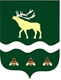 АДМИНИСТРАЦИЯЯКОВЛЕВСКОГО МУНИЦИПАЛЬНОГО РАЙОНА ПРИМОРСКОГО КРАЯ ПОСТАНОВЛЕНИЕ О внесении изменений в постановление Администрации Яковлевского муниципального района от 07.12.2018г. № 665- НПА «Об утверждении муниципальной программы «Развитие физической культуры и спорта в Яковлевском муниципальном районе на 2019-2025 годы»Руководствуясь Федеральным законом от 06.10.2003г. № 131-ФЗ «Об общих принципах организации местного самоуправления в Российской Федерации», на основании Устава Яковлевского муниципального района, Администрация Яковлевского муниципального районаПОСТАНОВЛЯЕТ:Внести в муниципальную программу «Развитие физической культуры и спорта в Яковлевском муниципальном районе на 2019-2025 годы», утвержденную постановлением Администрации Яковлевского муниципального района 07.12.2018г. № 665-НПА «Об утверждении муниципальной программы «Развитие физической культуры и спорта в Яковлевском муниципальном районе на 2019-2025 годы»  (в редакции постановлений Администрации Яковлевского муниципального района от 25.01.2019 г.  №  29-НПА, от 04.04.2019 г.  №  132-НПА, от  23.04.2019 г.        № 161-НПА, от 22.05.2019 г. № 198-НПА, от 27.06.2019 г. № 254-НПА, от 03.09.2019 г. №361-НПА, от 18.12.2019 г. № 537 – НПА, от 31.12.2019г. № 598 – НПА, от 03.04.2020 г. № 185 - НПА – далее муниципальная программа), следующие изменения:Изложить паспорт муниципальной программы в новой редакции согласно приложению № 1 к настоящему постановлению. 1.3. Изложить приложение № 2 к муниципальной программе в новой редакции согласно приложению № 2  к настоящему постановлению;1.4. Изложить приложение № 4 к муниципальной программе в новой редакции согласно приложению № 3  к настоящему постановлению;1.5.  Изложить приложение № 5 к муниципальной программе в новой редакции согласно приложению № 4  к настоящему постановлению.2. Руководителю аппарата Администрации Яковлевского муниципального района (Сомовой О.В.) опубликовать настоящее постановление в районной газете "Сельский труженик" и разместить на официальном сайте Администрации Яковлевского муниципального района.3. Настоящее постановление вступает в силу с момента его опубликования.4.     Контроль исполнения настоящего постановления оставляю за собой.Глава района – глава АдминистрацииЯковлевского муниципального района 			                Н.В. ВязовикПриложение №1                                                                                                                                                                                                                                                                                                                                                                                                                      к постановлению Администрации                                                                                                                                                                                                                                                                                                                                                                                                                                                                       Яковлевского муниципального района                                                                                    от 20.07.2020 г. №  354-НПА ПАСПОРТМУНИЦИПАЛЬНОЙ ПРОГРАММЫ ЯКОВЛЕВСКОГОМУНИЦИПАЛЬНОГО РАЙОНА«РАЗВИТИЕ ФИЗИЧЕСКОЙ КУЛЬТУРЫ И СПОРТА В ЯКОВЛЕВСКОМ МУНИЦИПАЛЬНОМ РАЙОНЕ НА 2019-2025 ГОДЫ»ПРИОРИТЕТЫ ГОСУДАРСТВЕННОЙ ПОЛИТИКИ В СФЕРЕ РЕАЛИЗАЦИИ МУНИЦИПАЛЬНОЙ ПРОГРАММЫ. ЦЕЛИ И ЗАДАЧИПриоритеты государственной политики  в сфере физической культуры и спорта, а также механизмы их достижения определены исходя из долгосрочных приоритетов, закреплённых в Конституции Российской Федерации, Посланиях Президента Российской Федерации Федеральному собранию Российской Федерации, стратегии развития физической культуры и спорта в Российской Федерации на период до 2020 года, утвержденной распоряжением Правительства Российской Федерации от 07 августа 2009 года N 1101-р; стратегии социально-экономического развития Приморского края до 2025 года, утвержденной Законом Приморского края от 20 октября 2008 года 
N 324-КЗ, федеральной целевой программы «Развитие физической культуры и спорта в Российской Федерации на 2016 - 2020 годы», утвержденной постановлением Правительства Российской Федерации от 21 января 2015 года N 30, и других стратегических документов.Исходя из этого, формулируются следующие стратегические направления в сфере физической культуры и спорта в районе:улучшение физического развития и физической подготовки населения;пропаганда физической культуры и спорта как важнейшей составляющей здорового образа жизни;обеспечения потребности населения в доступных и качественных услугах в сфере физической культуры и спорта;модернизация системы физического воспитания различных категорий населения, развитие организационно-управленческого и кадрового обеспечения физкультурно-спортивной деятельности;развитие материально-технической базы и спортивной инфраструктуры в сфере физической культуры и спорта;совершенствование системы управления физкультурно-спортивной отраслью, повышение качества спортивного менеджмента;улучшение организации деятельности и качества содержания учреждений физической культуры и спорта, в том числе развитие их материальной базы, обеспечение доступности для жителей, в том числе для инвалидов и иных лиц с ограниченными возможностями здоровья.В соответствии со стратегическими приоритетами формируются цели Муниципальной программы:- обеспечение возможности для населения Яковлевского муниципального района вести здоровый образ жизни, систематически заниматься физической культурой и спортом, получить доступ к развитой спортивной инфраструктуре;- повышение конкурентоспособности спортивных сборных команд района на межмуниципальной, краевой и межрегиональной спортивной арене, а также в спортивных мероприятиях туристической направленности.Достижение поставленных целей требует формирования комплексного подхода в муниципальном управлении, скоординированных по ресурсам, срокам исполнителям и результатам мероприятий для решения следующих задач: - укрепление здоровья населения Яковлевского муниципального района средствами физической культуры и спорта, привлечение населения Яковлевского муниципального района к занятиям физической культурой и спортом;- воспитание физически и нравственно здорового молодого поколения Яковлевского муниципального района;- совершенствование финансового обеспечения физкультурно-спортивной деятельности;- повышение эффективности системы подготовки спортсменов Яковлевского муниципального района;- развитие спортивной инфраструктуры;- повышение уровня подготовленности спортсменов для успешного выступления на межмуниципальных, краевых и межрегиональных соревнованиях, а также в спортивных мероприятиях туристической направленности.II. СВЕДЕНИЯ ОБ ИНДИКАТОРАХ И НЕПОСРЕДСТВЕННЫХ РЕЗУЛЬТАТАХ РЕАЛИЗАЦИИ МУНИЦИПАЛЬНОЙ ПРОГРАММЫПоказатели Муниципальной программы соответствуют ее приоритетам, целям и задачам.Перечень показателей Муниципальной программы носит открытый характер и предусматривает возможность корректировки в случае потери информативности показателя, изменения приоритетов государственной политики, появления новых технологических и социально-экономических обстоятельств, существенно влияющих на развитие соответствующих сфер экономической деятельности.Плановые значения показателей Муниципальной программы, характеризующих эффективность реализации мероприятий Муниципальной программы приведены в приложении № 1 к настоящей Муниципальной программе.III. ПЕРЕЧЕНЬ МЕРОПРИЯТИЙ МУНИЦИПАЛЬНОЙ ПРОГРАММЫИ ПЛАН ИХ РЕАЛИЗАЦИИПеречень мероприятий Муниципальной программы и план их реализации приведены в приложении № 2 к настоящей Муниципальной программе.IV. МЕХАНИЗМ РЕАЛИЗАЦИИ МУНИЦИПАЛЬНОЙ ПРОГРАММЫМеханизм реализации Муниципальной программы направлен на эффективное планирование основных мероприятий, координацию действий исполнителей Муниципальной программы, обеспечение контроля исполнения программных мероприятий, проведение мониторинга состояния работ по выполнению муниципальной программы, выработку решений при возникновении отклонения хода работ от плана реализации Муниципальной программы.Реализация Муниципальной программы осуществляется посредством:размещения заказов на поставки товаров, выполнение работ, оказание услуг для государственных нужд в порядке, предусмотренном Федеральным законодательством;выделения финансирования на организацию и поведения мероприятий по Муниципальной программе посредством подачи заявления о выделении финансовых средств, регламентирующего документа о проведении мероприятия, сметы и заявки с расшифровкой о необходимых расходах; Вышеперечисленные документы предоставляются на имя начальника отдела молодежной политики и спорта Администрации Яковлевского муниципального района проверяет достоверность сведений, содержащихся в документах и в 10-дневный срок (с даты представления документов) принимает решение, о чем извещает заявителя.Внесение изменений в Муниципальную программу осуществляется ответственным исполнителем Муниципальной программы по собственной инициативе, либо во исполнение поручений главы Администрации Яковлевского района,  в том числе с учетом результатов оценки эффективности реализации Муниципальной программы.Ответственный исполнитель Муниципальной программы размещает на официальном сайте Администрации Яковлевского муниципального района информацию о Муниципальной программе, ходе ее реализации, достижении значений показателей (индикаторов) Муниципальной программы, степени выполнения Муниципальной программы.Отдел молодежной политики и спорта Администрации Яковлевского муниципального района ежегодно до 10 февраля представляет в отдел экономического развития Администрации Яковлевского муниципального района доклад о ходе работ по реализации Муниципальной программы. Доклад должен содержать:- общий объем фактически произведенных расходов, в том числе по источникам финансирования;- перечень завершенных в течение года мероприятий по Муниципальной программе;- перечень мероприятий по Муниципальной программе, не завершенных в течение года;- оценку целевых индикаторов эффективности Муниципальной программы, динамику фактически достигнутых значений целевых индикаторов муниципальной программы;- предложения о внесении изменений в Муниципальную программу (без изменения целей и задач, а также без снижения результатов, которые должны быть получены в ходе выполнения Муниципальной программы);- предложения о сокращении, начиная с очередного финансового года бюджетных ассигнований на реализацию Муниципальной программы или о досрочном прекращении ее реализации.При завершении реализации Муниципальной программы отдел молодежной политики и спорта Администрации Яковлевского муниципального района направляет подробную информацию об итогах ее реализации, в том числе о достижении утвержденных в Муниципальной программе показателей эффективности в отдел экономического развития Администрации Яковлевского муниципального района. В случае не достижения утвержденных показателей эффективности Муниципальной программы отдел молодежной политики и спорта Администрации Яковлевского муниципального района указывает причины соответствующих отклонений.Непосредственный исполнитель Муниципальной программы – отдел молодежной политики и спорта Администрации Яковлевского муниципального района:- осуществляет текущую работу по координации деятельности, обеспечивая согласованные действия по подготовке и реализации программных мероприятий, а также по целевому и эффективному использованию средств;- подготавливает и представляет обоснование бюджетных ассигнований на финансирование мероприятий Муниципальной программы на очередной финансовый год из средств местного бюджета по представлениям главных распорядителей средств;- разрабатывает проекты нормативных правовых актов, необходимых для реализации Муниципальной программы;- участвует в обсуждении вопросов, связанных с реализацией и финансированием Муниципальной программы;- вносит на рассмотрение предложения по эффективности реализации и корректировке Муниципальной программы.-  осуществляет корректировку сроков реализации этапов Муниципальной программы, вносят главе Администрации Яковлевского муниципального района предложения о перераспределении ресурсов внутри Муниципальной программы. - для обеспечения мониторинга и анализа хода реализации Муниципальной программы ежеквартально, не позднее 10 числа месяца, следующего за отчетным, составляют отчет о ходе выполнения программных мероприятий;- ежегодно до 10 февраля составляют доклад о ходе работ по реализации Муниципальной программы.V. ПРОГНОЗ СВОДНЫХ ПОКАЗАТЕЛЕЙ МУНИЦИПАЛЬНЫХ ЗАДАНИЙНА ОКАЗАНИЕ МУНИЦИПАЛЬНЫХ УСЛУГ (РАБОТ) МУНИЦИПАЛЬНЫМИ УЧРЕЖДЕНИЯМИ В РАМКАХ МУНИЦИПАЛЬНОЙ ПРОГРАММЫПрогноз сводных показателей муниципальных заданий на оказание муниципальных услуг (работ) муниципальными учреждениями по Муниципальной программе приведен в приложении № 3 к настоящей Муниципальной программе.VI. РЕСУРСНОЕ ОБЕСПЕЧЕНИЕ РЕАЛИЗАЦИИ МУНИЦИПАЛЬНОЙ ПРОГРАММЫИнформация о ресурсном обеспечении реализации Муниципальной программы за счет средств бюджета Яковлевского муниципального района с расшифровкой по подпрограммам, отдельным мероприятиям, а также по годам реализации Муниципальной программы приведена в приложении № 4 к настоящей Муниципальной программе.Информация о прогнозной оценке расходов на реализацию Муниципальной программы за счет всех источников приведена в приложении № 5 к настоящей Муниципальной программе.от20.07.2020с. Яковлевка№354-НПАОтветственный исполнитель программыотдел молодёжной политики и спорта Администрации Яковлевского муниципального районаСоисполнители программымуниципальное казённое учреждение «Центр обеспечения и сопровождения образования» Яковлевского муниципального районаСтруктура программыОтдельное мероприятие: «Развитие физической культуры и спорта» Цели программыобеспечение возможности для населения Яковлевского муниципального района Приморского края вести здоровый образ жизни, систематически заниматься физической культурой и спортом, получить доступ к развитой спортивной инфраструктуре, ремонт, реконструкция, строительство спортивных сооружений;повышение конкурентоспособности спортивных сборных команд Яковлевского муниципального района на межмуниципальной,  краевой, межрегиональной спортивной арене и в спортивных мероприятиях туристической направленности.Задачи программыукрепление здоровья населения Яковлевского муниципального района средствами физической культуры и спорта, привлечение населения Яковлевского муниципального района к занятиям физической культурой и спортом, посредством развития спортивной инфраструктуры;воспитание физически и нравственно здорового молодого поколения Яковлевского муниципального района;совершенствование финансового обеспечения физкультурно-спортивной деятельности;повышение эффективности системы подготовки спортсменов Яковлевского муниципального района;повышение уровня подготовленности спортсменов для успешного выступления на межмуниципальных, краевых и межрегиональных соревнованиях и в соревнованиях туристической направленности.Сроки реализации программы2019-2025 годыОбъемы бюджетных ассигнований программы (с расшифровкой по годам и источникам финансирования)общий объем финансирования на реализацию Муниципальной программы –22 320 460,16 руб. в том числе:2019 год – 14 847 102,96 руб.;2020 год – 4 773 357,20 руб.;2021 год – 750 000,00 руб.;2022 год – 750 000,00 руб.;2023 год – 400 000,00 руб.;2024 год – 400 000,00 руб.;2025 год – 400 000,00 руб.общий объем финансирования за счёт средств местного бюджета на реализацию Муниципальной программы составляет – 4 887 653,96 руб. в том числе:2019 год – 857 602,96 руб.;2020 год – 1 330 051,00 руб.;2021 год – 750 000,00 руб.;2022 год – 750 000,00 руб.;2023 год – 400 000,00 руб.;2024 год – 400 000,00 руб.;2025 год –  400 000,00 руб.общий объем финансирования за счёт средств федерального бюджета на реализацию Муниципальной программы составляет – 0,00 руб. в том числе:2019 год – 0,00 руб.;2020 год – 0,00 руб.;2021 год – 0,00 руб.;2022 год – 0,00 руб.;2023 год – 0,00 руб.;2024 год – 0,00 руб.;2025 год – 0,00 руб.общий объем финансирования за счёт средств краевого бюджета на реализацию Муниципальной программы составляет – 17 432 806,20  руб. в том числе:2019 год – 13 989 500,00 руб.;2020 год – 3 443 306,20  руб.;2021 год – 0,00 руб.;2022 год – 0,00 руб.;2023 год – 0,00 руб.;2024 год – 0,00 руб.;2025 год – 0,00 руб.Индикаторы достижения цели- удельный вес населения Яковлевского муниципального района, систематически занимающегося физической культурой и спортом;- обеспеченность населения Яковлевского муниципального района, спортивными сооружениями:- спортивными залами;- плоскостными спортивными сооружениями;-доля детей и молодежи (3-29 лет), систематически занимающихся физической культурой и спортом;- доля граждан среднего возраста (женщины: 30-54 лет; мужчины: 30-59 лет), систематически занимающиеся физической культурой и спортом;- доля граждан старшего возраста (женщины: 55-79 лет; мужчины: 60-79 лет), систематически занимающиеся физической культурой и спортом;- количество участников официальных муниципальных физкультурно-массовых и спортивных мероприятий;- количество муниципальных физкультурно-спортивных мероприятий, проводимых  в Яковлевском муниципальном районе;-количество спортсменов муниципального образования - участников официальных краевых физкультурно-массовых мероприятий.Приложение №2                                                                                                                                                                                                                                                                                                                                     к постановлению Администрации Яковлевского муниципального района от 20.07.2020 № 354-НПА                                                                                                   Приложение № 2                                                                                                                                                                                                                                                                                                                                                                                                                        к муниципальной  программе                                                                                                                                                                                                                                                                                                                                                                                                                                                                                                                                                                                                                                                                                                                                                                                                                                                                               «Развитие физической культуры и спорта в Яковлевском муниципальном районе                                                                                                                                                                                                                                                                                                                              на 2019 - 2025 годы»,                                                                                                                                                                                                                                                                                                                                                                                      утвержденной постановлением                                                                                                                                                                                                                                                                                                                                                                                          Администрации                                                                                                                                                                                                                                                                                                                                                                                                                                                                       Яковлевского муниципального района                                                                                                                                                                                                                                                                                                                                                                      от 07.12.2018г. №665-НПАПЕРЕЧЕНЬ МЕРОПРИЯТИЙПЕРЕЧЕНЬ МЕРОПРИЯТИЙПЕРЕЧЕНЬ МЕРОПРИЯТИЙПЕРЕЧЕНЬ МЕРОПРИЯТИЙПЕРЕЧЕНЬ МЕРОПРИЯТИЙПЕРЕЧЕНЬ МЕРОПРИЯТИЙМУНИЦИПАЛЬНОЙ ПРОГРАММЫ ЯКОВЛЕВСКОГО МУНИЦИПАЛЬНОГО РАЙОНАМУНИЦИПАЛЬНОЙ ПРОГРАММЫ ЯКОВЛЕВСКОГО МУНИЦИПАЛЬНОГО РАЙОНАМУНИЦИПАЛЬНОЙ ПРОГРАММЫ ЯКОВЛЕВСКОГО МУНИЦИПАЛЬНОГО РАЙОНАМУНИЦИПАЛЬНОЙ ПРОГРАММЫ ЯКОВЛЕВСКОГО МУНИЦИПАЛЬНОГО РАЙОНАМУНИЦИПАЛЬНОЙ ПРОГРАММЫ ЯКОВЛЕВСКОГО МУНИЦИПАЛЬНОГО РАЙОНАМУНИЦИПАЛЬНОЙ ПРОГРАММЫ ЯКОВЛЕВСКОГО МУНИЦИПАЛЬНОГО РАЙОНА"РАЗВИТИЕ ФИЗИЧЕСКОЙ КУЛЬТУРЫ И СПОРТА В ЯКОВЛЕВСКОМ МУНИЦИПАЛЬНОМ РАЙОНЕ НА 2019-2025 ГОДЫ""РАЗВИТИЕ ФИЗИЧЕСКОЙ КУЛЬТУРЫ И СПОРТА В ЯКОВЛЕВСКОМ МУНИЦИПАЛЬНОМ РАЙОНЕ НА 2019-2025 ГОДЫ""РАЗВИТИЕ ФИЗИЧЕСКОЙ КУЛЬТУРЫ И СПОРТА В ЯКОВЛЕВСКОМ МУНИЦИПАЛЬНОМ РАЙОНЕ НА 2019-2025 ГОДЫ""РАЗВИТИЕ ФИЗИЧЕСКОЙ КУЛЬТУРЫ И СПОРТА В ЯКОВЛЕВСКОМ МУНИЦИПАЛЬНОМ РАЙОНЕ НА 2019-2025 ГОДЫ""РАЗВИТИЕ ФИЗИЧЕСКОЙ КУЛЬТУРЫ И СПОРТА В ЯКОВЛЕВСКОМ МУНИЦИПАЛЬНОМ РАЙОНЕ НА 2019-2025 ГОДЫ""РАЗВИТИЕ ФИЗИЧЕСКОЙ КУЛЬТУРЫ И СПОРТА В ЯКОВЛЕВСКОМ МУНИЦИПАЛЬНОМ РАЙОНЕ НА 2019-2025 ГОДЫ"И ПЛАН ИХ РЕАЛИЗАЦИИИ ПЛАН ИХ РЕАЛИЗАЦИИИ ПЛАН ИХ РЕАЛИЗАЦИИИ ПЛАН ИХ РЕАЛИЗАЦИИИ ПЛАН ИХ РЕАЛИЗАЦИИИ ПЛАН ИХ РЕАЛИЗАЦИИ№ п/пНаименование муниципальной программы (подпрогр.), мероприятия/мероприятий в рамках основного мероприятияОтветственный исполнительСрокСрокНепосредственный результат (краткое описание)№ п/пНаименование муниципальной программы (подпрогр.), мероприятия/мероприятий в рамках основного мероприятияОтветственный исполнительначало реализацииокончание реализацииНепосредственный результат (краткое описание)123456Муниципальная программа «Развитие физической культуры в Яковлевском муниципальном районе на 2019-2025 годы»Муниципальная программа «Развитие физической культуры в Яковлевском муниципальном районе на 2019-2025 годы»Муниципальная программа «Развитие физической культуры в Яковлевском муниципальном районе на 2019-2025 годы»Муниципальная программа «Развитие физической культуры в Яковлевском муниципальном районе на 2019-2025 годы»Муниципальная программа «Развитие физической культуры в Яковлевском муниципальном районе на 2019-2025 годы»Отдельное мероприятиеОтдельное мероприятиеОтдельное мероприятиеОтдельное мероприятиеОтдельное мероприятиеОтдельное мероприятие1Развитие физической культуры и спорта отдел молодежной политики и спорта Администрации Яковлевского муниципального района20192025Развитие физической культуры и спорта в Яковлевском муниципальной районеМероприятияМероприятияМероприятияМероприятияМероприятияМероприятия1.1Организация проведения физкультурно-спортивной и спортивно-массовой работыотдел молодежной политики и спорта Администрации Яковлевского муниципального района20192025Обесспечение участия спортсменов в спортивных мероприятиях, увеличение колличества. проведенных спортивных мероприятий на территории района1.1.1Развитие событийного и экологического туризма, организация спортивных мероприятий туристической направленностиотдел молодежной политики и спорта Администрации Яковлевского муниципального района20192025обеспечение участия в фестивалях, конкурсах туристической направленности жителей района, увеличения колличества, проведенных спортивных мероприятий туристической направленности1.1.2Организация проведения спортивных мероприятий, фестивалей спорта и спортивных праздников на  территории Яковлевского муниципального района. Организация участия сборных команд, спортсменов Яковлевского муниципального района в соревнованиях, турнирах, первенствах, фестивалях различного уровня отдел молодежной политики и спорта Администрации Яковлевского муниципального района20192025увеличение числа взрослого населения, занимающихся физической культурой и спортом1.1.3Развитие физической культуры и спорта в образовательных учреждениях Яковлевского муниципального района отдел молодежной политики и спорта Администрации Яковлевского муниципального района20192025увеличение числа детей и подростков, занимающихся физической культурой и спортом в свободное от учебы.1.1.4Развитие адаптивной физической культуры и инвалидного спорта отдел молодежной политики и спорта Администрации Яковлевского муниципального района20192025обеспечения беспрепятственного  
доступа лиц с ограниченными  возможностями здоровья и инвалидов к занятиям физической культурой и спортом1.1.5Развитие, организация, проведение, информирование и обеспечение участия жителей района в краевых, региональных, во всероссийских этапах  всероссийского физкультурно-спортивного комплекса "Готов к труду и обороне" и иных мероприятий, направленных на   обеспечение    профессиональной   подготовки,   переподготовки и повышения квалификации судейской бригады ВФСК "ГТО" на территории Яковлевского муниципального района. отдел молодежной политики и спорта Администрации Яковлевского муниципального района20192025 увеличение числа населения сдающих нормы ВФСК "ГТО", увеличение числа спортивных судей ВФСК "ГТО" на территории района, обеспечение участия жителей района в мероприятиях ВФСК "ГТО"1.2Развитие спортивной инфраструктуры находящейся в муниципальной собственностиотдел молодежной политики и спорта Администрации Яковлевского муниципального района20192025 Создание дополнительных условий для занятия физической культурой и спортом, посредством увеличения колличества спортивных площадок, залов, комплексов, спортивного инвентаря, оборудования находящихся в муниципальной собственности1.2.1создание универсальных спортивных площадок, в том числе подготовка оснований, укладка резинового покрытия, закупка и монтаж спортивно-технологического оборудования, разработка проектно-сметной документацииотдел молодежной политики и спорта Администрации Яковлевского муниципального района20192019 Создание дополнительных условий для занятия физической культурой и спортом, посредством увеличения колличества спортивных площадок, залов, комплексов, спортивного инвентаря, оборудования находящихся в муниципальной собственности1.2.2создание малобюджетных плоскостных спортивных сооружений различной типовой комплектации, в том числе закупка, монтаж спортивно-технологического оборудования, разработка проектно-сметной документацииотдел молодежной политики и спорта Администрации Яковлевского муниципального района20192019 Создание дополнительных условий для занятия физической культурой и спортом, посредством увеличения колличества спортивных площадок, залов, комплексов, спортивного инвентаря, оборудования находящихся в муниципальной собственности1.2.3расходы на приобретение ледозаливочной техникиотдел молодежной политики и спорта Администрации Яковлевского муниципального района20192019 Создание дополнительных условий для занятия физической культурой и спортом, посредством увеличения колличества спортивных площадок, залов, комплексов, спортивного инвентаря, оборудования находящихся в муниципальной собственности1.2.4Строительство физкультурно -  спортивного комплекса в с. Новосысоевка, в том числе закупка, монтаж спортивно-технологического оборудования, разработка проектно-сметной документацииотдел молодежной политики и спорта Администрации Яковлевского муниципального района20192025 Создание дополнительных условий для занятия физической культурой и спортом, посредством увеличения колличества спортивных площадок, залов, комплексов, спортивного инвентаря, оборудования находящихся в муниципальной собственности1.2.5Строительство малоформатного футбольного поля в с. Яковлевка, в том числе закупка, монтаж спортивно-технологического оборудования, разработка проектно-сметной документацииотдел молодежной политики и спорта Администрации Яковлевского муниципального района20202022 Создание дополнительных условий для занятия физической культурой и спортом, посредством увеличения колличества спортивных площадок, залов, комплексов, спортивного инвентаря, оборудования находящихся в муниципальной собственности1.2.6.установка плоскостного спортивного сооружения. Крытая спортивныая площадка (атлетический павильон) для гимнастических упражнений с. Покровка в том числе закупка, монтаж спортивно-технологического оборудования, разработка проектно-сметной документацииотдел молодежной политики и спорта Администрации Яковлевского муниципального района20202025 Создание дополнительных условий для занятия физической культурой и спортом, посредством увеличения колличества спортивных площадок, залов, комплексов, спортивного инвентаря, оборудования находящихся в муниципальной собственности1.2.7.создание малых спортивных площадок, монтируемых на открытых площадках или в закрытых помещениях, на которых возможно проводить тестирование населения в соответствии со Всероссийским физкультурно-спортивным комплексом "Готов к труду и обороне" (ГТО)отдел молодежной политики и спорта Администрации Яковлевского муниципального района20202020 Создание дополнительных условий для занятия физической культурой и спортом, посредством увеличения колличества спортивных площадок, залов, комплексов, спортивного инвентаря, оборудования находящихся в муниципальной собственности1.2.8.Плоскостное спортивное сооружение.Комбинированный спортивный комплекс (для игровых видов спорта и тренажерный сектор) с. Новосысоевка, в том числе закупка, монтаж спортивно-технологического оборудования, разработка проектно-сметной документацииотдел молодежной политики и спорта Администрации Яковлевского муниципального района20202021 Создание дополнительных условий для занятия физической культурой и спортом, посредством увеличения колличества спортивных площадок, залов, комплексов, спортивного инвентаря, оборудования находящихся в муниципальной собственности1.2.9.Капитальный ремонт лыжной базы с. Яковлевкаотдел молодежной политики и спорта Администрации Яковлевского муниципального района20192025 Создание дополнительных условий для занятия физической культурой и спортом, посредством увеличения колличества спортивных площадок, залов, комплексов, спортивного инвентаря, оборудования находящихся в муниципальной собственности1.2.10.Приобретение спортивного инвентаря в образовательныех учреждениях Яковлевского муниципального районаотдел молодежной политики и спорта Администрации Яковлевского муниципального района20202021 Создание дополнительных условий для занятия физической культурой и спортом, посредством увеличения колличества спортивных площадок, залов, комплексов, спортивного инвентаря, оборудования находящихся в муниципальной собственности1.2.11.Плоскостное спортивное сооружение. Комбинированный спортивный комплекс (для игровых видов спорта и тренажерный сектор) с. Варфоломеевка в том числе закупка, монтаж спортивно-технологического оборудования, разработка проектно-сметной документацииотдел молодежной политики и спорта Администрации Яковлевского муниципального района20202021 Создание дополнительных условий для занятия физической культурой и спортом, посредством увеличения колличества спортивных площадок, залов, комплексов, спортивного инвентаря, оборудования находящихся в муниципальной собственности1.2.12.оснащение объектов спортивной инфораструктуры спортивно-технологическим оборудованиемотдел молодежной политики и спорта Администрации Яковлевского муниципального района20202020 Создание дополнительных условий для занятия физической культурой и спортом, посредством увеличения колличества спортивных площадок, залов, комплексов, спортивного инвентаря, оборудования находящихся в муниципальной собственности1.2.13.«Приобретение и поставка спортивного инвентаря, спортивного оборудования и иного имущества для развития лыжного спорта»отдел молодежной политики и спорта Администрации Яковлевского муниципального района20202020 Создание дополнительных условий для занятия физической культурой и спортом, посредством увеличения колличества спортивных площадок, залов, комплексов, спортивного инвентаря, оборудования находящихся в муниципальной собственностиПриложение №3                                                                                                                                                                                                                                                                                                                                                       к постановлению Администрации                                                                                                                                                                                                                                                                                                                                          Яковлевского муниципального района                                                                                                                                                                                                                                                                                    от 20.07.2020 № 354-НПА                                                                                                                                                                         Приложение № 4                                                                                                                                                                                                                                                                                                                                                                                                                         к муниципальной программе                                                                                                                                                                                                                                                                                                                                                                                                                                                                                                                                                                                                                                                                                                                                                                                                                                                                               «Развитие физической культуры и спорта                                                                                                                                                                                                             в Яковлевском муниципальном районе                                                                                                                                                                                                                                                                                                                              на 2019 - 2025 годы», утвержденной                                                                                                                                                                                                                                                                                                                                                                                              постановлением Администрации                                                                                                                                                                                                                                                                                                                                                                                                                                                                       Яковлевского муниципального района                                                                                                                                                                                                                                                                                                                                                                      от 07.12.2018г. № 665-НПА Приложение №3                                                                                                                                                                                                                                                                                                                                                       к постановлению Администрации                                                                                                                                                                                                                                                                                                                                          Яковлевского муниципального района                                                                                                                                                                                                                                                                                    от 20.07.2020 № 354-НПА                                                                                                                                                                         Приложение № 4                                                                                                                                                                                                                                                                                                                                                                                                                         к муниципальной программе                                                                                                                                                                                                                                                                                                                                                                                                                                                                                                                                                                                                                                                                                                                                                                                                                                                                               «Развитие физической культуры и спорта                                                                                                                                                                                                             в Яковлевском муниципальном районе                                                                                                                                                                                                                                                                                                                              на 2019 - 2025 годы», утвержденной                                                                                                                                                                                                                                                                                                                                                                                              постановлением Администрации                                                                                                                                                                                                                                                                                                                                                                                                                                                                       Яковлевского муниципального района                                                                                                                                                                                                                                                                                                                                                                      от 07.12.2018г. № 665-НПА Приложение №3                                                                                                                                                                                                                                                                                                                                                       к постановлению Администрации                                                                                                                                                                                                                                                                                                                                          Яковлевского муниципального района                                                                                                                                                                                                                                                                                    от 20.07.2020 № 354-НПА                                                                                                                                                                         Приложение № 4                                                                                                                                                                                                                                                                                                                                                                                                                         к муниципальной программе                                                                                                                                                                                                                                                                                                                                                                                                                                                                                                                                                                                                                                                                                                                                                                                                                                                                               «Развитие физической культуры и спорта                                                                                                                                                                                                             в Яковлевском муниципальном районе                                                                                                                                                                                                                                                                                                                              на 2019 - 2025 годы», утвержденной                                                                                                                                                                                                                                                                                                                                                                                              постановлением Администрации                                                                                                                                                                                                                                                                                                                                                                                                                                                                       Яковлевского муниципального района                                                                                                                                                                                                                                                                                                                                                                      от 07.12.2018г. № 665-НПА Приложение №3                                                                                                                                                                                                                                                                                                                                                       к постановлению Администрации                                                                                                                                                                                                                                                                                                                                          Яковлевского муниципального района                                                                                                                                                                                                                                                                                    от 20.07.2020 № 354-НПА                                                                                                                                                                         Приложение № 4                                                                                                                                                                                                                                                                                                                                                                                                                         к муниципальной программе                                                                                                                                                                                                                                                                                                                                                                                                                                                                                                                                                                                                                                                                                                                                                                                                                                                                               «Развитие физической культуры и спорта                                                                                                                                                                                                             в Яковлевском муниципальном районе                                                                                                                                                                                                                                                                                                                              на 2019 - 2025 годы», утвержденной                                                                                                                                                                                                                                                                                                                                                                                              постановлением Администрации                                                                                                                                                                                                                                                                                                                                                                                                                                                                       Яковлевского муниципального района                                                                                                                                                                                                                                                                                                                                                                      от 07.12.2018г. № 665-НПА Приложение №3                                                                                                                                                                                                                                                                                                                                                       к постановлению Администрации                                                                                                                                                                                                                                                                                                                                          Яковлевского муниципального района                                                                                                                                                                                                                                                                                    от 20.07.2020 № 354-НПА                                                                                                                                                                         Приложение № 4                                                                                                                                                                                                                                                                                                                                                                                                                         к муниципальной программе                                                                                                                                                                                                                                                                                                                                                                                                                                                                                                                                                                                                                                                                                                                                                                                                                                                                               «Развитие физической культуры и спорта                                                                                                                                                                                                             в Яковлевском муниципальном районе                                                                                                                                                                                                                                                                                                                              на 2019 - 2025 годы», утвержденной                                                                                                                                                                                                                                                                                                                                                                                              постановлением Администрации                                                                                                                                                                                                                                                                                                                                                                                                                                                                       Яковлевского муниципального района                                                                                                                                                                                                                                                                                                                                                                      от 07.12.2018г. № 665-НПА Приложение №3                                                                                                                                                                                                                                                                                                                                                       к постановлению Администрации                                                                                                                                                                                                                                                                                                                                          Яковлевского муниципального района                                                                                                                                                                                                                                                                                    от 20.07.2020 № 354-НПА                                                                                                                                                                         Приложение № 4                                                                                                                                                                                                                                                                                                                                                                                                                         к муниципальной программе                                                                                                                                                                                                                                                                                                                                                                                                                                                                                                                                                                                                                                                                                                                                                                                                                                                                               «Развитие физической культуры и спорта                                                                                                                                                                                                             в Яковлевском муниципальном районе                                                                                                                                                                                                                                                                                                                              на 2019 - 2025 годы», утвержденной                                                                                                                                                                                                                                                                                                                                                                                              постановлением Администрации                                                                                                                                                                                                                                                                                                                                                                                                                                                                       Яковлевского муниципального района                                                                                                                                                                                                                                                                                                                                                                      от 07.12.2018г. № 665-НПА Приложение №3                                                                                                                                                                                                                                                                                                                                                       к постановлению Администрации                                                                                                                                                                                                                                                                                                                                          Яковлевского муниципального района                                                                                                                                                                                                                                                                                    от 20.07.2020 № 354-НПА                                                                                                                                                                         Приложение № 4                                                                                                                                                                                                                                                                                                                                                                                                                         к муниципальной программе                                                                                                                                                                                                                                                                                                                                                                                                                                                                                                                                                                                                                                                                                                                                                                                                                                                                               «Развитие физической культуры и спорта                                                                                                                                                                                                             в Яковлевском муниципальном районе                                                                                                                                                                                                                                                                                                                              на 2019 - 2025 годы», утвержденной                                                                                                                                                                                                                                                                                                                                                                                              постановлением Администрации                                                                                                                                                                                                                                                                                                                                                                                                                                                                       Яковлевского муниципального района                                                                                                                                                                                                                                                                                                                                                                      от 07.12.2018г. № 665-НПА РЕСУРСНОЕ ОБЕСПЕЧЕНИЕ РЕАЛИЗАЦИИРЕСУРСНОЕ ОБЕСПЕЧЕНИЕ РЕАЛИЗАЦИИРЕСУРСНОЕ ОБЕСПЕЧЕНИЕ РЕАЛИЗАЦИИРЕСУРСНОЕ ОБЕСПЕЧЕНИЕ РЕАЛИЗАЦИИРЕСУРСНОЕ ОБЕСПЕЧЕНИЕ РЕАЛИЗАЦИИРЕСУРСНОЕ ОБЕСПЕЧЕНИЕ РЕАЛИЗАЦИИРЕСУРСНОЕ ОБЕСПЕЧЕНИЕ РЕАЛИЗАЦИИРЕСУРСНОЕ ОБЕСПЕЧЕНИЕ РЕАЛИЗАЦИИРЕСУРСНОЕ ОБЕСПЕЧЕНИЕ РЕАЛИЗАЦИИРЕСУРСНОЕ ОБЕСПЕЧЕНИЕ РЕАЛИЗАЦИИРЕСУРСНОЕ ОБЕСПЕЧЕНИЕ РЕАЛИЗАЦИИРЕСУРСНОЕ ОБЕСПЕЧЕНИЕ РЕАЛИЗАЦИИРЕСУРСНОЕ ОБЕСПЕЧЕНИЕ РЕАЛИЗАЦИИМУНИЦИПАЛЬНОЙ ПРОГРАММЫ ЯКОВЛЕВСКОГО МУНИЦИПАЛЬНОГО РАЙОНАМУНИЦИПАЛЬНОЙ ПРОГРАММЫ ЯКОВЛЕВСКОГО МУНИЦИПАЛЬНОГО РАЙОНАМУНИЦИПАЛЬНОЙ ПРОГРАММЫ ЯКОВЛЕВСКОГО МУНИЦИПАЛЬНОГО РАЙОНАМУНИЦИПАЛЬНОЙ ПРОГРАММЫ ЯКОВЛЕВСКОГО МУНИЦИПАЛЬНОГО РАЙОНАМУНИЦИПАЛЬНОЙ ПРОГРАММЫ ЯКОВЛЕВСКОГО МУНИЦИПАЛЬНОГО РАЙОНАМУНИЦИПАЛЬНОЙ ПРОГРАММЫ ЯКОВЛЕВСКОГО МУНИЦИПАЛЬНОГО РАЙОНАМУНИЦИПАЛЬНОЙ ПРОГРАММЫ ЯКОВЛЕВСКОГО МУНИЦИПАЛЬНОГО РАЙОНАМУНИЦИПАЛЬНОЙ ПРОГРАММЫ ЯКОВЛЕВСКОГО МУНИЦИПАЛЬНОГО РАЙОНАМУНИЦИПАЛЬНОЙ ПРОГРАММЫ ЯКОВЛЕВСКОГО МУНИЦИПАЛЬНОГО РАЙОНАМУНИЦИПАЛЬНОЙ ПРОГРАММЫ ЯКОВЛЕВСКОГО МУНИЦИПАЛЬНОГО РАЙОНАМУНИЦИПАЛЬНОЙ ПРОГРАММЫ ЯКОВЛЕВСКОГО МУНИЦИПАЛЬНОГО РАЙОНАМУНИЦИПАЛЬНОЙ ПРОГРАММЫ ЯКОВЛЕВСКОГО МУНИЦИПАЛЬНОГО РАЙОНАМУНИЦИПАЛЬНОЙ ПРОГРАММЫ ЯКОВЛЕВСКОГО МУНИЦИПАЛЬНОГО РАЙОНА"РАЗВИТИЕ ФИЗИЧЕСКОЙ КУЛЬТУРЫ И СПОРТА В ЯКОВЛЕВСКОМ МУНИЦИПАЛЬНОМ РАЙОНЕ   НА 2019-2025 ГОДЫ" "РАЗВИТИЕ ФИЗИЧЕСКОЙ КУЛЬТУРЫ И СПОРТА В ЯКОВЛЕВСКОМ МУНИЦИПАЛЬНОМ РАЙОНЕ   НА 2019-2025 ГОДЫ" "РАЗВИТИЕ ФИЗИЧЕСКОЙ КУЛЬТУРЫ И СПОРТА В ЯКОВЛЕВСКОМ МУНИЦИПАЛЬНОМ РАЙОНЕ   НА 2019-2025 ГОДЫ" "РАЗВИТИЕ ФИЗИЧЕСКОЙ КУЛЬТУРЫ И СПОРТА В ЯКОВЛЕВСКОМ МУНИЦИПАЛЬНОМ РАЙОНЕ   НА 2019-2025 ГОДЫ" "РАЗВИТИЕ ФИЗИЧЕСКОЙ КУЛЬТУРЫ И СПОРТА В ЯКОВЛЕВСКОМ МУНИЦИПАЛЬНОМ РАЙОНЕ   НА 2019-2025 ГОДЫ" "РАЗВИТИЕ ФИЗИЧЕСКОЙ КУЛЬТУРЫ И СПОРТА В ЯКОВЛЕВСКОМ МУНИЦИПАЛЬНОМ РАЙОНЕ   НА 2019-2025 ГОДЫ" "РАЗВИТИЕ ФИЗИЧЕСКОЙ КУЛЬТУРЫ И СПОРТА В ЯКОВЛЕВСКОМ МУНИЦИПАЛЬНОМ РАЙОНЕ   НА 2019-2025 ГОДЫ" "РАЗВИТИЕ ФИЗИЧЕСКОЙ КУЛЬТУРЫ И СПОРТА В ЯКОВЛЕВСКОМ МУНИЦИПАЛЬНОМ РАЙОНЕ   НА 2019-2025 ГОДЫ" "РАЗВИТИЕ ФИЗИЧЕСКОЙ КУЛЬТУРЫ И СПОРТА В ЯКОВЛЕВСКОМ МУНИЦИПАЛЬНОМ РАЙОНЕ   НА 2019-2025 ГОДЫ" "РАЗВИТИЕ ФИЗИЧЕСКОЙ КУЛЬТУРЫ И СПОРТА В ЯКОВЛЕВСКОМ МУНИЦИПАЛЬНОМ РАЙОНЕ   НА 2019-2025 ГОДЫ" "РАЗВИТИЕ ФИЗИЧЕСКОЙ КУЛЬТУРЫ И СПОРТА В ЯКОВЛЕВСКОМ МУНИЦИПАЛЬНОМ РАЙОНЕ   НА 2019-2025 ГОДЫ" "РАЗВИТИЕ ФИЗИЧЕСКОЙ КУЛЬТУРЫ И СПОРТА В ЯКОВЛЕВСКОМ МУНИЦИПАЛЬНОМ РАЙОНЕ   НА 2019-2025 ГОДЫ" "РАЗВИТИЕ ФИЗИЧЕСКОЙ КУЛЬТУРЫ И СПОРТА В ЯКОВЛЕВСКОМ МУНИЦИПАЛЬНОМ РАЙОНЕ   НА 2019-2025 ГОДЫ" ЗА СЧЕТ СРЕДСТВ БЮДЖЕТА ЯКОВЛЕВСКОГО МУНИЦИПАЛЬНОГО РАЙОНА ЗА СЧЕТ СРЕДСТВ БЮДЖЕТА ЯКОВЛЕВСКОГО МУНИЦИПАЛЬНОГО РАЙОНА ЗА СЧЕТ СРЕДСТВ БЮДЖЕТА ЯКОВЛЕВСКОГО МУНИЦИПАЛЬНОГО РАЙОНА ЗА СЧЕТ СРЕДСТВ БЮДЖЕТА ЯКОВЛЕВСКОГО МУНИЦИПАЛЬНОГО РАЙОНА ЗА СЧЕТ СРЕДСТВ БЮДЖЕТА ЯКОВЛЕВСКОГО МУНИЦИПАЛЬНОГО РАЙОНА ЗА СЧЕТ СРЕДСТВ БЮДЖЕТА ЯКОВЛЕВСКОГО МУНИЦИПАЛЬНОГО РАЙОНА ЗА СЧЕТ СРЕДСТВ БЮДЖЕТА ЯКОВЛЕВСКОГО МУНИЦИПАЛЬНОГО РАЙОНА ЗА СЧЕТ СРЕДСТВ БЮДЖЕТА ЯКОВЛЕВСКОГО МУНИЦИПАЛЬНОГО РАЙОНА ЗА СЧЕТ СРЕДСТВ БЮДЖЕТА ЯКОВЛЕВСКОГО МУНИЦИПАЛЬНОГО РАЙОНА ЗА СЧЕТ СРЕДСТВ БЮДЖЕТА ЯКОВЛЕВСКОГО МУНИЦИПАЛЬНОГО РАЙОНА ЗА СЧЕТ СРЕДСТВ БЮДЖЕТА ЯКОВЛЕВСКОГО МУНИЦИПАЛЬНОГО РАЙОНА ЗА СЧЕТ СРЕДСТВ БЮДЖЕТА ЯКОВЛЕВСКОГО МУНИЦИПАЛЬНОГО РАЙОНА ЗА СЧЕТ СРЕДСТВ БЮДЖЕТА ЯКОВЛЕВСКОГО МУНИЦИПАЛЬНОГО РАЙОНА № п/пСтатусНаименованиеОтветственный исполнитель, соисполнителиКод бюджетной классификацииКод бюджетной классификацииКод бюджетной классификацииКод бюджетной классификацииРасходы ( руб.), годыРасходы ( руб.), годыРасходы ( руб.), годыРасходы ( руб.), годыРасходы ( руб.), годыРасходы ( руб.), годыРасходы ( руб.), годы№ п/пСтатусНаименованиеОтветственный исполнитель, соисполнителиГРБСРзПрЦСРВР2019202020212022202320242025123456789101112131415Всего000110208 0 00 00000000857 602,961 330 051,00750 000,00750 000,00400 000,00400 000,00400 000,00Муниципальная программа«Развитие физической культуры и спорта в Яковлевском муниципальном районе  на 2019-2025 годы»Отдел молодежной политики и спорта Администрации Яковлевского муниципального района977110208 0 01 20150000412 795,42380 000,00450 000,00450 000,00250 000,00250 000,00250 000,00Муниципальная программа«Развитие физической культуры и спорта в Яковлевском муниципальном районе  на 2019-2025 годы»Отдел молодежной политики и спорта Администрации Яковлевского муниципального района977110208 0 01 20150000412 795,42380 000,00450 000,00450 000,00250 000,00250 000,00250 000,00Муниципальная программа«Развитие физической культуры и спорта в Яковлевском муниципальном районе  на 2019-2025 годы»МКУ «ЦО и СО»980110200 0 00 00000610444 807,54950 051,00300 000,0030 000,00150 000,00150 000,00150 000,001отдельное мероприятиеРазвитие физической культуры и спорта                                                                     980110208 0 01 20150611444 807,54950 051,00300 000,0030 000,00150 000,00150 000,00150 000,001отдельное мероприятиеРазвитие физической культуры и спорта                                                                     Отдел молодежной политики и спорта Администрации Яковлевского муниципального района977110208 0 01 20150000412 795,42380 000,00450 000,00450 000,00250 000,00250 000,00250 000,001отдельное мероприятиеРазвитие физической культуры и спорта                                                                     Отдел молодежной политики и спорта Администрации Яковлевского муниципального района977110208 0 01 20150000412 795,42380 000,00450 000,00450 000,00250 000,00250 000,00250 000,001отдельное мероприятиеРазвитие физической культуры и спорта                                                                     МКУ «ЦО и СО»980110200 0 00 00000000169 921,00950 051,00300 000,00300 000,00150 000,00150 000,00150 000,001отдельное мероприятиеРазвитие физической культуры и спорта                                                                     МКУ «ЦО и СО»980110200 0 00 00000000169 921,00950 051,00300 000,00300 000,00150 000,00150 000,00150 000,001.1меропритиеОрганизация проведения физкультурно-спортивной и спортивно-массовой работыОтдел молодежной политики и спорта Администрации Яковлевского муниципального района977110208 0 01 20150000412 795,42380000,00450000,00450000250 000,00250 000,00250 000,001.1меропритиеОрганизация проведения физкультурно-спортивной и спортивно-массовой работыМКУ «ЦО и СО»980110208 0 01 20150610169 921,0050 000,00100000,00100000150 000,00150 000,00150 000,00169 921,001.1.1мероприятиеРазвитие событийного и экологического туризма,организация спортивных мероприятий  туристичекой направленностиОтдел молодежной политики и спорта Администрации Яковлевского муниципального района977110208 0 01 2015024410 550,0010 000,0020 000,0020 000,0020 000,0020 000,0020 000,001.1.2мероприятиеОрганизация проведения спортивных мероприятий, фестивалей спорта и спортивных праздников на  территории Яковлевского муниципального района. Организация участия сборных команд, спортсменов Яковлевского муниципального района в соревнованиях, турнирах, первенствах, фестивалях различного уровняОтдел молодежной политики  и спорта Администрации Яковлевского муниципального района977110208 0 01 2015035029 200,0030 000,0050 000,0050 000,0050 000,0050 000,0050 000,001.1.2мероприятиеОрганизация проведения спортивных мероприятий, фестивалей спорта и спортивных праздников на  территории Яковлевского муниципального района. Организация участия сборных команд, спортсменов Яковлевского муниципального района в соревнованиях, турнирах, первенствах, фестивалях различного уровняОтдел молодежной политики  и спорта Администрации Яковлевского муниципального района977110208 0 01 20150244279 480,07200 000,00220 000,00220 000,0070 000,0070 000,0070 000,001.1.2мероприятиеОрганизация проведения спортивных мероприятий, фестивалей спорта и спортивных праздников на  территории Яковлевского муниципального района. Организация участия сборных команд, спортсменов Яковлевского муниципального района в соревнованиях, турнирах, первенствах, фестивалях различного уровняОтдел молодежной политики  и спорта Администрации Яковлевского муниципального района977110208 0 01 2015011350 689,0050 000,0050 000,0050 000,000,000,000,001.1.3мероприятиеРазвитие физической культуры и спорта в образовательных учреждениях Яковлевского муниципального районаМКУ «ЦО и СО»980110208 0 01 20150610169 921,0050 000,00100 000,00100 000,00150 000,00150 000,00150 000,001.1.4мероприятиеРазвитие адаптивной физической культуры и инвалидного спорта Отдел молодежной политики и спорта Администрации Яковлевского муниципального района977110208 0 01 201502440,0010 000,0010 000,0010 000,0010 000,0010 000,0010 000,001.1.5мероприятиеРазвитие, организация, проведение, информирование и обеспечение участия жителей района в краевых, региональных, во всероссийских этапах  всероссийского физкультурно-спортивного комплекса "Готов к труду и обороне" и иных мероприятий, направленных на   обеспечение    профессиональной   подготовки,   переподготовки и повышения квалификации судейской бригады ВФСК "ГТО" на территории Яковлевского муниципального района.Отдел молодежной политики и спорта Администрации Яковлевского муниципального района977110208 0 01 2015024442 876,3580 000,00100 000,00100 000,00100 000,00100 000,00100 000,001.2мероприятиеРазвитие спортивной инфраструктуры, находящейся в муниципальной собственностиМКУ «ЦО и СО»980110208 0 01 00000610274 886,54900 051,00200 000,00200 000,001.2.1мероприятиесоздание универсальных спортивных площадок, в том числе подготовка оснований, укладка резинового покрытия, закупка и монтаж спортивно-технологического оборудования, разработка проектно-сметной документацииМКУ «ЦО и СО»980110208 0 01 S2190610185 029,001.2.1мероприятиесоздание универсальных спортивных площадок, в том числе подготовка оснований, укладка резинового покрытия, закупка и монтаж спортивно-технологического оборудования, разработка проектно-сметной документацииМКУ «ЦО и СО»980110208 0 01 S2190610185 029,001.2.1мероприятиесоздание универсальных спортивных площадок, в том числе подготовка оснований, укладка резинового покрытия, закупка и монтаж спортивно-технологического оборудования, разработка проектно-сметной документацииМКУ «ЦО и СО»980110208 0 01 S2190610185 029,001.2.1мероприятиесоздание универсальных спортивных площадок, в том числе подготовка оснований, укладка резинового покрытия, закупка и монтаж спортивно-технологического оборудования, разработка проектно-сметной документацииМКУ «ЦО и СО»980110208 0 01 S2190610185 029,001.2.2мероприятиесоздание малобюджетных плоскостных спортивных сооружений различной типовой комплектации, в том числе закупка, монтаж спортивно-технологического оборудования, разработка проектно-сметной документацииМКУ «ЦО и СО»980110208 0 01 S219061069 655,341.2.2мероприятиесоздание малобюджетных плоскостных спортивных сооружений различной типовой комплектации, в том числе закупка, монтаж спортивно-технологического оборудования, разработка проектно-сметной документацииМКУ «ЦО и СО»980110208 0 01 S219061069 655,341.2.2мероприятиесоздание малобюджетных плоскостных спортивных сооружений различной типовой комплектации, в том числе закупка, монтаж спортивно-технологического оборудования, разработка проектно-сметной документацииМКУ «ЦО и СО»980110208 0 01 S219061069 655,341.2.2мероприятиесоздание малобюджетных плоскостных спортивных сооружений различной типовой комплектации, в том числе закупка, монтаж спортивно-технологического оборудования, разработка проектно-сметной документацииМКУ «ЦО и СО»980110208 0 01 S219061069 655,341.2.3мероприятиерасходы на приобретение ледозаливочной техникиМКУ "ЦО и СО"980110208 0 01 S268061020 202,201.2.4.мероприятиеСтроительство физкультурно -  спортивного комплекса в с. Новосысоевка, в том числе закупка, монтаж спортивно-технологического оборудования, разработка проектно-сметной документацииМКУ "ЦО и СО"980110208 0 01 206406101.2.5.мероприятиеСтроительство малоформатного футбольного поля в с. Яковлевка, в том числе закупка, монтаж спортивно-технологического оборудования, разработка проектно-сметной документацииМКУ "ЦО и СО"980110208 0 01 2065061050 000,0035000,00200000,001.2.6.мероприятиеУстановка плоскостного спортивного сооружения. Крытая спортивныая площадка (атлетический павильон) для гимнастических упражнений с. Покровка в том числе закупка, монтаж спортивно-технологического оборудования, разработка проектно-сметной документацииМКУ "ЦО и СО"980110208 0 01 206606101.2.7.мероприятиеСоздание малых спортивных площадок, монтируемых на открытых площадках или в закрытых помещениях, на которых возможно проводить тестирование населения в соответствии со Всероссийским физкультурно-спортивным комплексом "Готов к труду и обороне" (ГТО)МКУ "ЦО и СО"980110208 0 01 2067061094 949,631.2.8.мероприятиеПлоскостное спортивное сооружение.Комбинированный спортивный комплекс (для игровых видов спорта и тренажерный сектор) с. Новосысоевка, в том числе закупка, монтаж спортивно-технологического оборудования, разработка проектно-сметной документацииМКУ "ЦО и СО"980110208 0 01 20680610412 600,0070000,001.2.9.мероприятиеКапитальный ремонт лыжной базы с. ЯковлевкаМКУ "ЦО и СО"980110208 0 01 206906101.2.10.мероприятиеПриобретение спортивного инвентаря в образовательныех учреждениях Яковлевского муниципального районаМКУ "ЦО и СО"980110208 0 01 2070061080 000,0075000,001.2.11.мероприятиеПлоскостное спортивное сооружение. Комбинированный спортивный комплекс (для игровых видов спорта и тренажерный сектор) с. Варфоломеевка в том числе закупка, монтаж спортивно-технологического оборудования, разработка проектно-сметной документацииМКУ "ЦО и СО"980110208 0 01 20710610227 720,0020000,001.2.12.мероприятиеоснащение объектов спортивной инфораструктуры спортивно-технологическим оборудованиемМКУ "ЦО и СО"980110208 0 Р5 5228061029 730,371.2.13.мероприятиеПриобретение и поставка спортивного инвентаря, спотивного оборудования и иного имущества для развития лыжного спортаМКУ "ЦО и СО"980110208 0 Р5 S21806105 051,00                                                                                                                                                                                                                                                                                                                                                              Приложение №4                                                                                                                                                                                                                                                                                                                                                                                                                                                                                                        к постановлению Администрации                                                                                                                                                                                                                                                                                                                                                                                                                                                                                                                                    Яковлевского муниципального района                                                                                                                                                                                                                                                                                                                                                                                           от 20.07.2020 № 354-НПА                                                                                                                                                                                                                                                                                                                                                                                                         Приложение № 5                                                                                                                                                                                                                                                                                                                                                                                                                                                                                             к муниципальной программе                                                                                                                                                                                                                                                                                                                                                                                                                   Яковлевского муниципального района                                                                                                                                                                                                                                                                                                                                                                                                                                                                                                                                                                                                                                                                                                                                                                                                                                                                                                                                                                                                 «Развитие физической культуры и спорта                                                                                                                                                                                                                                                                                                                                                                                                                                                                                                                                                                                                                                                         в Яковлевском муниципальном районе на 2019 - 2025 годы»,                                                                                                                                                                                                                                                                                                                                                                                                                                                               утвержденной постановлением                                                                                                                                                                                                                                                                                                                                                                                                                                                                                Администрации                                                                                                                                                                                                                                                                                                                                                                                                                                                                                                                                                                                                                                              Яковлевского муниципального района                                                                                                                                                                                                                                                                                                                                                                                                                                                                                               от 07.12.2018г.№ 665-НПА                                                                                                                                                                                                                                                                                                                                                              Приложение №4                                                                                                                                                                                                                                                                                                                                                                                                                                                                                                        к постановлению Администрации                                                                                                                                                                                                                                                                                                                                                                                                                                                                                                                                    Яковлевского муниципального района                                                                                                                                                                                                                                                                                                                                                                                           от 20.07.2020 № 354-НПА                                                                                                                                                                                                                                                                                                                                                                                                         Приложение № 5                                                                                                                                                                                                                                                                                                                                                                                                                                                                                             к муниципальной программе                                                                                                                                                                                                                                                                                                                                                                                                                   Яковлевского муниципального района                                                                                                                                                                                                                                                                                                                                                                                                                                                                                                                                                                                                                                                                                                                                                                                                                                                                                                                                                                                                 «Развитие физической культуры и спорта                                                                                                                                                                                                                                                                                                                                                                                                                                                                                                                                                                                                                                                         в Яковлевском муниципальном районе на 2019 - 2025 годы»,                                                                                                                                                                                                                                                                                                                                                                                                                                                               утвержденной постановлением                                                                                                                                                                                                                                                                                                                                                                                                                                                                                Администрации                                                                                                                                                                                                                                                                                                                                                                                                                                                                                                                                                                                                                                              Яковлевского муниципального района                                                                                                                                                                                                                                                                                                                                                                                                                                                                                               от 07.12.2018г.№ 665-НПА                                                                                                                                                                                                                                                                                                                                                              Приложение №4                                                                                                                                                                                                                                                                                                                                                                                                                                                                                                        к постановлению Администрации                                                                                                                                                                                                                                                                                                                                                                                                                                                                                                                                    Яковлевского муниципального района                                                                                                                                                                                                                                                                                                                                                                                           от 20.07.2020 № 354-НПА                                                                                                                                                                                                                                                                                                                                                                                                         Приложение № 5                                                                                                                                                                                                                                                                                                                                                                                                                                                                                             к муниципальной программе                                                                                                                                                                                                                                                                                                                                                                                                                   Яковлевского муниципального района                                                                                                                                                                                                                                                                                                                                                                                                                                                                                                                                                                                                                                                                                                                                                                                                                                                                                                                                                                                                 «Развитие физической культуры и спорта                                                                                                                                                                                                                                                                                                                                                                                                                                                                                                                                                                                                                                                         в Яковлевском муниципальном районе на 2019 - 2025 годы»,                                                                                                                                                                                                                                                                                                                                                                                                                                                               утвержденной постановлением                                                                                                                                                                                                                                                                                                                                                                                                                                                                                Администрации                                                                                                                                                                                                                                                                                                                                                                                                                                                                                                                                                                                                                                              Яковлевского муниципального района                                                                                                                                                                                                                                                                                                                                                                                                                                                                                               от 07.12.2018г.№ 665-НПА                                                                                                                                                                                                                                                                                                                                                              Приложение №4                                                                                                                                                                                                                                                                                                                                                                                                                                                                                                        к постановлению Администрации                                                                                                                                                                                                                                                                                                                                                                                                                                                                                                                                    Яковлевского муниципального района                                                                                                                                                                                                                                                                                                                                                                                           от 20.07.2020 № 354-НПА                                                                                                                                                                                                                                                                                                                                                                                                         Приложение № 5                                                                                                                                                                                                                                                                                                                                                                                                                                                                                             к муниципальной программе                                                                                                                                                                                                                                                                                                                                                                                                                   Яковлевского муниципального района                                                                                                                                                                                                                                                                                                                                                                                                                                                                                                                                                                                                                                                                                                                                                                                                                                                                                                                                                                                                 «Развитие физической культуры и спорта                                                                                                                                                                                                                                                                                                                                                                                                                                                                                                                                                                                                                                                         в Яковлевском муниципальном районе на 2019 - 2025 годы»,                                                                                                                                                                                                                                                                                                                                                                                                                                                               утвержденной постановлением                                                                                                                                                                                                                                                                                                                                                                                                                                                                                Администрации                                                                                                                                                                                                                                                                                                                                                                                                                                                                                                                                                                                                                                              Яковлевского муниципального района                                                                                                                                                                                                                                                                                                                                                                                                                                                                                               от 07.12.2018г.№ 665-НПА                                                                                                                                                                                                                                                                                                                                                              Приложение №4                                                                                                                                                                                                                                                                                                                                                                                                                                                                                                        к постановлению Администрации                                                                                                                                                                                                                                                                                                                                                                                                                                                                                                                                    Яковлевского муниципального района                                                                                                                                                                                                                                                                                                                                                                                           от 20.07.2020 № 354-НПА                                                                                                                                                                                                                                                                                                                                                                                                         Приложение № 5                                                                                                                                                                                                                                                                                                                                                                                                                                                                                             к муниципальной программе                                                                                                                                                                                                                                                                                                                                                                                                                   Яковлевского муниципального района                                                                                                                                                                                                                                                                                                                                                                                                                                                                                                                                                                                                                                                                                                                                                                                                                                                                                                                                                                                                 «Развитие физической культуры и спорта                                                                                                                                                                                                                                                                                                                                                                                                                                                                                                                                                                                                                                                         в Яковлевском муниципальном районе на 2019 - 2025 годы»,                                                                                                                                                                                                                                                                                                                                                                                                                                                               утвержденной постановлением                                                                                                                                                                                                                                                                                                                                                                                                                                                                                Администрации                                                                                                                                                                                                                                                                                                                                                                                                                                                                                                                                                                                                                                              Яковлевского муниципального района                                                                                                                                                                                                                                                                                                                                                                                                                                                                                               от 07.12.2018г.№ 665-НПА                                                                                                                                                                                                                                                                                                                                                              Приложение №4                                                                                                                                                                                                                                                                                                                                                                                                                                                                                                        к постановлению Администрации                                                                                                                                                                                                                                                                                                                                                                                                                                                                                                                                    Яковлевского муниципального района                                                                                                                                                                                                                                                                                                                                                                                           от 20.07.2020 № 354-НПА                                                                                                                                                                                                                                                                                                                                                                                                         Приложение № 5                                                                                                                                                                                                                                                                                                                                                                                                                                                                                             к муниципальной программе                                                                                                                                                                                                                                                                                                                                                                                                                   Яковлевского муниципального района                                                                                                                                                                                                                                                                                                                                                                                                                                                                                                                                                                                                                                                                                                                                                                                                                                                                                                                                                                                                 «Развитие физической культуры и спорта                                                                                                                                                                                                                                                                                                                                                                                                                                                                                                                                                                                                                                                         в Яковлевском муниципальном районе на 2019 - 2025 годы»,                                                                                                                                                                                                                                                                                                                                                                                                                                                               утвержденной постановлением                                                                                                                                                                                                                                                                                                                                                                                                                                                                                Администрации                                                                                                                                                                                                                                                                                                                                                                                                                                                                                                                                                                                                                                              Яковлевского муниципального района                                                                                                                                                                                                                                                                                                                                                                                                                                                                                               от 07.12.2018г.№ 665-НПА                                                                                                                                                                                                                                                                                                                                                              Приложение №4                                                                                                                                                                                                                                                                                                                                                                                                                                                                                                        к постановлению Администрации                                                                                                                                                                                                                                                                                                                                                                                                                                                                                                                                    Яковлевского муниципального района                                                                                                                                                                                                                                                                                                                                                                                           от 20.07.2020 № 354-НПА                                                                                                                                                                                                                                                                                                                                                                                                         Приложение № 5                                                                                                                                                                                                                                                                                                                                                                                                                                                                                             к муниципальной программе                                                                                                                                                                                                                                                                                                                                                                                                                   Яковлевского муниципального района                                                                                                                                                                                                                                                                                                                                                                                                                                                                                                                                                                                                                                                                                                                                                                                                                                                                                                                                                                                                 «Развитие физической культуры и спорта                                                                                                                                                                                                                                                                                                                                                                                                                                                                                                                                                                                                                                                         в Яковлевском муниципальном районе на 2019 - 2025 годы»,                                                                                                                                                                                                                                                                                                                                                                                                                                                               утвержденной постановлением                                                                                                                                                                                                                                                                                                                                                                                                                                                                                Администрации                                                                                                                                                                                                                                                                                                                                                                                                                                                                                                                                                                                                                                              Яковлевского муниципального района                                                                                                                                                                                                                                                                                                                                                                                                                                                                                               от 07.12.2018г.№ 665-НПА                                                                                                                                                                                                                                                                                                                                                              Приложение №4                                                                                                                                                                                                                                                                                                                                                                                                                                                                                                        к постановлению Администрации                                                                                                                                                                                                                                                                                                                                                                                                                                                                                                                                    Яковлевского муниципального района                                                                                                                                                                                                                                                                                                                                                                                           от 20.07.2020 № 354-НПА                                                                                                                                                                                                                                                                                                                                                                                                         Приложение № 5                                                                                                                                                                                                                                                                                                                                                                                                                                                                                             к муниципальной программе                                                                                                                                                                                                                                                                                                                                                                                                                   Яковлевского муниципального района                                                                                                                                                                                                                                                                                                                                                                                                                                                                                                                                                                                                                                                                                                                                                                                                                                                                                                                                                                                                 «Развитие физической культуры и спорта                                                                                                                                                                                                                                                                                                                                                                                                                                                                                                                                                                                                                                                         в Яковлевском муниципальном районе на 2019 - 2025 годы»,                                                                                                                                                                                                                                                                                                                                                                                                                                                               утвержденной постановлением                                                                                                                                                                                                                                                                                                                                                                                                                                                                                Администрации                                                                                                                                                                                                                                                                                                                                                                                                                                                                                                                                                                                                                                              Яковлевского муниципального района                                                                                                                                                                                                                                                                                                                                                                                                                                                                                               от 07.12.2018г.№ 665-НПА                                                                                                                                                                                                                                                                                                                                                              Приложение №4                                                                                                                                                                                                                                                                                                                                                                                                                                                                                                        к постановлению Администрации                                                                                                                                                                                                                                                                                                                                                                                                                                                                                                                                    Яковлевского муниципального района                                                                                                                                                                                                                                                                                                                                                                                           от 20.07.2020 № 354-НПА                                                                                                                                                                                                                                                                                                                                                                                                         Приложение № 5                                                                                                                                                                                                                                                                                                                                                                                                                                                                                             к муниципальной программе                                                                                                                                                                                                                                                                                                                                                                                                                   Яковлевского муниципального района                                                                                                                                                                                                                                                                                                                                                                                                                                                                                                                                                                                                                                                                                                                                                                                                                                                                                                                                                                                                 «Развитие физической культуры и спорта                                                                                                                                                                                                                                                                                                                                                                                                                                                                                                                                                                                                                                                         в Яковлевском муниципальном районе на 2019 - 2025 годы»,                                                                                                                                                                                                                                                                                                                                                                                                                                                               утвержденной постановлением                                                                                                                                                                                                                                                                                                                                                                                                                                                                                Администрации                                                                                                                                                                                                                                                                                                                                                                                                                                                                                                                                                                                                                                              Яковлевского муниципального района                                                                                                                                                                                                                                                                                                                                                                                                                                                                                               от 07.12.2018г.№ 665-НПА                                                                                                                                                                                                                                                                                                                                                              Приложение №4                                                                                                                                                                                                                                                                                                                                                                                                                                                                                                        к постановлению Администрации                                                                                                                                                                                                                                                                                                                                                                                                                                                                                                                                    Яковлевского муниципального района                                                                                                                                                                                                                                                                                                                                                                                           от 20.07.2020 № 354-НПА                                                                                                                                                                                                                                                                                                                                                                                                         Приложение № 5                                                                                                                                                                                                                                                                                                                                                                                                                                                                                             к муниципальной программе                                                                                                                                                                                                                                                                                                                                                                                                                   Яковлевского муниципального района                                                                                                                                                                                                                                                                                                                                                                                                                                                                                                                                                                                                                                                                                                                                                                                                                                                                                                                                                                                                 «Развитие физической культуры и спорта                                                                                                                                                                                                                                                                                                                                                                                                                                                                                                                                                                                                                                                         в Яковлевском муниципальном районе на 2019 - 2025 годы»,                                                                                                                                                                                                                                                                                                                                                                                                                                                               утвержденной постановлением                                                                                                                                                                                                                                                                                                                                                                                                                                                                                Администрации                                                                                                                                                                                                                                                                                                                                                                                                                                                                                                                                                                                                                                              Яковлевского муниципального района                                                                                                                                                                                                                                                                                                                                                                                                                                                                                               от 07.12.2018г.№ 665-НПА                                                                                                                                                                                                                                                                                                                                                              Приложение №4                                                                                                                                                                                                                                                                                                                                                                                                                                                                                                        к постановлению Администрации                                                                                                                                                                                                                                                                                                                                                                                                                                                                                                                                    Яковлевского муниципального района                                                                                                                                                                                                                                                                                                                                                                                           от 20.07.2020 № 354-НПА                                                                                                                                                                                                                                                                                                                                                                                                         Приложение № 5                                                                                                                                                                                                                                                                                                                                                                                                                                                                                             к муниципальной программе                                                                                                                                                                                                                                                                                                                                                                                                                   Яковлевского муниципального района                                                                                                                                                                                                                                                                                                                                                                                                                                                                                                                                                                                                                                                                                                                                                                                                                                                                                                                                                                                                 «Развитие физической культуры и спорта                                                                                                                                                                                                                                                                                                                                                                                                                                                                                                                                                                                                                                                         в Яковлевском муниципальном районе на 2019 - 2025 годы»,                                                                                                                                                                                                                                                                                                                                                                                                                                                               утвержденной постановлением                                                                                                                                                                                                                                                                                                                                                                                                                                                                                Администрации                                                                                                                                                                                                                                                                                                                                                                                                                                                                                                                                                                                                                                              Яковлевского муниципального района                                                                                                                                                                                                                                                                                                                                                                                                                                                                                               от 07.12.2018г.№ 665-НПА                                                                                                                                                                                                                                                                                                                                                              Приложение №4                                                                                                                                                                                                                                                                                                                                                                                                                                                                                                        к постановлению Администрации                                                                                                                                                                                                                                                                                                                                                                                                                                                                                                                                    Яковлевского муниципального района                                                                                                                                                                                                                                                                                                                                                                                           от 20.07.2020 № 354-НПА                                                                                                                                                                                                                                                                                                                                                                                                         Приложение № 5                                                                                                                                                                                                                                                                                                                                                                                                                                                                                             к муниципальной программе                                                                                                                                                                                                                                                                                                                                                                                                                   Яковлевского муниципального района                                                                                                                                                                                                                                                                                                                                                                                                                                                                                                                                                                                                                                                                                                                                                                                                                                                                                                                                                                                                 «Развитие физической культуры и спорта                                                                                                                                                                                                                                                                                                                                                                                                                                                                                                                                                                                                                                                         в Яковлевском муниципальном районе на 2019 - 2025 годы»,                                                                                                                                                                                                                                                                                                                                                                                                                                                               утвержденной постановлением                                                                                                                                                                                                                                                                                                                                                                                                                                                                                Администрации                                                                                                                                                                                                                                                                                                                                                                                                                                                                                                                                                                                                                                              Яковлевского муниципального района                                                                                                                                                                                                                                                                                                                                                                                                                                                                                               от 07.12.2018г.№ 665-НПА                                                                                                                                                                                                                                                                                                                                                              Приложение №4                                                                                                                                                                                                                                                                                                                                                                                                                                                                                                        к постановлению Администрации                                                                                                                                                                                                                                                                                                                                                                                                                                                                                                                                    Яковлевского муниципального района                                                                                                                                                                                                                                                                                                                                                                                           от 20.07.2020 № 354-НПА                                                                                                                                                                                                                                                                                                                                                                                                         Приложение № 5                                                                                                                                                                                                                                                                                                                                                                                                                                                                                             к муниципальной программе                                                                                                                                                                                                                                                                                                                                                                                                                   Яковлевского муниципального района                                                                                                                                                                                                                                                                                                                                                                                                                                                                                                                                                                                                                                                                                                                                                                                                                                                                                                                                                                                                 «Развитие физической культуры и спорта                                                                                                                                                                                                                                                                                                                                                                                                                                                                                                                                                                                                                                                         в Яковлевском муниципальном районе на 2019 - 2025 годы»,                                                                                                                                                                                                                                                                                                                                                                                                                                                               утвержденной постановлением                                                                                                                                                                                                                                                                                                                                                                                                                                                                                Администрации                                                                                                                                                                                                                                                                                                                                                                                                                                                                                                                                                                                                                                              Яковлевского муниципального района                                                                                                                                                                                                                                                                                                                                                                                                                                                                                               от 07.12.2018г.№ 665-НПА                                                                                                                                                                                                                                                                                                                                                              Приложение №4                                                                                                                                                                                                                                                                                                                                                                                                                                                                                                        к постановлению Администрации                                                                                                                                                                                                                                                                                                                                                                                                                                                                                                                                    Яковлевского муниципального района                                                                                                                                                                                                                                                                                                                                                                                           от 20.07.2020 № 354-НПА                                                                                                                                                                                                                                                                                                                                                                                                         Приложение № 5                                                                                                                                                                                                                                                                                                                                                                                                                                                                                             к муниципальной программе                                                                                                                                                                                                                                                                                                                                                                                                                   Яковлевского муниципального района                                                                                                                                                                                                                                                                                                                                                                                                                                                                                                                                                                                                                                                                                                                                                                                                                                                                                                                                                                                                 «Развитие физической культуры и спорта                                                                                                                                                                                                                                                                                                                                                                                                                                                                                                                                                                                                                                                         в Яковлевском муниципальном районе на 2019 - 2025 годы»,                                                                                                                                                                                                                                                                                                                                                                                                                                                               утвержденной постановлением                                                                                                                                                                                                                                                                                                                                                                                                                                                                                Администрации                                                                                                                                                                                                                                                                                                                                                                                                                                                                                                                                                                                                                                              Яковлевского муниципального района                                                                                                                                                                                                                                                                                                                                                                                                                                                                                               от 07.12.2018г.№ 665-НПА                                                                                                                                                                                                                                                                                                                                                              Приложение №4                                                                                                                                                                                                                                                                                                                                                                                                                                                                                                        к постановлению Администрации                                                                                                                                                                                                                                                                                                                                                                                                                                                                                                                                    Яковлевского муниципального района                                                                                                                                                                                                                                                                                                                                                                                           от 20.07.2020 № 354-НПА                                                                                                                                                                                                                                                                                                                                                                                                         Приложение № 5                                                                                                                                                                                                                                                                                                                                                                                                                                                                                             к муниципальной программе                                                                                                                                                                                                                                                                                                                                                                                                                   Яковлевского муниципального района                                                                                                                                                                                                                                                                                                                                                                                                                                                                                                                                                                                                                                                                                                                                                                                                                                                                                                                                                                                                 «Развитие физической культуры и спорта                                                                                                                                                                                                                                                                                                                                                                                                                                                                                                                                                                                                                                                         в Яковлевском муниципальном районе на 2019 - 2025 годы»,                                                                                                                                                                                                                                                                                                                                                                                                                                                               утвержденной постановлением                                                                                                                                                                                                                                                                                                                                                                                                                                                                                Администрации                                                                                                                                                                                                                                                                                                                                                                                                                                                                                                                                                                                                                                              Яковлевского муниципального района                                                                                                                                                                                                                                                                                                                                                                                                                                                                                               от 07.12.2018г.№ 665-НПА                                                                                                                                                                                                                                                                                                                                                              Приложение №4                                                                                                                                                                                                                                                                                                                                                                                                                                                                                                        к постановлению Администрации                                                                                                                                                                                                                                                                                                                                                                                                                                                                                                                                    Яковлевского муниципального района                                                                                                                                                                                                                                                                                                                                                                                           от 20.07.2020 № 354-НПА                                                                                                                                                                                                                                                                                                                                                                                                         Приложение № 5                                                                                                                                                                                                                                                                                                                                                                                                                                                                                             к муниципальной программе                                                                                                                                                                                                                                                                                                                                                                                                                   Яковлевского муниципального района                                                                                                                                                                                                                                                                                                                                                                                                                                                                                                                                                                                                                                                                                                                                                                                                                                                                                                                                                                                                 «Развитие физической культуры и спорта                                                                                                                                                                                                                                                                                                                                                                                                                                                                                                                                                                                                                                                         в Яковлевском муниципальном районе на 2019 - 2025 годы»,                                                                                                                                                                                                                                                                                                                                                                                                                                                               утвержденной постановлением                                                                                                                                                                                                                                                                                                                                                                                                                                                                                Администрации                                                                                                                                                                                                                                                                                                                                                                                                                                                                                                                                                                                                                                              Яковлевского муниципального района                                                                                                                                                                                                                                                                                                                                                                                                                                                                                               от 07.12.2018г.№ 665-НПА                                                                                                                                                                                                                                                                                                                                                              Приложение №4                                                                                                                                                                                                                                                                                                                                                                                                                                                                                                        к постановлению Администрации                                                                                                                                                                                                                                                                                                                                                                                                                                                                                                                                    Яковлевского муниципального района                                                                                                                                                                                                                                                                                                                                                                                           от 20.07.2020 № 354-НПА                                                                                                                                                                                                                                                                                                                                                                                                         Приложение № 5                                                                                                                                                                                                                                                                                                                                                                                                                                                                                             к муниципальной программе                                                                                                                                                                                                                                                                                                                                                                                                                   Яковлевского муниципального района                                                                                                                                                                                                                                                                                                                                                                                                                                                                                                                                                                                                                                                                                                                                                                                                                                                                                                                                                                                                 «Развитие физической культуры и спорта                                                                                                                                                                                                                                                                                                                                                                                                                                                                                                                                                                                                                                                         в Яковлевском муниципальном районе на 2019 - 2025 годы»,                                                                                                                                                                                                                                                                                                                                                                                                                                                               утвержденной постановлением                                                                                                                                                                                                                                                                                                                                                                                                                                                                                Администрации                                                                                                                                                                                                                                                                                                                                                                                                                                                                                                                                                                                                                                              Яковлевского муниципального района                                                                                                                                                                                                                                                                                                                                                                                                                                                                                               от 07.12.2018г.№ 665-НПА                                                                                                                                                                                                                                                                                                                                                              Приложение №4                                                                                                                                                                                                                                                                                                                                                                                                                                                                                                        к постановлению Администрации                                                                                                                                                                                                                                                                                                                                                                                                                                                                                                                                    Яковлевского муниципального района                                                                                                                                                                                                                                                                                                                                                                                           от 20.07.2020 № 354-НПА                                                                                                                                                                                                                                                                                                                                                                                                         Приложение № 5                                                                                                                                                                                                                                                                                                                                                                                                                                                                                             к муниципальной программе                                                                                                                                                                                                                                                                                                                                                                                                                   Яковлевского муниципального района                                                                                                                                                                                                                                                                                                                                                                                                                                                                                                                                                                                                                                                                                                                                                                                                                                                                                                                                                                                                 «Развитие физической культуры и спорта                                                                                                                                                                                                                                                                                                                                                                                                                                                                                                                                                                                                                                                         в Яковлевском муниципальном районе на 2019 - 2025 годы»,                                                                                                                                                                                                                                                                                                                                                                                                                                                               утвержденной постановлением                                                                                                                                                                                                                                                                                                                                                                                                                                                                                Администрации                                                                                                                                                                                                                                                                                                                                                                                                                                                                                                                                                                                                                                              Яковлевского муниципального района                                                                                                                                                                                                                                                                                                                                                                                                                                                                                               от 07.12.2018г.№ 665-НПА                                                                                                                                                                                                                                                                                                                                                              Приложение №4                                                                                                                                                                                                                                                                                                                                                                                                                                                                                                        к постановлению Администрации                                                                                                                                                                                                                                                                                                                                                                                                                                                                                                                                    Яковлевского муниципального района                                                                                                                                                                                                                                                                                                                                                                                           от 20.07.2020 № 354-НПА                                                                                                                                                                                                                                                                                                                                                                                                         Приложение № 5                                                                                                                                                                                                                                                                                                                                                                                                                                                                                             к муниципальной программе                                                                                                                                                                                                                                                                                                                                                                                                                   Яковлевского муниципального района                                                                                                                                                                                                                                                                                                                                                                                                                                                                                                                                                                                                                                                                                                                                                                                                                                                                                                                                                                                                 «Развитие физической культуры и спорта                                                                                                                                                                                                                                                                                                                                                                                                                                                                                                                                                                                                                                                         в Яковлевском муниципальном районе на 2019 - 2025 годы»,                                                                                                                                                                                                                                                                                                                                                                                                                                                               утвержденной постановлением                                                                                                                                                                                                                                                                                                                                                                                                                                                                                Администрации                                                                                                                                                                                                                                                                                                                                                                                                                                                                                                                                                                                                                                              Яковлевского муниципального района                                                                                                                                                                                                                                                                                                                                                                                                                                                                                               от 07.12.2018г.№ 665-НПА                                                                                                                                                                                                                                                                                                                                                              Приложение №4                                                                                                                                                                                                                                                                                                                                                                                                                                                                                                        к постановлению Администрации                                                                                                                                                                                                                                                                                                                                                                                                                                                                                                                                    Яковлевского муниципального района                                                                                                                                                                                                                                                                                                                                                                                           от 20.07.2020 № 354-НПА                                                                                                                                                                                                                                                                                                                                                                                                         Приложение № 5                                                                                                                                                                                                                                                                                                                                                                                                                                                                                             к муниципальной программе                                                                                                                                                                                                                                                                                                                                                                                                                   Яковлевского муниципального района                                                                                                                                                                                                                                                                                                                                                                                                                                                                                                                                                                                                                                                                                                                                                                                                                                                                                                                                                                                                 «Развитие физической культуры и спорта                                                                                                                                                                                                                                                                                                                                                                                                                                                                                                                                                                                                                                                         в Яковлевском муниципальном районе на 2019 - 2025 годы»,                                                                                                                                                                                                                                                                                                                                                                                                                                                               утвержденной постановлением                                                                                                                                                                                                                                                                                                                                                                                                                                                                                Администрации                                                                                                                                                                                                                                                                                                                                                                                                                                                                                                                                                                                                                                              Яковлевского муниципального района                                                                                                                                                                                                                                                                                                                                                                                                                                                                                               от 07.12.2018г.№ 665-НПА                                                                                                                                                                                                                                                                                                                                                              Приложение №4                                                                                                                                                                                                                                                                                                                                                                                                                                                                                                        к постановлению Администрации                                                                                                                                                                                                                                                                                                                                                                                                                                                                                                                                    Яковлевского муниципального района                                                                                                                                                                                                                                                                                                                                                                                           от 20.07.2020 № 354-НПА                                                                                                                                                                                                                                                                                                                                                                                                         Приложение № 5                                                                                                                                                                                                                                                                                                                                                                                                                                                                                             к муниципальной программе                                                                                                                                                                                                                                                                                                                                                                                                                   Яковлевского муниципального района                                                                                                                                                                                                                                                                                                                                                                                                                                                                                                                                                                                                                                                                                                                                                                                                                                                                                                                                                                                                 «Развитие физической культуры и спорта                                                                                                                                                                                                                                                                                                                                                                                                                                                                                                                                                                                                                                                         в Яковлевском муниципальном районе на 2019 - 2025 годы»,                                                                                                                                                                                                                                                                                                                                                                                                                                                               утвержденной постановлением                                                                                                                                                                                                                                                                                                                                                                                                                                                                                Администрации                                                                                                                                                                                                                                                                                                                                                                                                                                                                                                                                                                                                                                              Яковлевского муниципального района                                                                                                                                                                                                                                                                                                                                                                                                                                                                                               от 07.12.2018г.№ 665-НПА                                                                                                                                                                                                                                                                                                                                                              Приложение №4                                                                                                                                                                                                                                                                                                                                                                                                                                                                                                        к постановлению Администрации                                                                                                                                                                                                                                                                                                                                                                                                                                                                                                                                    Яковлевского муниципального района                                                                                                                                                                                                                                                                                                                                                                                           от 20.07.2020 № 354-НПА                                                                                                                                                                                                                                                                                                                                                                                                         Приложение № 5                                                                                                                                                                                                                                                                                                                                                                                                                                                                                             к муниципальной программе                                                                                                                                                                                                                                                                                                                                                                                                                   Яковлевского муниципального района                                                                                                                                                                                                                                                                                                                                                                                                                                                                                                                                                                                                                                                                                                                                                                                                                                                                                                                                                                                                 «Развитие физической культуры и спорта                                                                                                                                                                                                                                                                                                                                                                                                                                                                                                                                                                                                                                                         в Яковлевском муниципальном районе на 2019 - 2025 годы»,                                                                                                                                                                                                                                                                                                                                                                                                                                                               утвержденной постановлением                                                                                                                                                                                                                                                                                                                                                                                                                                                                                Администрации                                                                                                                                                                                                                                                                                                                                                                                                                                                                                                                                                                                                                                              Яковлевского муниципального района                                                                                                                                                                                                                                                                                                                                                                                                                                                                                               от 07.12.2018г.№ 665-НПА                                                                                                                                                                                                                                                                                                                                                              Приложение №4                                                                                                                                                                                                                                                                                                                                                                                                                                                                                                        к постановлению Администрации                                                                                                                                                                                                                                                                                                                                                                                                                                                                                                                                    Яковлевского муниципального района                                                                                                                                                                                                                                                                                                                                                                                           от 20.07.2020 № 354-НПА                                                                                                                                                                                                                                                                                                                                                                                                         Приложение № 5                                                                                                                                                                                                                                                                                                                                                                                                                                                                                             к муниципальной программе                                                                                                                                                                                                                                                                                                                                                                                                                   Яковлевского муниципального района                                                                                                                                                                                                                                                                                                                                                                                                                                                                                                                                                                                                                                                                                                                                                                                                                                                                                                                                                                                                 «Развитие физической культуры и спорта                                                                                                                                                                                                                                                                                                                                                                                                                                                                                                                                                                                                                                                         в Яковлевском муниципальном районе на 2019 - 2025 годы»,                                                                                                                                                                                                                                                                                                                                                                                                                                                               утвержденной постановлением                                                                                                                                                                                                                                                                                                                                                                                                                                                                                Администрации                                                                                                                                                                                                                                                                                                                                                                                                                                                                                                                                                                                                                                              Яковлевского муниципального района                                                                                                                                                                                                                                                                                                                                                                                                                                                                                               от 07.12.2018г.№ 665-НПА                                                                                                                                                                                                                                                                                                                                                              Приложение №4                                                                                                                                                                                                                                                                                                                                                                                                                                                                                                        к постановлению Администрации                                                                                                                                                                                                                                                                                                                                                                                                                                                                                                                                    Яковлевского муниципального района                                                                                                                                                                                                                                                                                                                                                                                           от 20.07.2020 № 354-НПА                                                                                                                                                                                                                                                                                                                                                                                                         Приложение № 5                                                                                                                                                                                                                                                                                                                                                                                                                                                                                             к муниципальной программе                                                                                                                                                                                                                                                                                                                                                                                                                   Яковлевского муниципального района                                                                                                                                                                                                                                                                                                                                                                                                                                                                                                                                                                                                                                                                                                                                                                                                                                                                                                                                                                                                 «Развитие физической культуры и спорта                                                                                                                                                                                                                                                                                                                                                                                                                                                                                                                                                                                                                                                         в Яковлевском муниципальном районе на 2019 - 2025 годы»,                                                                                                                                                                                                                                                                                                                                                                                                                                                               утвержденной постановлением                                                                                                                                                                                                                                                                                                                                                                                                                                                                                Администрации                                                                                                                                                                                                                                                                                                                                                                                                                                                                                                                                                                                                                                              Яковлевского муниципального района                                                                                                                                                                                                                                                                                                                                                                                                                                                                                               от 07.12.2018г.№ 665-НПА                                                                                                                                                                                                                                                                                                                                                              Приложение №4                                                                                                                                                                                                                                                                                                                                                                                                                                                                                                        к постановлению Администрации                                                                                                                                                                                                                                                                                                                                                                                                                                                                                                                                    Яковлевского муниципального района                                                                                                                                                                                                                                                                                                                                                                                           от 20.07.2020 № 354-НПА                                                                                                                                                                                                                                                                                                                                                                                                         Приложение № 5                                                                                                                                                                                                                                                                                                                                                                                                                                                                                             к муниципальной программе                                                                                                                                                                                                                                                                                                                                                                                                                   Яковлевского муниципального района                                                                                                                                                                                                                                                                                                                                                                                                                                                                                                                                                                                                                                                                                                                                                                                                                                                                                                                                                                                                 «Развитие физической культуры и спорта                                                                                                                                                                                                                                                                                                                                                                                                                                                                                                                                                                                                                                                         в Яковлевском муниципальном районе на 2019 - 2025 годы»,                                                                                                                                                                                                                                                                                                                                                                                                                                                               утвержденной постановлением                                                                                                                                                                                                                                                                                                                                                                                                                                                                                Администрации                                                                                                                                                                                                                                                                                                                                                                                                                                                                                                                                                                                                                                              Яковлевского муниципального района                                                                                                                                                                                                                                                                                                                                                                                                                                                                                               от 07.12.2018г.№ 665-НПА                                                                                                                                                                                                                                                                                                                                                              Приложение №4                                                                                                                                                                                                                                                                                                                                                                                                                                                                                                        к постановлению Администрации                                                                                                                                                                                                                                                                                                                                                                                                                                                                                                                                    Яковлевского муниципального района                                                                                                                                                                                                                                                                                                                                                                                           от 20.07.2020 № 354-НПА                                                                                                                                                                                                                                                                                                                                                                                                         Приложение № 5                                                                                                                                                                                                                                                                                                                                                                                                                                                                                             к муниципальной программе                                                                                                                                                                                                                                                                                                                                                                                                                   Яковлевского муниципального района                                                                                                                                                                                                                                                                                                                                                                                                                                                                                                                                                                                                                                                                                                                                                                                                                                                                                                                                                                                                 «Развитие физической культуры и спорта                                                                                                                                                                                                                                                                                                                                                                                                                                                                                                                                                                                                                                                         в Яковлевском муниципальном районе на 2019 - 2025 годы»,                                                                                                                                                                                                                                                                                                                                                                                                                                                               утвержденной постановлением                                                                                                                                                                                                                                                                                                                                                                                                                                                                                Администрации                                                                                                                                                                                                                                                                                                                                                                                                                                                                                                                                                                                                                                              Яковлевского муниципального района                                                                                                                                                                                                                                                                                                                                                                                                                                                                                               от 07.12.2018г.№ 665-НПА                                                                                                                                                                                                                                                                                                                                                              Приложение №4                                                                                                                                                                                                                                                                                                                                                                                                                                                                                                        к постановлению Администрации                                                                                                                                                                                                                                                                                                                                                                                                                                                                                                                                    Яковлевского муниципального района                                                                                                                                                                                                                                                                                                                                                                                           от 20.07.2020 № 354-НПА                                                                                                                                                                                                                                                                                                                                                                                                         Приложение № 5                                                                                                                                                                                                                                                                                                                                                                                                                                                                                             к муниципальной программе                                                                                                                                                                                                                                                                                                                                                                                                                   Яковлевского муниципального района                                                                                                                                                                                                                                                                                                                                                                                                                                                                                                                                                                                                                                                                                                                                                                                                                                                                                                                                                                                                 «Развитие физической культуры и спорта                                                                                                                                                                                                                                                                                                                                                                                                                                                                                                                                                                                                                                                         в Яковлевском муниципальном районе на 2019 - 2025 годы»,                                                                                                                                                                                                                                                                                                                                                                                                                                                               утвержденной постановлением                                                                                                                                                                                                                                                                                                                                                                                                                                                                                Администрации                                                                                                                                                                                                                                                                                                                                                                                                                                                                                                                                                                                                                                              Яковлевского муниципального района                                                                                                                                                                                                                                                                                                                                                                                                                                                                                               от 07.12.2018г.№ 665-НПА                                                                                                                                                                                                                                                                                                                                                              Приложение №4                                                                                                                                                                                                                                                                                                                                                                                                                                                                                                        к постановлению Администрации                                                                                                                                                                                                                                                                                                                                                                                                                                                                                                                                    Яковлевского муниципального района                                                                                                                                                                                                                                                                                                                                                                                           от 20.07.2020 № 354-НПА                                                                                                                                                                                                                                                                                                                                                                                                         Приложение № 5                                                                                                                                                                                                                                                                                                                                                                                                                                                                                             к муниципальной программе                                                                                                                                                                                                                                                                                                                                                                                                                   Яковлевского муниципального района                                                                                                                                                                                                                                                                                                                                                                                                                                                                                                                                                                                                                                                                                                                                                                                                                                                                                                                                                                                                 «Развитие физической культуры и спорта                                                                                                                                                                                                                                                                                                                                                                                                                                                                                                                                                                                                                                                         в Яковлевском муниципальном районе на 2019 - 2025 годы»,                                                                                                                                                                                                                                                                                                                                                                                                                                                               утвержденной постановлением                                                                                                                                                                                                                                                                                                                                                                                                                                                                                Администрации                                                                                                                                                                                                                                                                                                                                                                                                                                                                                                                                                                                                                                              Яковлевского муниципального района                                                                                                                                                                                                                                                                                                                                                                                                                                                                                               от 07.12.2018г.№ 665-НПА                                                                                                                                                                                                                                                                                                                                                              Приложение №4                                                                                                                                                                                                                                                                                                                                                                                                                                                                                                        к постановлению Администрации                                                                                                                                                                                                                                                                                                                                                                                                                                                                                                                                    Яковлевского муниципального района                                                                                                                                                                                                                                                                                                                                                                                           от 20.07.2020 № 354-НПА                                                                                                                                                                                                                                                                                                                                                                                                         Приложение № 5                                                                                                                                                                                                                                                                                                                                                                                                                                                                                             к муниципальной программе                                                                                                                                                                                                                                                                                                                                                                                                                   Яковлевского муниципального района                                                                                                                                                                                                                                                                                                                                                                                                                                                                                                                                                                                                                                                                                                                                                                                                                                                                                                                                                                                                 «Развитие физической культуры и спорта                                                                                                                                                                                                                                                                                                                                                                                                                                                                                                                                                                                                                                                         в Яковлевском муниципальном районе на 2019 - 2025 годы»,                                                                                                                                                                                                                                                                                                                                                                                                                                                               утвержденной постановлением                                                                                                                                                                                                                                                                                                                                                                                                                                                                                Администрации                                                                                                                                                                                                                                                                                                                                                                                                                                                                                                                                                                                                                                              Яковлевского муниципального района                                                                                                                                                                                                                                                                                                                                                                                                                                                                                               от 07.12.2018г.№ 665-НПА                                                                                                                                                                                                                                                                                                                                                              Приложение №4                                                                                                                                                                                                                                                                                                                                                                                                                                                                                                        к постановлению Администрации                                                                                                                                                                                                                                                                                                                                                                                                                                                                                                                                    Яковлевского муниципального района                                                                                                                                                                                                                                                                                                                                                                                           от 20.07.2020 № 354-НПА                                                                                                                                                                                                                                                                                                                                                                                                         Приложение № 5                                                                                                                                                                                                                                                                                                                                                                                                                                                                                             к муниципальной программе                                                                                                                                                                                                                                                                                                                                                                                                                   Яковлевского муниципального района                                                                                                                                                                                                                                                                                                                                                                                                                                                                                                                                                                                                                                                                                                                                                                                                                                                                                                                                                                                                 «Развитие физической культуры и спорта                                                                                                                                                                                                                                                                                                                                                                                                                                                                                                                                                                                                                                                         в Яковлевском муниципальном районе на 2019 - 2025 годы»,                                                                                                                                                                                                                                                                                                                                                                                                                                                               утвержденной постановлением                                                                                                                                                                                                                                                                                                                                                                                                                                                                                Администрации                                                                                                                                                                                                                                                                                                                                                                                                                                                                                                                                                                                                                                              Яковлевского муниципального района                                                                                                                                                                                                                                                                                                                                                                                                                                                                                               от 07.12.2018г.№ 665-НПА                                                                                                                                                                                                                                                                                                                                                              Приложение №4                                                                                                                                                                                                                                                                                                                                                                                                                                                                                                        к постановлению Администрации                                                                                                                                                                                                                                                                                                                                                                                                                                                                                                                                    Яковлевского муниципального района                                                                                                                                                                                                                                                                                                                                                                                           от 20.07.2020 № 354-НПА                                                                                                                                                                                                                                                                                                                                                                                                         Приложение № 5                                                                                                                                                                                                                                                                                                                                                                                                                                                                                             к муниципальной программе                                                                                                                                                                                                                                                                                                                                                                                                                   Яковлевского муниципального района                                                                                                                                                                                                                                                                                                                                                                                                                                                                                                                                                                                                                                                                                                                                                                                                                                                                                                                                                                                                 «Развитие физической культуры и спорта                                                                                                                                                                                                                                                                                                                                                                                                                                                                                                                                                                                                                                                         в Яковлевском муниципальном районе на 2019 - 2025 годы»,                                                                                                                                                                                                                                                                                                                                                                                                                                                               утвержденной постановлением                                                                                                                                                                                                                                                                                                                                                                                                                                                                                Администрации                                                                                                                                                                                                                                                                                                                                                                                                                                                                                                                                                                                                                                              Яковлевского муниципального района                                                                                                                                                                                                                                                                                                                                                                                                                                                                                               от 07.12.2018г.№ 665-НПА                                                                                                                                                                                                                                                                                                                                                              Приложение №4                                                                                                                                                                                                                                                                                                                                                                                                                                                                                                        к постановлению Администрации                                                                                                                                                                                                                                                                                                                                                                                                                                                                                                                                    Яковлевского муниципального района                                                                                                                                                                                                                                                                                                                                                                                           от 20.07.2020 № 354-НПА                                                                                                                                                                                                                                                                                                                                                                                                         Приложение № 5                                                                                                                                                                                                                                                                                                                                                                                                                                                                                             к муниципальной программе                                                                                                                                                                                                                                                                                                                                                                                                                   Яковлевского муниципального района                                                                                                                                                                                                                                                                                                                                                                                                                                                                                                                                                                                                                                                                                                                                                                                                                                                                                                                                                                                                 «Развитие физической культуры и спорта                                                                                                                                                                                                                                                                                                                                                                                                                                                                                                                                                                                                                                                         в Яковлевском муниципальном районе на 2019 - 2025 годы»,                                                                                                                                                                                                                                                                                                                                                                                                                                                               утвержденной постановлением                                                                                                                                                                                                                                                                                                                                                                                                                                                                                Администрации                                                                                                                                                                                                                                                                                                                                                                                                                                                                                                                                                                                                                                              Яковлевского муниципального района                                                                                                                                                                                                                                                                                                                                                                                                                                                                                               от 07.12.2018г.№ 665-НПА                                                                                                                                                                                                                                                                                                                                                              Приложение №4                                                                                                                                                                                                                                                                                                                                                                                                                                                                                                        к постановлению Администрации                                                                                                                                                                                                                                                                                                                                                                                                                                                                                                                                    Яковлевского муниципального района                                                                                                                                                                                                                                                                                                                                                                                           от 20.07.2020 № 354-НПА                                                                                                                                                                                                                                                                                                                                                                                                         Приложение № 5                                                                                                                                                                                                                                                                                                                                                                                                                                                                                             к муниципальной программе                                                                                                                                                                                                                                                                                                                                                                                                                   Яковлевского муниципального района                                                                                                                                                                                                                                                                                                                                                                                                                                                                                                                                                                                                                                                                                                                                                                                                                                                                                                                                                                                                 «Развитие физической культуры и спорта                                                                                                                                                                                                                                                                                                                                                                                                                                                                                                                                                                                                                                                         в Яковлевском муниципальном районе на 2019 - 2025 годы»,                                                                                                                                                                                                                                                                                                                                                                                                                                                               утвержденной постановлением                                                                                                                                                                                                                                                                                                                                                                                                                                                                                Администрации                                                                                                                                                                                                                                                                                                                                                                                                                                                                                                                                                                                                                                              Яковлевского муниципального района                                                                                                                                                                                                                                                                                                                                                                                                                                                                                               от 07.12.2018г.№ 665-НПА                                                                                                                                                                                                                                                                                                                                                              Приложение №4                                                                                                                                                                                                                                                                                                                                                                                                                                                                                                        к постановлению Администрации                                                                                                                                                                                                                                                                                                                                                                                                                                                                                                                                    Яковлевского муниципального района                                                                                                                                                                                                                                                                                                                                                                                           от 20.07.2020 № 354-НПА                                                                                                                                                                                                                                                                                                                                                                                                         Приложение № 5                                                                                                                                                                                                                                                                                                                                                                                                                                                                                             к муниципальной программе                                                                                                                                                                                                                                                                                                                                                                                                                   Яковлевского муниципального района                                                                                                                                                                                                                                                                                                                                                                                                                                                                                                                                                                                                                                                                                                                                                                                                                                                                                                                                                                                                 «Развитие физической культуры и спорта                                                                                                                                                                                                                                                                                                                                                                                                                                                                                                                                                                                                                                                         в Яковлевском муниципальном районе на 2019 - 2025 годы»,                                                                                                                                                                                                                                                                                                                                                                                                                                                               утвержденной постановлением                                                                                                                                                                                                                                                                                                                                                                                                                                                                                Администрации                                                                                                                                                                                                                                                                                                                                                                                                                                                                                                                                                                                                                                              Яковлевского муниципального района                                                                                                                                                                                                                                                                                                                                                                                                                                                                                               от 07.12.2018г.№ 665-НПА                                                                                                                                                                                                                                                                                                                                                              Приложение №4                                                                                                                                                                                                                                                                                                                                                                                                                                                                                                        к постановлению Администрации                                                                                                                                                                                                                                                                                                                                                                                                                                                                                                                                    Яковлевского муниципального района                                                                                                                                                                                                                                                                                                                                                                                           от 20.07.2020 № 354-НПА                                                                                                                                                                                                                                                                                                                                                                                                         Приложение № 5                                                                                                                                                                                                                                                                                                                                                                                                                                                                                             к муниципальной программе                                                                                                                                                                                                                                                                                                                                                                                                                   Яковлевского муниципального района                                                                                                                                                                                                                                                                                                                                                                                                                                                                                                                                                                                                                                                                                                                                                                                                                                                                                                                                                                                                 «Развитие физической культуры и спорта                                                                                                                                                                                                                                                                                                                                                                                                                                                                                                                                                                                                                                                         в Яковлевском муниципальном районе на 2019 - 2025 годы»,                                                                                                                                                                                                                                                                                                                                                                                                                                                               утвержденной постановлением                                                                                                                                                                                                                                                                                                                                                                                                                                                                                Администрации                                                                                                                                                                                                                                                                                                                                                                                                                                                                                                                                                                                                                                              Яковлевского муниципального района                                                                                                                                                                                                                                                                                                                                                                                                                                                                                               от 07.12.2018г.№ 665-НПА                                                                                                                                                                                                                                                                                                                                                              Приложение №4                                                                                                                                                                                                                                                                                                                                                                                                                                                                                                        к постановлению Администрации                                                                                                                                                                                                                                                                                                                                                                                                                                                                                                                                    Яковлевского муниципального района                                                                                                                                                                                                                                                                                                                                                                                           от 20.07.2020 № 354-НПА                                                                                                                                                                                                                                                                                                                                                                                                         Приложение № 5                                                                                                                                                                                                                                                                                                                                                                                                                                                                                             к муниципальной программе                                                                                                                                                                                                                                                                                                                                                                                                                   Яковлевского муниципального района                                                                                                                                                                                                                                                                                                                                                                                                                                                                                                                                                                                                                                                                                                                                                                                                                                                                                                                                                                                                 «Развитие физической культуры и спорта                                                                                                                                                                                                                                                                                                                                                                                                                                                                                                                                                                                                                                                         в Яковлевском муниципальном районе на 2019 - 2025 годы»,                                                                                                                                                                                                                                                                                                                                                                                                                                                               утвержденной постановлением                                                                                                                                                                                                                                                                                                                                                                                                                                                                                Администрации                                                                                                                                                                                                                                                                                                                                                                                                                                                                                                                                                                                                                                              Яковлевского муниципального района                                                                                                                                                                                                                                                                                                                                                                                                                                                                                               от 07.12.2018г.№ 665-НПА                                                                                                                                                                                                                                                                                                                                                              Приложение №4                                                                                                                                                                                                                                                                                                                                                                                                                                                                                                        к постановлению Администрации                                                                                                                                                                                                                                                                                                                                                                                                                                                                                                                                    Яковлевского муниципального района                                                                                                                                                                                                                                                                                                                                                                                           от 20.07.2020 № 354-НПА                                                                                                                                                                                                                                                                                                                                                                                                         Приложение № 5                                                                                                                                                                                                                                                                                                                                                                                                                                                                                             к муниципальной программе                                                                                                                                                                                                                                                                                                                                                                                                                   Яковлевского муниципального района                                                                                                                                                                                                                                                                                                                                                                                                                                                                                                                                                                                                                                                                                                                                                                                                                                                                                                                                                                                                 «Развитие физической культуры и спорта                                                                                                                                                                                                                                                                                                                                                                                                                                                                                                                                                                                                                                                         в Яковлевском муниципальном районе на 2019 - 2025 годы»,                                                                                                                                                                                                                                                                                                                                                                                                                                                               утвержденной постановлением                                                                                                                                                                                                                                                                                                                                                                                                                                                                                Администрации                                                                                                                                                                                                                                                                                                                                                                                                                                                                                                                                                                                                                                              Яковлевского муниципального района                                                                                                                                                                                                                                                                                                                                                                                                                                                                                               от 07.12.2018г.№ 665-НПА                                                                                                                                                                                                                                                                                                                                                              Приложение №4                                                                                                                                                                                                                                                                                                                                                                                                                                                                                                        к постановлению Администрации                                                                                                                                                                                                                                                                                                                                                                                                                                                                                                                                    Яковлевского муниципального района                                                                                                                                                                                                                                                                                                                                                                                           от 20.07.2020 № 354-НПА                                                                                                                                                                                                                                                                                                                                                                                                         Приложение № 5                                                                                                                                                                                                                                                                                                                                                                                                                                                                                             к муниципальной программе                                                                                                                                                                                                                                                                                                                                                                                                                   Яковлевского муниципального района                                                                                                                                                                                                                                                                                                                                                                                                                                                                                                                                                                                                                                                                                                                                                                                                                                                                                                                                                                                                 «Развитие физической культуры и спорта                                                                                                                                                                                                                                                                                                                                                                                                                                                                                                                                                                                                                                                         в Яковлевском муниципальном районе на 2019 - 2025 годы»,                                                                                                                                                                                                                                                                                                                                                                                                                                                               утвержденной постановлением                                                                                                                                                                                                                                                                                                                                                                                                                                                                                Администрации                                                                                                                                                                                                                                                                                                                                                                                                                                                                                                                                                                                                                                              Яковлевского муниципального района                                                                                                                                                                                                                                                                                                                                                                                                                                                                                               от 07.12.2018г.№ 665-НПА                                                                                                                                                                                                                                                                                                                                                              Приложение №4                                                                                                                                                                                                                                                                                                                                                                                                                                                                                                        к постановлению Администрации                                                                                                                                                                                                                                                                                                                                                                                                                                                                                                                                    Яковлевского муниципального района                                                                                                                                                                                                                                                                                                                                                                                           от 20.07.2020 № 354-НПА                                                                                                                                                                                                                                                                                                                                                                                                         Приложение № 5                                                                                                                                                                                                                                                                                                                                                                                                                                                                                             к муниципальной программе                                                                                                                                                                                                                                                                                                                                                                                                                   Яковлевского муниципального района                                                                                                                                                                                                                                                                                                                                                                                                                                                                                                                                                                                                                                                                                                                                                                                                                                                                                                                                                                                                 «Развитие физической культуры и спорта                                                                                                                                                                                                                                                                                                                                                                                                                                                                                                                                                                                                                                                         в Яковлевском муниципальном районе на 2019 - 2025 годы»,                                                                                                                                                                                                                                                                                                                                                                                                                                                               утвержденной постановлением                                                                                                                                                                                                                                                                                                                                                                                                                                                                                Администрации                                                                                                                                                                                                                                                                                                                                                                                                                                                                                                                                                                                                                                              Яковлевского муниципального района                                                                                                                                                                                                                                                                                                                                                                                                                                                                                               от 07.12.2018г.№ 665-НПА                                                                                                                                                                                                                                                                                                                                                              Приложение №4                                                                                                                                                                                                                                                                                                                                                                                                                                                                                                        к постановлению Администрации                                                                                                                                                                                                                                                                                                                                                                                                                                                                                                                                    Яковлевского муниципального района                                                                                                                                                                                                                                                                                                                                                                                           от 20.07.2020 № 354-НПА                                                                                                                                                                                                                                                                                                                                                                                                         Приложение № 5                                                                                                                                                                                                                                                                                                                                                                                                                                                                                             к муниципальной программе                                                                                                                                                                                                                                                                                                                                                                                                                   Яковлевского муниципального района                                                                                                                                                                                                                                                                                                                                                                                                                                                                                                                                                                                                                                                                                                                                                                                                                                                                                                                                                                                                 «Развитие физической культуры и спорта                                                                                                                                                                                                                                                                                                                                                                                                                                                                                                                                                                                                                                                         в Яковлевском муниципальном районе на 2019 - 2025 годы»,                                                                                                                                                                                                                                                                                                                                                                                                                                                               утвержденной постановлением                                                                                                                                                                                                                                                                                                                                                                                                                                                                                Администрации                                                                                                                                                                                                                                                                                                                                                                                                                                                                                                                                                                                                                                              Яковлевского муниципального района                                                                                                                                                                                                                                                                                                                                                                                                                                                                                               от 07.12.2018г.№ 665-НПА                                                                                                                                                                                                                                                                                                                                                              Приложение №4                                                                                                                                                                                                                                                                                                                                                                                                                                                                                                        к постановлению Администрации                                                                                                                                                                                                                                                                                                                                                                                                                                                                                                                                    Яковлевского муниципального района                                                                                                                                                                                                                                                                                                                                                                                           от 20.07.2020 № 354-НПА                                                                                                                                                                                                                                                                                                                                                                                                         Приложение № 5                                                                                                                                                                                                                                                                                                                                                                                                                                                                                             к муниципальной программе                                                                                                                                                                                                                                                                                                                                                                                                                   Яковлевского муниципального района                                                                                                                                                                                                                                                                                                                                                                                                                                                                                                                                                                                                                                                                                                                                                                                                                                                                                                                                                                                                 «Развитие физической культуры и спорта                                                                                                                                                                                                                                                                                                                                                                                                                                                                                                                                                                                                                                                         в Яковлевском муниципальном районе на 2019 - 2025 годы»,                                                                                                                                                                                                                                                                                                                                                                                                                                                               утвержденной постановлением                                                                                                                                                                                                                                                                                                                                                                                                                                                                                Администрации                                                                                                                                                                                                                                                                                                                                                                                                                                                                                                                                                                                                                                              Яковлевского муниципального района                                                                                                                                                                                                                                                                                                                                                                                                                                                                                               от 07.12.2018г.№ 665-НПА                                                                                                                                                                                                                                                                                                                                                              Приложение №4                                                                                                                                                                                                                                                                                                                                                                                                                                                                                                        к постановлению Администрации                                                                                                                                                                                                                                                                                                                                                                                                                                                                                                                                    Яковлевского муниципального района                                                                                                                                                                                                                                                                                                                                                                                           от 20.07.2020 № 354-НПА                                                                                                                                                                                                                                                                                                                                                                                                         Приложение № 5                                                                                                                                                                                                                                                                                                                                                                                                                                                                                             к муниципальной программе                                                                                                                                                                                                                                                                                                                                                                                                                   Яковлевского муниципального района                                                                                                                                                                                                                                                                                                                                                                                                                                                                                                                                                                                                                                                                                                                                                                                                                                                                                                                                                                                                 «Развитие физической культуры и спорта                                                                                                                                                                                                                                                                                                                                                                                                                                                                                                                                                                                                                                                         в Яковлевском муниципальном районе на 2019 - 2025 годы»,                                                                                                                                                                                                                                                                                                                                                                                                                                                               утвержденной постановлением                                                                                                                                                                                                                                                                                                                                                                                                                                                                                Администрации                                                                                                                                                                                                                                                                                                                                                                                                                                                                                                                                                                                                                                              Яковлевского муниципального района                                                                                                                                                                                                                                                                                                                                                                                                                                                                                               от 07.12.2018г.№ 665-НПА                                                                                                                                                                                                                                                                                                                                                              Приложение №4                                                                                                                                                                                                                                                                                                                                                                                                                                                                                                        к постановлению Администрации                                                                                                                                                                                                                                                                                                                                                                                                                                                                                                                                    Яковлевского муниципального района                                                                                                                                                                                                                                                                                                                                                                                           от 20.07.2020 № 354-НПА                                                                                                                                                                                                                                                                                                                                                                                                         Приложение № 5                                                                                                                                                                                                                                                                                                                                                                                                                                                                                             к муниципальной программе                                                                                                                                                                                                                                                                                                                                                                                                                   Яковлевского муниципального района                                                                                                                                                                                                                                                                                                                                                                                                                                                                                                                                                                                                                                                                                                                                                                                                                                                                                                                                                                                                 «Развитие физической культуры и спорта                                                                                                                                                                                                                                                                                                                                                                                                                                                                                                                                                                                                                                                         в Яковлевском муниципальном районе на 2019 - 2025 годы»,                                                                                                                                                                                                                                                                                                                                                                                                                                                               утвержденной постановлением                                                                                                                                                                                                                                                                                                                                                                                                                                                                                Администрации                                                                                                                                                                                                                                                                                                                                                                                                                                                                                                                                                                                                                                              Яковлевского муниципального района                                                                                                                                                                                                                                                                                                                                                                                                                                                                                               от 07.12.2018г.№ 665-НПА                                                                                                                                                                                                                                                                                                                                                              Приложение №4                                                                                                                                                                                                                                                                                                                                                                                                                                                                                                        к постановлению Администрации                                                                                                                                                                                                                                                                                                                                                                                                                                                                                                                                    Яковлевского муниципального района                                                                                                                                                                                                                                                                                                                                                                                           от 20.07.2020 № 354-НПА                                                                                                                                                                                                                                                                                                                                                                                                         Приложение № 5                                                                                                                                                                                                                                                                                                                                                                                                                                                                                             к муниципальной программе                                                                                                                                                                                                                                                                                                                                                                                                                   Яковлевского муниципального района                                                                                                                                                                                                                                                                                                                                                                                                                                                                                                                                                                                                                                                                                                                                                                                                                                                                                                                                                                                                 «Развитие физической культуры и спорта                                                                                                                                                                                                                                                                                                                                                                                                                                                                                                                                                                                                                                                         в Яковлевском муниципальном районе на 2019 - 2025 годы»,                                                                                                                                                                                                                                                                                                                                                                                                                                                               утвержденной постановлением                                                                                                                                                                                                                                                                                                                                                                                                                                                                                Администрации                                                                                                                                                                                                                                                                                                                                                                                                                                                                                                                                                                                                                                              Яковлевского муниципального района                                                                                                                                                                                                                                                                                                                                                                                                                                                                                               от 07.12.2018г.№ 665-НПА                                                                                                                                                                                                                                                                                                                                                              Приложение №4                                                                                                                                                                                                                                                                                                                                                                                                                                                                                                        к постановлению Администрации                                                                                                                                                                                                                                                                                                                                                                                                                                                                                                                                    Яковлевского муниципального района                                                                                                                                                                                                                                                                                                                                                                                           от 20.07.2020 № 354-НПА                                                                                                                                                                                                                                                                                                                                                                                                         Приложение № 5                                                                                                                                                                                                                                                                                                                                                                                                                                                                                             к муниципальной программе                                                                                                                                                                                                                                                                                                                                                                                                                   Яковлевского муниципального района                                                                                                                                                                                                                                                                                                                                                                                                                                                                                                                                                                                                                                                                                                                                                                                                                                                                                                                                                                                                 «Развитие физической культуры и спорта                                                                                                                                                                                                                                                                                                                                                                                                                                                                                                                                                                                                                                                         в Яковлевском муниципальном районе на 2019 - 2025 годы»,                                                                                                                                                                                                                                                                                                                                                                                                                                                               утвержденной постановлением                                                                                                                                                                                                                                                                                                                                                                                                                                                                                Администрации                                                                                                                                                                                                                                                                                                                                                                                                                                                                                                                                                                                                                                              Яковлевского муниципального района                                                                                                                                                                                                                                                                                                                                                                                                                                                                                               от 07.12.2018г.№ 665-НПА                                                                                                                                                                                                                                                                                                                                                              Приложение №4                                                                                                                                                                                                                                                                                                                                                                                                                                                                                                        к постановлению Администрации                                                                                                                                                                                                                                                                                                                                                                                                                                                                                                                                    Яковлевского муниципального района                                                                                                                                                                                                                                                                                                                                                                                           от 20.07.2020 № 354-НПА                                                                                                                                                                                                                                                                                                                                                                                                         Приложение № 5                                                                                                                                                                                                                                                                                                                                                                                                                                                                                             к муниципальной программе                                                                                                                                                                                                                                                                                                                                                                                                                   Яковлевского муниципального района                                                                                                                                                                                                                                                                                                                                                                                                                                                                                                                                                                                                                                                                                                                                                                                                                                                                                                                                                                                                 «Развитие физической культуры и спорта                                                                                                                                                                                                                                                                                                                                                                                                                                                                                                                                                                                                                                                         в Яковлевском муниципальном районе на 2019 - 2025 годы»,                                                                                                                                                                                                                                                                                                                                                                                                                                                               утвержденной постановлением                                                                                                                                                                                                                                                                                                                                                                                                                                                                                Администрации                                                                                                                                                                                                                                                                                                                                                                                                                                                                                                                                                                                                                                              Яковлевского муниципального района                                                                                                                                                                                                                                                                                                                                                                                                                                                                                               от 07.12.2018г.№ 665-НПА                                                                                                                                                                                                                                                                                                                                                              Приложение №4                                                                                                                                                                                                                                                                                                                                                                                                                                                                                                        к постановлению Администрации                                                                                                                                                                                                                                                                                                                                                                                                                                                                                                                                    Яковлевского муниципального района                                                                                                                                                                                                                                                                                                                                                                                           от 20.07.2020 № 354-НПА                                                                                                                                                                                                                                                                                                                                                                                                         Приложение № 5                                                                                                                                                                                                                                                                                                                                                                                                                                                                                             к муниципальной программе                                                                                                                                                                                                                                                                                                                                                                                                                   Яковлевского муниципального района                                                                                                                                                                                                                                                                                                                                                                                                                                                                                                                                                                                                                                                                                                                                                                                                                                                                                                                                                                                                 «Развитие физической культуры и спорта                                                                                                                                                                                                                                                                                                                                                                                                                                                                                                                                                                                                                                                         в Яковлевском муниципальном районе на 2019 - 2025 годы»,                                                                                                                                                                                                                                                                                                                                                                                                                                                               утвержденной постановлением                                                                                                                                                                                                                                                                                                                                                                                                                                                                                Администрации                                                                                                                                                                                                                                                                                                                                                                                                                                                                                                                                                                                                                                              Яковлевского муниципального района                                                                                                                                                                                                                                                                                                                                                                                                                                                                                               от 07.12.2018г.№ 665-НПА                                                                                                                                                                                                                                                                                                                                                              Приложение №4                                                                                                                                                                                                                                                                                                                                                                                                                                                                                                        к постановлению Администрации                                                                                                                                                                                                                                                                                                                                                                                                                                                                                                                                    Яковлевского муниципального района                                                                                                                                                                                                                                                                                                                                                                                           от 20.07.2020 № 354-НПА                                                                                                                                                                                                                                                                                                                                                                                                         Приложение № 5                                                                                                                                                                                                                                                                                                                                                                                                                                                                                             к муниципальной программе                                                                                                                                                                                                                                                                                                                                                                                                                   Яковлевского муниципального района                                                                                                                                                                                                                                                                                                                                                                                                                                                                                                                                                                                                                                                                                                                                                                                                                                                                                                                                                                                                 «Развитие физической культуры и спорта                                                                                                                                                                                                                                                                                                                                                                                                                                                                                                                                                                                                                                                         в Яковлевском муниципальном районе на 2019 - 2025 годы»,                                                                                                                                                                                                                                                                                                                                                                                                                                                               утвержденной постановлением                                                                                                                                                                                                                                                                                                                                                                                                                                                                                Администрации                                                                                                                                                                                                                                                                                                                                                                                                                                                                                                                                                                                                                                              Яковлевского муниципального района                                                                                                                                                                                                                                                                                                                                                                                                                                                                                               от 07.12.2018г.№ 665-НПА                                                                                                                                                                                                                                                                                                                                                              Приложение №4                                                                                                                                                                                                                                                                                                                                                                                                                                                                                                        к постановлению Администрации                                                                                                                                                                                                                                                                                                                                                                                                                                                                                                                                    Яковлевского муниципального района                                                                                                                                                                                                                                                                                                                                                                                           от 20.07.2020 № 354-НПА                                                                                                                                                                                                                                                                                                                                                                                                         Приложение № 5                                                                                                                                                                                                                                                                                                                                                                                                                                                                                             к муниципальной программе                                                                                                                                                                                                                                                                                                                                                                                                                   Яковлевского муниципального района                                                                                                                                                                                                                                                                                                                                                                                                                                                                                                                                                                                                                                                                                                                                                                                                                                                                                                                                                                                                 «Развитие физической культуры и спорта                                                                                                                                                                                                                                                                                                                                                                                                                                                                                                                                                                                                                                                         в Яковлевском муниципальном районе на 2019 - 2025 годы»,                                                                                                                                                                                                                                                                                                                                                                                                                                                               утвержденной постановлением                                                                                                                                                                                                                                                                                                                                                                                                                                                                                Администрации                                                                                                                                                                                                                                                                                                                                                                                                                                                                                                                                                                                                                                              Яковлевского муниципального района                                                                                                                                                                                                                                                                                                                                                                                                                                                                                               от 07.12.2018г.№ 665-НПА                                                                                                                                                                                                                                                                                                                                                              Приложение №4                                                                                                                                                                                                                                                                                                                                                                                                                                                                                                        к постановлению Администрации                                                                                                                                                                                                                                                                                                                                                                                                                                                                                                                                    Яковлевского муниципального района                                                                                                                                                                                                                                                                                                                                                                                           от 20.07.2020 № 354-НПА                                                                                                                                                                                                                                                                                                                                                                                                         Приложение № 5                                                                                                                                                                                                                                                                                                                                                                                                                                                                                             к муниципальной программе                                                                                                                                                                                                                                                                                                                                                                                                                   Яковлевского муниципального района                                                                                                                                                                                                                                                                                                                                                                                                                                                                                                                                                                                                                                                                                                                                                                                                                                                                                                                                                                                                 «Развитие физической культуры и спорта                                                                                                                                                                                                                                                                                                                                                                                                                                                                                                                                                                                                                                                         в Яковлевском муниципальном районе на 2019 - 2025 годы»,                                                                                                                                                                                                                                                                                                                                                                                                                                                               утвержденной постановлением                                                                                                                                                                                                                                                                                                                                                                                                                                                                                Администрации                                                                                                                                                                                                                                                                                                                                                                                                                                                                                                                                                                                                                                              Яковлевского муниципального района                                                                                                                                                                                                                                                                                                                                                                                                                                                                                               от 07.12.2018г.№ 665-НПА                                                                                                                                                                                                                                                                                                                                                              Приложение №4                                                                                                                                                                                                                                                                                                                                                                                                                                                                                                        к постановлению Администрации                                                                                                                                                                                                                                                                                                                                                                                                                                                                                                                                    Яковлевского муниципального района                                                                                                                                                                                                                                                                                                                                                                                           от 20.07.2020 № 354-НПА                                                                                                                                                                                                                                                                                                                                                                                                         Приложение № 5                                                                                                                                                                                                                                                                                                                                                                                                                                                                                             к муниципальной программе                                                                                                                                                                                                                                                                                                                                                                                                                   Яковлевского муниципального района                                                                                                                                                                                                                                                                                                                                                                                                                                                                                                                                                                                                                                                                                                                                                                                                                                                                                                                                                                                                 «Развитие физической культуры и спорта                                                                                                                                                                                                                                                                                                                                                                                                                                                                                                                                                                                                                                                         в Яковлевском муниципальном районе на 2019 - 2025 годы»,                                                                                                                                                                                                                                                                                                                                                                                                                                                               утвержденной постановлением                                                                                                                                                                                                                                                                                                                                                                                                                                                                                Администрации                                                                                                                                                                                                                                                                                                                                                                                                                                                                                                                                                                                                                                              Яковлевского муниципального района                                                                                                                                                                                                                                                                                                                                                                                                                                                                                               от 07.12.2018г.№ 665-НПА                                                                                                                                                                                                                                                                                                                                                              Приложение №4                                                                                                                                                                                                                                                                                                                                                                                                                                                                                                        к постановлению Администрации                                                                                                                                                                                                                                                                                                                                                                                                                                                                                                                                    Яковлевского муниципального района                                                                                                                                                                                                                                                                                                                                                                                           от 20.07.2020 № 354-НПА                                                                                                                                                                                                                                                                                                                                                                                                         Приложение № 5                                                                                                                                                                                                                                                                                                                                                                                                                                                                                             к муниципальной программе                                                                                                                                                                                                                                                                                                                                                                                                                   Яковлевского муниципального района                                                                                                                                                                                                                                                                                                                                                                                                                                                                                                                                                                                                                                                                                                                                                                                                                                                                                                                                                                                                 «Развитие физической культуры и спорта                                                                                                                                                                                                                                                                                                                                                                                                                                                                                                                                                                                                                                                         в Яковлевском муниципальном районе на 2019 - 2025 годы»,                                                                                                                                                                                                                                                                                                                                                                                                                                                               утвержденной постановлением                                                                                                                                                                                                                                                                                                                                                                                                                                                                                Администрации                                                                                                                                                                                                                                                                                                                                                                                                                                                                                                                                                                                                                                              Яковлевского муниципального района                                                                                                                                                                                                                                                                                                                                                                                                                                                                                               от 07.12.2018г.№ 665-НПА                                                                                                                                                                                                                                                                                                                                                              Приложение №4                                                                                                                                                                                                                                                                                                                                                                                                                                                                                                        к постановлению Администрации                                                                                                                                                                                                                                                                                                                                                                                                                                                                                                                                    Яковлевского муниципального района                                                                                                                                                                                                                                                                                                                                                                                           от 20.07.2020 № 354-НПА                                                                                                                                                                                                                                                                                                                                                                                                         Приложение № 5                                                                                                                                                                                                                                                                                                                                                                                                                                                                                             к муниципальной программе                                                                                                                                                                                                                                                                                                                                                                                                                   Яковлевского муниципального района                                                                                                                                                                                                                                                                                                                                                                                                                                                                                                                                                                                                                                                                                                                                                                                                                                                                                                                                                                                                 «Развитие физической культуры и спорта                                                                                                                                                                                                                                                                                                                                                                                                                                                                                                                                                                                                                                                         в Яковлевском муниципальном районе на 2019 - 2025 годы»,                                                                                                                                                                                                                                                                                                                                                                                                                                                               утвержденной постановлением                                                                                                                                                                                                                                                                                                                                                                                                                                                                                Администрации                                                                                                                                                                                                                                                                                                                                                                                                                                                                                                                                                                                                                                              Яковлевского муниципального района                                                                                                                                                                                                                                                                                                                                                                                                                                                                                               от 07.12.2018г.№ 665-НПА                                                                                                                                                                                                                                                                                                                                                              Приложение №4                                                                                                                                                                                                                                                                                                                                                                                                                                                                                                        к постановлению Администрации                                                                                                                                                                                                                                                                                                                                                                                                                                                                                                                                    Яковлевского муниципального района                                                                                                                                                                                                                                                                                                                                                                                           от 20.07.2020 № 354-НПА                                                                                                                                                                                                                                                                                                                                                                                                         Приложение № 5                                                                                                                                                                                                                                                                                                                                                                                                                                                                                             к муниципальной программе                                                                                                                                                                                                                                                                                                                                                                                                                   Яковлевского муниципального района                                                                                                                                                                                                                                                                                                                                                                                                                                                                                                                                                                                                                                                                                                                                                                                                                                                                                                                                                                                                 «Развитие физической культуры и спорта                                                                                                                                                                                                                                                                                                                                                                                                                                                                                                                                                                                                                                                         в Яковлевском муниципальном районе на 2019 - 2025 годы»,                                                                                                                                                                                                                                                                                                                                                                                                                                                               утвержденной постановлением                                                                                                                                                                                                                                                                                                                                                                                                                                                                                Администрации                                                                                                                                                                                                                                                                                                                                                                                                                                                                                                                                                                                                                                              Яковлевского муниципального района                                                                                                                                                                                                                                                                                                                                                                                                                                                                                               от 07.12.2018г.№ 665-НПА                                                                                                                                                                                                                                                                                                                                                              Приложение №4                                                                                                                                                                                                                                                                                                                                                                                                                                                                                                        к постановлению Администрации                                                                                                                                                                                                                                                                                                                                                                                                                                                                                                                                    Яковлевского муниципального района                                                                                                                                                                                                                                                                                                                                                                                           от 20.07.2020 № 354-НПА                                                                                                                                                                                                                                                                                                                                                                                                         Приложение № 5                                                                                                                                                                                                                                                                                                                                                                                                                                                                                             к муниципальной программе                                                                                                                                                                                                                                                                                                                                                                                                                   Яковлевского муниципального района                                                                                                                                                                                                                                                                                                                                                                                                                                                                                                                                                                                                                                                                                                                                                                                                                                                                                                                                                                                                 «Развитие физической культуры и спорта                                                                                                                                                                                                                                                                                                                                                                                                                                                                                                                                                                                                                                                         в Яковлевском муниципальном районе на 2019 - 2025 годы»,                                                                                                                                                                                                                                                                                                                                                                                                                                                               утвержденной постановлением                                                                                                                                                                                                                                                                                                                                                                                                                                                                                Администрации                                                                                                                                                                                                                                                                                                                                                                                                                                                                                                                                                                                                                                              Яковлевского муниципального района                                                                                                                                                                                                                                                                                                                                                                                                                                                                                               от 07.12.2018г.№ 665-НПА                                                                                                                                                                                                                                                                                                                                                              Приложение №4                                                                                                                                                                                                                                                                                                                                                                                                                                                                                                        к постановлению Администрации                                                                                                                                                                                                                                                                                                                                                                                                                                                                                                                                    Яковлевского муниципального района                                                                                                                                                                                                                                                                                                                                                                                           от 20.07.2020 № 354-НПА                                                                                                                                                                                                                                                                                                                                                                                                         Приложение № 5                                                                                                                                                                                                                                                                                                                                                                                                                                                                                             к муниципальной программе                                                                                                                                                                                                                                                                                                                                                                                                                   Яковлевского муниципального района                                                                                                                                                                                                                                                                                                                                                                                                                                                                                                                                                                                                                                                                                                                                                                                                                                                                                                                                                                                                 «Развитие физической культуры и спорта                                                                                                                                                                                                                                                                                                                                                                                                                                                                                                                                                                                                                                                         в Яковлевском муниципальном районе на 2019 - 2025 годы»,                                                                                                                                                                                                                                                                                                                                                                                                                                                               утвержденной постановлением                                                                                                                                                                                                                                                                                                                                                                                                                                                                                Администрации                                                                                                                                                                                                                                                                                                                                                                                                                                                                                                                                                                                                                                              Яковлевского муниципального района                                                                                                                                                                                                                                                                                                                                                                                                                                                                                               от 07.12.2018г.№ 665-НПА                                                                                                                                                                                                                                                                                                                                                              Приложение №4                                                                                                                                                                                                                                                                                                                                                                                                                                                                                                        к постановлению Администрации                                                                                                                                                                                                                                                                                                                                                                                                                                                                                                                                    Яковлевского муниципального района                                                                                                                                                                                                                                                                                                                                                                                           от 20.07.2020 № 354-НПА                                                                                                                                                                                                                                                                                                                                                                                                         Приложение № 5                                                                                                                                                                                                                                                                                                                                                                                                                                                                                             к муниципальной программе                                                                                                                                                                                                                                                                                                                                                                                                                   Яковлевского муниципального района                                                                                                                                                                                                                                                                                                                                                                                                                                                                                                                                                                                                                                                                                                                                                                                                                                                                                                                                                                                                 «Развитие физической культуры и спорта                                                                                                                                                                                                                                                                                                                                                                                                                                                                                                                                                                                                                                                         в Яковлевском муниципальном районе на 2019 - 2025 годы»,                                                                                                                                                                                                                                                                                                                                                                                                                                                               утвержденной постановлением                                                                                                                                                                                                                                                                                                                                                                                                                                                                                Администрации                                                                                                                                                                                                                                                                                                                                                                                                                                                                                                                                                                                                                                              Яковлевского муниципального района                                                                                                                                                                                                                                                                                                                                                                                                                                                                                               от 07.12.2018г.№ 665-НПА                                                                                                                                                                                                                                                                                                                                                              Приложение №4                                                                                                                                                                                                                                                                                                                                                                                                                                                                                                        к постановлению Администрации                                                                                                                                                                                                                                                                                                                                                                                                                                                                                                                                    Яковлевского муниципального района                                                                                                                                                                                                                                                                                                                                                                                           от 20.07.2020 № 354-НПА                                                                                                                                                                                                                                                                                                                                                                                                         Приложение № 5                                                                                                                                                                                                                                                                                                                                                                                                                                                                                             к муниципальной программе                                                                                                                                                                                                                                                                                                                                                                                                                   Яковлевского муниципального района                                                                                                                                                                                                                                                                                                                                                                                                                                                                                                                                                                                                                                                                                                                                                                                                                                                                                                                                                                                                 «Развитие физической культуры и спорта                                                                                                                                                                                                                                                                                                                                                                                                                                                                                                                                                                                                                                                         в Яковлевском муниципальном районе на 2019 - 2025 годы»,                                                                                                                                                                                                                                                                                                                                                                                                                                                               утвержденной постановлением                                                                                                                                                                                                                                                                                                                                                                                                                                                                                Администрации                                                                                                                                                                                                                                                                                                                                                                                                                                                                                                                                                                                                                                              Яковлевского муниципального района                                                                                                                                                                                                                                                                                                                                                                                                                                                                                               от 07.12.2018г.№ 665-НПА                                                                                                                                                                                                                                                                                                                                                              Приложение №4                                                                                                                                                                                                                                                                                                                                                                                                                                                                                                        к постановлению Администрации                                                                                                                                                                                                                                                                                                                                                                                                                                                                                                                                    Яковлевского муниципального района                                                                                                                                                                                                                                                                                                                                                                                           от 20.07.2020 № 354-НПА                                                                                                                                                                                                                                                                                                                                                                                                         Приложение № 5                                                                                                                                                                                                                                                                                                                                                                                                                                                                                             к муниципальной программе                                                                                                                                                                                                                                                                                                                                                                                                                   Яковлевского муниципального района                                                                                                                                                                                                                                                                                                                                                                                                                                                                                                                                                                                                                                                                                                                                                                                                                                                                                                                                                                                                 «Развитие физической культуры и спорта                                                                                                                                                                                                                                                                                                                                                                                                                                                                                                                                                                                                                                                         в Яковлевском муниципальном районе на 2019 - 2025 годы»,                                                                                                                                                                                                                                                                                                                                                                                                                                                               утвержденной постановлением                                                                                                                                                                                                                                                                                                                                                                                                                                                                                Администрации                                                                                                                                                                                                                                                                                                                                                                                                                                                                                                                                                                                                                                              Яковлевского муниципального района                                                                                                                                                                                                                                                                                                                                                                                                                                                                                               от 07.12.2018г.№ 665-НПА                                                                                                                                                                                                                                                                                                                                                              Приложение №4                                                                                                                                                                                                                                                                                                                                                                                                                                                                                                        к постановлению Администрации                                                                                                                                                                                                                                                                                                                                                                                                                                                                                                                                    Яковлевского муниципального района                                                                                                                                                                                                                                                                                                                                                                                           от 20.07.2020 № 354-НПА                                                                                                                                                                                                                                                                                                                                                                                                         Приложение № 5                                                                                                                                                                                                                                                                                                                                                                                                                                                                                             к муниципальной программе                                                                                                                                                                                                                                                                                                                                                                                                                   Яковлевского муниципального района                                                                                                                                                                                                                                                                                                                                                                                                                                                                                                                                                                                                                                                                                                                                                                                                                                                                                                                                                                                                 «Развитие физической культуры и спорта                                                                                                                                                                                                                                                                                                                                                                                                                                                                                                                                                                                                                                                         в Яковлевском муниципальном районе на 2019 - 2025 годы»,                                                                                                                                                                                                                                                                                                                                                                                                                                                               утвержденной постановлением                                                                                                                                                                                                                                                                                                                                                                                                                                                                                Администрации                                                                                                                                                                                                                                                                                                                                                                                                                                                                                                                                                                                                                                              Яковлевского муниципального района                                                                                                                                                                                                                                                                                                                                                                                                                                                                                               от 07.12.2018г.№ 665-НПА                                                                                                                                                                                                                                                                                                                                                              Приложение №4                                                                                                                                                                                                                                                                                                                                                                                                                                                                                                        к постановлению Администрации                                                                                                                                                                                                                                                                                                                                                                                                                                                                                                                                    Яковлевского муниципального района                                                                                                                                                                                                                                                                                                                                                                                           от 20.07.2020 № 354-НПА                                                                                                                                                                                                                                                                                                                                                                                                         Приложение № 5                                                                                                                                                                                                                                                                                                                                                                                                                                                                                             к муниципальной программе                                                                                                                                                                                                                                                                                                                                                                                                                   Яковлевского муниципального района                                                                                                                                                                                                                                                                                                                                                                                                                                                                                                                                                                                                                                                                                                                                                                                                                                                                                                                                                                                                 «Развитие физической культуры и спорта                                                                                                                                                                                                                                                                                                                                                                                                                                                                                                                                                                                                                                                         в Яковлевском муниципальном районе на 2019 - 2025 годы»,                                                                                                                                                                                                                                                                                                                                                                                                                                                               утвержденной постановлением                                                                                                                                                                                                                                                                                                                                                                                                                                                                                Администрации                                                                                                                                                                                                                                                                                                                                                                                                                                                                                                                                                                                                                                              Яковлевского муниципального района                                                                                                                                                                                                                                                                                                                                                                                                                                                                                               от 07.12.2018г.№ 665-НПА                                                                                                                                                                                                                                                                                                                                                              Приложение №4                                                                                                                                                                                                                                                                                                                                                                                                                                                                                                        к постановлению Администрации                                                                                                                                                                                                                                                                                                                                                                                                                                                                                                                                    Яковлевского муниципального района                                                                                                                                                                                                                                                                                                                                                                                           от 20.07.2020 № 354-НПА                                                                                                                                                                                                                                                                                                                                                                                                         Приложение № 5                                                                                                                                                                                                                                                                                                                                                                                                                                                                                             к муниципальной программе                                                                                                                                                                                                                                                                                                                                                                                                                   Яковлевского муниципального района                                                                                                                                                                                                                                                                                                                                                                                                                                                                                                                                                                                                                                                                                                                                                                                                                                                                                                                                                                                                 «Развитие физической культуры и спорта                                                                                                                                                                                                                                                                                                                                                                                                                                                                                                                                                                                                                                                         в Яковлевском муниципальном районе на 2019 - 2025 годы»,                                                                                                                                                                                                                                                                                                                                                                                                                                                               утвержденной постановлением                                                                                                                                                                                                                                                                                                                                                                                                                                                                                Администрации                                                                                                                                                                                                                                                                                                                                                                                                                                                                                                                                                                                                                                              Яковлевского муниципального района                                                                                                                                                                                                                                                                                                                                                                                                                                                                                               от 07.12.2018г.№ 665-НПА                                                                                                                                                                                                                                                                                                                                                              Приложение №4                                                                                                                                                                                                                                                                                                                                                                                                                                                                                                        к постановлению Администрации                                                                                                                                                                                                                                                                                                                                                                                                                                                                                                                                    Яковлевского муниципального района                                                                                                                                                                                                                                                                                                                                                                                           от 20.07.2020 № 354-НПА                                                                                                                                                                                                                                                                                                                                                                                                         Приложение № 5                                                                                                                                                                                                                                                                                                                                                                                                                                                                                             к муниципальной программе                                                                                                                                                                                                                                                                                                                                                                                                                   Яковлевского муниципального района                                                                                                                                                                                                                                                                                                                                                                                                                                                                                                                                                                                                                                                                                                                                                                                                                                                                                                                                                                                                 «Развитие физической культуры и спорта                                                                                                                                                                                                                                                                                                                                                                                                                                                                                                                                                                                                                                                         в Яковлевском муниципальном районе на 2019 - 2025 годы»,                                                                                                                                                                                                                                                                                                                                                                                                                                                               утвержденной постановлением                                                                                                                                                                                                                                                                                                                                                                                                                                                                                Администрации                                                                                                                                                                                                                                                                                                                                                                                                                                                                                                                                                                                                                                              Яковлевского муниципального района                                                                                                                                                                                                                                                                                                                                                                                                                                                                                               от 07.12.2018г.№ 665-НПА                                                                                                                                                                                                                                                                                                                                                              Приложение №4                                                                                                                                                                                                                                                                                                                                                                                                                                                                                                        к постановлению Администрации                                                                                                                                                                                                                                                                                                                                                                                                                                                                                                                                    Яковлевского муниципального района                                                                                                                                                                                                                                                                                                                                                                                           от 20.07.2020 № 354-НПА                                                                                                                                                                                                                                                                                                                                                                                                         Приложение № 5                                                                                                                                                                                                                                                                                                                                                                                                                                                                                             к муниципальной программе                                                                                                                                                                                                                                                                                                                                                                                                                   Яковлевского муниципального района                                                                                                                                                                                                                                                                                                                                                                                                                                                                                                                                                                                                                                                                                                                                                                                                                                                                                                                                                                                                 «Развитие физической культуры и спорта                                                                                                                                                                                                                                                                                                                                                                                                                                                                                                                                                                                                                                                         в Яковлевском муниципальном районе на 2019 - 2025 годы»,                                                                                                                                                                                                                                                                                                                                                                                                                                                               утвержденной постановлением                                                                                                                                                                                                                                                                                                                                                                                                                                                                                Администрации                                                                                                                                                                                                                                                                                                                                                                                                                                                                                                                                                                                                                                              Яковлевского муниципального района                                                                                                                                                                                                                                                                                                                                                                                                                                                                                               от 07.12.2018г.№ 665-НПА                                                                                                                                                                                                                                                                                                                                                              Приложение №4                                                                                                                                                                                                                                                                                                                                                                                                                                                                                                        к постановлению Администрации                                                                                                                                                                                                                                                                                                                                                                                                                                                                                                                                    Яковлевского муниципального района                                                                                                                                                                                                                                                                                                                                                                                           от 20.07.2020 № 354-НПА                                                                                                                                                                                                                                                                                                                                                                                                         Приложение № 5                                                                                                                                                                                                                                                                                                                                                                                                                                                                                             к муниципальной программе                                                                                                                                                                                                                                                                                                                                                                                                                   Яковлевского муниципального района                                                                                                                                                                                                                                                                                                                                                                                                                                                                                                                                                                                                                                                                                                                                                                                                                                                                                                                                                                                                 «Развитие физической культуры и спорта                                                                                                                                                                                                                                                                                                                                                                                                                                                                                                                                                                                                                                                         в Яковлевском муниципальном районе на 2019 - 2025 годы»,                                                                                                                                                                                                                                                                                                                                                                                                                                                               утвержденной постановлением                                                                                                                                                                                                                                                                                                                                                                                                                                                                                Администрации                                                                                                                                                                                                                                                                                                                                                                                                                                                                                                                                                                                                                                              Яковлевского муниципального района                                                                                                                                                                                                                                                                                                                                                                                                                                                                                               от 07.12.2018г.№ 665-НПА                                                                                                                                                                                                                                                                                                                                                              Приложение №4                                                                                                                                                                                                                                                                                                                                                                                                                                                                                                        к постановлению Администрации                                                                                                                                                                                                                                                                                                                                                                                                                                                                                                                                    Яковлевского муниципального района                                                                                                                                                                                                                                                                                                                                                                                           от 20.07.2020 № 354-НПА                                                                                                                                                                                                                                                                                                                                                                                                         Приложение № 5                                                                                                                                                                                                                                                                                                                                                                                                                                                                                             к муниципальной программе                                                                                                                                                                                                                                                                                                                                                                                                                   Яковлевского муниципального района                                                                                                                                                                                                                                                                                                                                                                                                                                                                                                                                                                                                                                                                                                                                                                                                                                                                                                                                                                                                 «Развитие физической культуры и спорта                                                                                                                                                                                                                                                                                                                                                                                                                                                                                                                                                                                                                                                         в Яковлевском муниципальном районе на 2019 - 2025 годы»,                                                                                                                                                                                                                                                                                                                                                                                                                                                               утвержденной постановлением                                                                                                                                                                                                                                                                                                                                                                                                                                                                                Администрации                                                                                                                                                                                                                                                                                                                                                                                                                                                                                                                                                                                                                                              Яковлевского муниципального района                                                                                                                                                                                                                                                                                                                                                                                                                                                                                               от 07.12.2018г.№ 665-НПА                                                                                                                                                                                                                                                                                                                                                              Приложение №4                                                                                                                                                                                                                                                                                                                                                                                                                                                                                                        к постановлению Администрации                                                                                                                                                                                                                                                                                                                                                                                                                                                                                                                                    Яковлевского муниципального района                                                                                                                                                                                                                                                                                                                                                                                           от 20.07.2020 № 354-НПА                                                                                                                                                                                                                                                                                                                                                                                                         Приложение № 5                                                                                                                                                                                                                                                                                                                                                                                                                                                                                             к муниципальной программе                                                                                                                                                                                                                                                                                                                                                                                                                   Яковлевского муниципального района                                                                                                                                                                                                                                                                                                                                                                                                                                                                                                                                                                                                                                                                                                                                                                                                                                                                                                                                                                                                 «Развитие физической культуры и спорта                                                                                                                                                                                                                                                                                                                                                                                                                                                                                                                                                                                                                                                         в Яковлевском муниципальном районе на 2019 - 2025 годы»,                                                                                                                                                                                                                                                                                                                                                                                                                                                               утвержденной постановлением                                                                                                                                                                                                                                                                                                                                                                                                                                                                                Администрации                                                                                                                                                                                                                                                                                                                                                                                                                                                                                                                                                                                                                                              Яковлевского муниципального района                                                                                                                                                                                                                                                                                                                                                                                                                                                                                               от 07.12.2018г.№ 665-НПА                                                                                                                                                                                                                                                                                                                                                              Приложение №4                                                                                                                                                                                                                                                                                                                                                                                                                                                                                                        к постановлению Администрации                                                                                                                                                                                                                                                                                                                                                                                                                                                                                                                                    Яковлевского муниципального района                                                                                                                                                                                                                                                                                                                                                                                           от 20.07.2020 № 354-НПА                                                                                                                                                                                                                                                                                                                                                                                                         Приложение № 5                                                                                                                                                                                                                                                                                                                                                                                                                                                                                             к муниципальной программе                                                                                                                                                                                                                                                                                                                                                                                                                   Яковлевского муниципального района                                                                                                                                                                                                                                                                                                                                                                                                                                                                                                                                                                                                                                                                                                                                                                                                                                                                                                                                                                                                 «Развитие физической культуры и спорта                                                                                                                                                                                                                                                                                                                                                                                                                                                                                                                                                                                                                                                         в Яковлевском муниципальном районе на 2019 - 2025 годы»,                                                                                                                                                                                                                                                                                                                                                                                                                                                               утвержденной постановлением                                                                                                                                                                                                                                                                                                                                                                                                                                                                                Администрации                                                                                                                                                                                                                                                                                                                                                                                                                                                                                                                                                                                                                                              Яковлевского муниципального района                                                                                                                                                                                                                                                                                                                                                                                                                                                                                               от 07.12.2018г.№ 665-НПА                                                                                                                                                                                                                                                                                                                                                              Приложение №4                                                                                                                                                                                                                                                                                                                                                                                                                                                                                                        к постановлению Администрации                                                                                                                                                                                                                                                                                                                                                                                                                                                                                                                                    Яковлевского муниципального района                                                                                                                                                                                                                                                                                                                                                                                           от 20.07.2020 № 354-НПА                                                                                                                                                                                                                                                                                                                                                                                                         Приложение № 5                                                                                                                                                                                                                                                                                                                                                                                                                                                                                             к муниципальной программе                                                                                                                                                                                                                                                                                                                                                                                                                   Яковлевского муниципального района                                                                                                                                                                                                                                                                                                                                                                                                                                                                                                                                                                                                                                                                                                                                                                                                                                                                                                                                                                                                 «Развитие физической культуры и спорта                                                                                                                                                                                                                                                                                                                                                                                                                                                                                                                                                                                                                                                         в Яковлевском муниципальном районе на 2019 - 2025 годы»,                                                                                                                                                                                                                                                                                                                                                                                                                                                               утвержденной постановлением                                                                                                                                                                                                                                                                                                                                                                                                                                                                                Администрации                                                                                                                                                                                                                                                                                                                                                                                                                                                                                                                                                                                                                                              Яковлевского муниципального района                                                                                                                                                                                                                                                                                                                                                                                                                                                                                               от 07.12.2018г.№ 665-НПА                                                                                                                                                                                                                                                                                                                                                              Приложение №4                                                                                                                                                                                                                                                                                                                                                                                                                                                                                                        к постановлению Администрации                                                                                                                                                                                                                                                                                                                                                                                                                                                                                                                                    Яковлевского муниципального района                                                                                                                                                                                                                                                                                                                                                                                           от 20.07.2020 № 354-НПА                                                                                                                                                                                                                                                                                                                                                                                                         Приложение № 5                                                                                                                                                                                                                                                                                                                                                                                                                                                                                             к муниципальной программе                                                                                                                                                                                                                                                                                                                                                                                                                   Яковлевского муниципального района                                                                                                                                                                                                                                                                                                                                                                                                                                                                                                                                                                                                                                                                                                                                                                                                                                                                                                                                                                                                 «Развитие физической культуры и спорта                                                                                                                                                                                                                                                                                                                                                                                                                                                                                                                                                                                                                                                         в Яковлевском муниципальном районе на 2019 - 2025 годы»,                                                                                                                                                                                                                                                                                                                                                                                                                                                               утвержденной постановлением                                                                                                                                                                                                                                                                                                                                                                                                                                                                                Администрации                                                                                                                                                                                                                                                                                                                                                                                                                                                                                                                                                                                                                                              Яковлевского муниципального района                                                                                                                                                                                                                                                                                                                                                                                                                                                                                               от 07.12.2018г.№ 665-НПА                                                                                                                                                                                                                                                                                                                                                              Приложение №4                                                                                                                                                                                                                                                                                                                                                                                                                                                                                                        к постановлению Администрации                                                                                                                                                                                                                                                                                                                                                                                                                                                                                                                                    Яковлевского муниципального района                                                                                                                                                                                                                                                                                                                                                                                           от 20.07.2020 № 354-НПА                                                                                                                                                                                                                                                                                                                                                                                                         Приложение № 5                                                                                                                                                                                                                                                                                                                                                                                                                                                                                             к муниципальной программе                                                                                                                                                                                                                                                                                                                                                                                                                   Яковлевского муниципального района                                                                                                                                                                                                                                                                                                                                                                                                                                                                                                                                                                                                                                                                                                                                                                                                                                                                                                                                                                                                 «Развитие физической культуры и спорта                                                                                                                                                                                                                                                                                                                                                                                                                                                                                                                                                                                                                                                         в Яковлевском муниципальном районе на 2019 - 2025 годы»,                                                                                                                                                                                                                                                                                                                                                                                                                                                               утвержденной постановлением                                                                                                                                                                                                                                                                                                                                                                                                                                                                                Администрации                                                                                                                                                                                                                                                                                                                                                                                                                                                                                                                                                                                                                                              Яковлевского муниципального района                                                                                                                                                                                                                                                                                                                                                                                                                                                                                               от 07.12.2018г.№ 665-НПА                                                                                                                                                                                                                                                                                                                                                              Приложение №4                                                                                                                                                                                                                                                                                                                                                                                                                                                                                                        к постановлению Администрации                                                                                                                                                                                                                                                                                                                                                                                                                                                                                                                                    Яковлевского муниципального района                                                                                                                                                                                                                                                                                                                                                                                           от 20.07.2020 № 354-НПА                                                                                                                                                                                                                                                                                                                                                                                                         Приложение № 5                                                                                                                                                                                                                                                                                                                                                                                                                                                                                             к муниципальной программе                                                                                                                                                                                                                                                                                                                                                                                                                   Яковлевского муниципального района                                                                                                                                                                                                                                                                                                                                                                                                                                                                                                                                                                                                                                                                                                                                                                                                                                                                                                                                                                                                 «Развитие физической культуры и спорта                                                                                                                                                                                                                                                                                                                                                                                                                                                                                                                                                                                                                                                         в Яковлевском муниципальном районе на 2019 - 2025 годы»,                                                                                                                                                                                                                                                                                                                                                                                                                                                               утвержденной постановлением                                                                                                                                                                                                                                                                                                                                                                                                                                                                                Администрации                                                                                                                                                                                                                                                                                                                                                                                                                                                                                                                                                                                                                                              Яковлевского муниципального района                                                                                                                                                                                                                                                                                                                                                                                                                                                                                               от 07.12.2018г.№ 665-НПА                                                                                                                                                                                                                                                                                                                                                              Приложение №4                                                                                                                                                                                                                                                                                                                                                                                                                                                                                                        к постановлению Администрации                                                                                                                                                                                                                                                                                                                                                                                                                                                                                                                                    Яковлевского муниципального района                                                                                                                                                                                                                                                                                                                                                                                           от 20.07.2020 № 354-НПА                                                                                                                                                                                                                                                                                                                                                                                                         Приложение № 5                                                                                                                                                                                                                                                                                                                                                                                                                                                                                             к муниципальной программе                                                                                                                                                                                                                                                                                                                                                                                                                   Яковлевского муниципального района                                                                                                                                                                                                                                                                                                                                                                                                                                                                                                                                                                                                                                                                                                                                                                                                                                                                                                                                                                                                 «Развитие физической культуры и спорта                                                                                                                                                                                                                                                                                                                                                                                                                                                                                                                                                                                                                                                         в Яковлевском муниципальном районе на 2019 - 2025 годы»,                                                                                                                                                                                                                                                                                                                                                                                                                                                               утвержденной постановлением                                                                                                                                                                                                                                                                                                                                                                                                                                                                                Администрации                                                                                                                                                                                                                                                                                                                                                                                                                                                                                                                                                                                                                                              Яковлевского муниципального района                                                                                                                                                                                                                                                                                                                                                                                                                                                                                               от 07.12.2018г.№ 665-НПА                                                                                                                                                                                                                                                                                                                                                              Приложение №4                                                                                                                                                                                                                                                                                                                                                                                                                                                                                                        к постановлению Администрации                                                                                                                                                                                                                                                                                                                                                                                                                                                                                                                                    Яковлевского муниципального района                                                                                                                                                                                                                                                                                                                                                                                           от 20.07.2020 № 354-НПА                                                                                                                                                                                                                                                                                                                                                                                                         Приложение № 5                                                                                                                                                                                                                                                                                                                                                                                                                                                                                             к муниципальной программе                                                                                                                                                                                                                                                                                                                                                                                                                   Яковлевского муниципального района                                                                                                                                                                                                                                                                                                                                                                                                                                                                                                                                                                                                                                                                                                                                                                                                                                                                                                                                                                                                 «Развитие физической культуры и спорта                                                                                                                                                                                                                                                                                                                                                                                                                                                                                                                                                                                                                                                         в Яковлевском муниципальном районе на 2019 - 2025 годы»,                                                                                                                                                                                                                                                                                                                                                                                                                                                               утвержденной постановлением                                                                                                                                                                                                                                                                                                                                                                                                                                                                                Администрации                                                                                                                                                                                                                                                                                                                                                                                                                                                                                                                                                                                                                                              Яковлевского муниципального района                                                                                                                                                                                                                                                                                                                                                                                                                                                                                               от 07.12.2018г.№ 665-НПА                                                                                                                                                                                                                                                                                                                                                              Приложение №4                                                                                                                                                                                                                                                                                                                                                                                                                                                                                                        к постановлению Администрации                                                                                                                                                                                                                                                                                                                                                                                                                                                                                                                                    Яковлевского муниципального района                                                                                                                                                                                                                                                                                                                                                                                           от 20.07.2020 № 354-НПА                                                                                                                                                                                                                                                                                                                                                                                                         Приложение № 5                                                                                                                                                                                                                                                                                                                                                                                                                                                                                             к муниципальной программе                                                                                                                                                                                                                                                                                                                                                                                                                   Яковлевского муниципального района                                                                                                                                                                                                                                                                                                                                                                                                                                                                                                                                                                                                                                                                                                                                                                                                                                                                                                                                                                                                 «Развитие физической культуры и спорта                                                                                                                                                                                                                                                                                                                                                                                                                                                                                                                                                                                                                                                         в Яковлевском муниципальном районе на 2019 - 2025 годы»,                                                                                                                                                                                                                                                                                                                                                                                                                                                               утвержденной постановлением                                                                                                                                                                                                                                                                                                                                                                                                                                                                                Администрации                                                                                                                                                                                                                                                                                                                                                                                                                                                                                                                                                                                                                                              Яковлевского муниципального района                                                                                                                                                                                                                                                                                                                                                                                                                                                                                               от 07.12.2018г.№ 665-НПА                                                                                                                                                                                                                                                                                                                                                              Приложение №4                                                                                                                                                                                                                                                                                                                                                                                                                                                                                                        к постановлению Администрации                                                                                                                                                                                                                                                                                                                                                                                                                                                                                                                                    Яковлевского муниципального района                                                                                                                                                                                                                                                                                                                                                                                           от 20.07.2020 № 354-НПА                                                                                                                                                                                                                                                                                                                                                                                                         Приложение № 5                                                                                                                                                                                                                                                                                                                                                                                                                                                                                             к муниципальной программе                                                                                                                                                                                                                                                                                                                                                                                                                   Яковлевского муниципального района                                                                                                                                                                                                                                                                                                                                                                                                                                                                                                                                                                                                                                                                                                                                                                                                                                                                                                                                                                                                 «Развитие физической культуры и спорта                                                                                                                                                                                                                                                                                                                                                                                                                                                                                                                                                                                                                                                         в Яковлевском муниципальном районе на 2019 - 2025 годы»,                                                                                                                                                                                                                                                                                                                                                                                                                                                               утвержденной постановлением                                                                                                                                                                                                                                                                                                                                                                                                                                                                                Администрации                                                                                                                                                                                                                                                                                                                                                                                                                                                                                                                                                                                                                                              Яковлевского муниципального района                                                                                                                                                                                                                                                                                                                                                                                                                                                                                               от 07.12.2018г.№ 665-НПА                                                                                                                                                                                                                                                                                                                                                              Приложение №4                                                                                                                                                                                                                                                                                                                                                                                                                                                                                                        к постановлению Администрации                                                                                                                                                                                                                                                                                                                                                                                                                                                                                                                                    Яковлевского муниципального района                                                                                                                                                                                                                                                                                                                                                                                           от 20.07.2020 № 354-НПА                                                                                                                                                                                                                                                                                                                                                                                                         Приложение № 5                                                                                                                                                                                                                                                                                                                                                                                                                                                                                             к муниципальной программе                                                                                                                                                                                                                                                                                                                                                                                                                   Яковлевского муниципального района                                                                                                                                                                                                                                                                                                                                                                                                                                                                                                                                                                                                                                                                                                                                                                                                                                                                                                                                                                                                 «Развитие физической культуры и спорта                                                                                                                                                                                                                                                                                                                                                                                                                                                                                                                                                                                                                                                         в Яковлевском муниципальном районе на 2019 - 2025 годы»,                                                                                                                                                                                                                                                                                                                                                                                                                                                               утвержденной постановлением                                                                                                                                                                                                                                                                                                                                                                                                                                                                                Администрации                                                                                                                                                                                                                                                                                                                                                                                                                                                                                                                                                                                                                                              Яковлевского муниципального района                                                                                                                                                                                                                                                                                                                                                                                                                                                                                               от 07.12.2018г.№ 665-НПА                                                                                                                                                                                                                                                                                                                                                              Приложение №4                                                                                                                                                                                                                                                                                                                                                                                                                                                                                                        к постановлению Администрации                                                                                                                                                                                                                                                                                                                                                                                                                                                                                                                                    Яковлевского муниципального района                                                                                                                                                                                                                                                                                                                                                                                           от 20.07.2020 № 354-НПА                                                                                                                                                                                                                                                                                                                                                                                                         Приложение № 5                                                                                                                                                                                                                                                                                                                                                                                                                                                                                             к муниципальной программе                                                                                                                                                                                                                                                                                                                                                                                                                   Яковлевского муниципального района                                                                                                                                                                                                                                                                                                                                                                                                                                                                                                                                                                                                                                                                                                                                                                                                                                                                                                                                                                                                 «Развитие физической культуры и спорта                                                                                                                                                                                                                                                                                                                                                                                                                                                                                                                                                                                                                                                         в Яковлевском муниципальном районе на 2019 - 2025 годы»,                                                                                                                                                                                                                                                                                                                                                                                                                                                               утвержденной постановлением                                                                                                                                                                                                                                                                                                                                                                                                                                                                                Администрации                                                                                                                                                                                                                                                                                                                                                                                                                                                                                                                                                                                                                                              Яковлевского муниципального района                                                                                                                                                                                                                                                                                                                                                                                                                                                                                               от 07.12.2018г.№ 665-НПА                                                                                                                                                                                                                                                                                                                                                              Приложение №4                                                                                                                                                                                                                                                                                                                                                                                                                                                                                                        к постановлению Администрации                                                                                                                                                                                                                                                                                                                                                                                                                                                                                                                                    Яковлевского муниципального района                                                                                                                                                                                                                                                                                                                                                                                           от 20.07.2020 № 354-НПА                                                                                                                                                                                                                                                                                                                                                                                                         Приложение № 5                                                                                                                                                                                                                                                                                                                                                                                                                                                                                             к муниципальной программе                                                                                                                                                                                                                                                                                                                                                                                                                   Яковлевского муниципального района                                                                                                                                                                                                                                                                                                                                                                                                                                                                                                                                                                                                                                                                                                                                                                                                                                                                                                                                                                                                 «Развитие физической культуры и спорта                                                                                                                                                                                                                                                                                                                                                                                                                                                                                                                                                                                                                                                         в Яковлевском муниципальном районе на 2019 - 2025 годы»,                                                                                                                                                                                                                                                                                                                                                                                                                                                               утвержденной постановлением                                                                                                                                                                                                                                                                                                                                                                                                                                                                                Администрации                                                                                                                                                                                                                                                                                                                                                                                                                                                                                                                                                                                                                                              Яковлевского муниципального района                                                                                                                                                                                                                                                                                                                                                                                                                                                                                               от 07.12.2018г.№ 665-НПА                                                                                                                                                                                                                                                                                                                                                              Приложение №4                                                                                                                                                                                                                                                                                                                                                                                                                                                                                                        к постановлению Администрации                                                                                                                                                                                                                                                                                                                                                                                                                                                                                                                                    Яковлевского муниципального района                                                                                                                                                                                                                                                                                                                                                                                           от 20.07.2020 № 354-НПА                                                                                                                                                                                                                                                                                                                                                                                                         Приложение № 5                                                                                                                                                                                                                                                                                                                                                                                                                                                                                             к муниципальной программе                                                                                                                                                                                                                                                                                                                                                                                                                   Яковлевского муниципального района                                                                                                                                                                                                                                                                                                                                                                                                                                                                                                                                                                                                                                                                                                                                                                                                                                                                                                                                                                                                 «Развитие физической культуры и спорта                                                                                                                                                                                                                                                                                                                                                                                                                                                                                                                                                                                                                                                         в Яковлевском муниципальном районе на 2019 - 2025 годы»,                                                                                                                                                                                                                                                                                                                                                                                                                                                               утвержденной постановлением                                                                                                                                                                                                                                                                                                                                                                                                                                                                                Администрации                                                                                                                                                                                                                                                                                                                                                                                                                                                                                                                                                                                                                                              Яковлевского муниципального района                                                                                                                                                                                                                                                                                                                                                                                                                                                                                               от 07.12.2018г.№ 665-НПА                                                                                                                                                                                                                                                                                                                                                              Приложение №4                                                                                                                                                                                                                                                                                                                                                                                                                                                                                                        к постановлению Администрации                                                                                                                                                                                                                                                                                                                                                                                                                                                                                                                                    Яковлевского муниципального района                                                                                                                                                                                                                                                                                                                                                                                           от 20.07.2020 № 354-НПА                                                                                                                                                                                                                                                                                                                                                                                                         Приложение № 5                                                                                                                                                                                                                                                                                                                                                                                                                                                                                             к муниципальной программе                                                                                                                                                                                                                                                                                                                                                                                                                   Яковлевского муниципального района                                                                                                                                                                                                                                                                                                                                                                                                                                                                                                                                                                                                                                                                                                                                                                                                                                                                                                                                                                                                 «Развитие физической культуры и спорта                                                                                                                                                                                                                                                                                                                                                                                                                                                                                                                                                                                                                                                         в Яковлевском муниципальном районе на 2019 - 2025 годы»,                                                                                                                                                                                                                                                                                                                                                                                                                                                               утвержденной постановлением                                                                                                                                                                                                                                                                                                                                                                                                                                                                                Администрации                                                                                                                                                                                                                                                                                                                                                                                                                                                                                                                                                                                                                                              Яковлевского муниципального района                                                                                                                                                                                                                                                                                                                                                                                                                                                                                               от 07.12.2018г.№ 665-НПА                                                                                                                                                                                                                                                                                                                                                              Приложение №4                                                                                                                                                                                                                                                                                                                                                                                                                                                                                                        к постановлению Администрации                                                                                                                                                                                                                                                                                                                                                                                                                                                                                                                                    Яковлевского муниципального района                                                                                                                                                                                                                                                                                                                                                                                           от 20.07.2020 № 354-НПА                                                                                                                                                                                                                                                                                                                                                                                                         Приложение № 5                                                                                                                                                                                                                                                                                                                                                                                                                                                                                             к муниципальной программе                                                                                                                                                                                                                                                                                                                                                                                                                   Яковлевского муниципального района                                                                                                                                                                                                                                                                                                                                                                                                                                                                                                                                                                                                                                                                                                                                                                                                                                                                                                                                                                                                 «Развитие физической культуры и спорта                                                                                                                                                                                                                                                                                                                                                                                                                                                                                                                                                                                                                                                         в Яковлевском муниципальном районе на 2019 - 2025 годы»,                                                                                                                                                                                                                                                                                                                                                                                                                                                               утвержденной постановлением                                                                                                                                                                                                                                                                                                                                                                                                                                                                                Администрации                                                                                                                                                                                                                                                                                                                                                                                                                                                                                                                                                                                                                                              Яковлевского муниципального района                                                                                                                                                                                                                                                                                                                                                                                                                                                                                               от 07.12.2018г.№ 665-НПА                                                                                                                                                                                                                                                                                                                                                              Приложение №4                                                                                                                                                                                                                                                                                                                                                                                                                                                                                                        к постановлению Администрации                                                                                                                                                                                                                                                                                                                                                                                                                                                                                                                                    Яковлевского муниципального района                                                                                                                                                                                                                                                                                                                                                                                           от 20.07.2020 № 354-НПА                                                                                                                                                                                                                                                                                                                                                                                                         Приложение № 5                                                                                                                                                                                                                                                                                                                                                                                                                                                                                             к муниципальной программе                                                                                                                                                                                                                                                                                                                                                                                                                   Яковлевского муниципального района                                                                                                                                                                                                                                                                                                                                                                                                                                                                                                                                                                                                                                                                                                                                                                                                                                                                                                                                                                                                 «Развитие физической культуры и спорта                                                                                                                                                                                                                                                                                                                                                                                                                                                                                                                                                                                                                                                         в Яковлевском муниципальном районе на 2019 - 2025 годы»,                                                                                                                                                                                                                                                                                                                                                                                                                                                               утвержденной постановлением                                                                                                                                                                                                                                                                                                                                                                                                                                                                                Администрации                                                                                                                                                                                                                                                                                                                                                                                                                                                                                                                                                                                                                                              Яковлевского муниципального района                                                                                                                                                                                                                                                                                                                                                                                                                                                                                               от 07.12.2018г.№ 665-НПА                                                                                                                                                                                                                                                                                                                                                              Приложение №4                                                                                                                                                                                                                                                                                                                                                                                                                                                                                                        к постановлению Администрации                                                                                                                                                                                                                                                                                                                                                                                                                                                                                                                                    Яковлевского муниципального района                                                                                                                                                                                                                                                                                                                                                                                           от 20.07.2020 № 354-НПА                                                                                                                                                                                                                                                                                                                                                                                                         Приложение № 5                                                                                                                                                                                                                                                                                                                                                                                                                                                                                             к муниципальной программе                                                                                                                                                                                                                                                                                                                                                                                                                   Яковлевского муниципального района                                                                                                                                                                                                                                                                                                                                                                                                                                                                                                                                                                                                                                                                                                                                                                                                                                                                                                                                                                                                 «Развитие физической культуры и спорта                                                                                                                                                                                                                                                                                                                                                                                                                                                                                                                                                                                                                                                         в Яковлевском муниципальном районе на 2019 - 2025 годы»,                                                                                                                                                                                                                                                                                                                                                                                                                                                               утвержденной постановлением                                                                                                                                                                                                                                                                                                                                                                                                                                                                                Администрации                                                                                                                                                                                                                                                                                                                                                                                                                                                                                                                                                                                                                                              Яковлевского муниципального района                                                                                                                                                                                                                                                                                                                                                                                                                                                                                               от 07.12.2018г.№ 665-НПА                                                                                                                                                                                                                                                                                                                                                              Приложение №4                                                                                                                                                                                                                                                                                                                                                                                                                                                                                                        к постановлению Администрации                                                                                                                                                                                                                                                                                                                                                                                                                                                                                                                                    Яковлевского муниципального района                                                                                                                                                                                                                                                                                                                                                                                           от 20.07.2020 № 354-НПА                                                                                                                                                                                                                                                                                                                                                                                                         Приложение № 5                                                                                                                                                                                                                                                                                                                                                                                                                                                                                             к муниципальной программе                                                                                                                                                                                                                                                                                                                                                                                                                   Яковлевского муниципального района                                                                                                                                                                                                                                                                                                                                                                                                                                                                                                                                                                                                                                                                                                                                                                                                                                                                                                                                                                                                 «Развитие физической культуры и спорта                                                                                                                                                                                                                                                                                                                                                                                                                                                                                                                                                                                                                                                         в Яковлевском муниципальном районе на 2019 - 2025 годы»,                                                                                                                                                                                                                                                                                                                                                                                                                                                               утвержденной постановлением                                                                                                                                                                                                                                                                                                                                                                                                                                                                                Администрации                                                                                                                                                                                                                                                                                                                                                                                                                                                                                                                                                                                                                                              Яковлевского муниципального района                                                                                                                                                                                                                                                                                                                                                                                                                                                                                               от 07.12.2018г.№ 665-НПА                                                                                                                                                                                                                                                                                                                                                              Приложение №4                                                                                                                                                                                                                                                                                                                                                                                                                                                                                                        к постановлению Администрации                                                                                                                                                                                                                                                                                                                                                                                                                                                                                                                                    Яковлевского муниципального района                                                                                                                                                                                                                                                                                                                                                                                           от 20.07.2020 № 354-НПА                                                                                                                                                                                                                                                                                                                                                                                                         Приложение № 5                                                                                                                                                                                                                                                                                                                                                                                                                                                                                             к муниципальной программе                                                                                                                                                                                                                                                                                                                                                                                                                   Яковлевского муниципального района                                                                                                                                                                                                                                                                                                                                                                                                                                                                                                                                                                                                                                                                                                                                                                                                                                                                                                                                                                                                 «Развитие физической культуры и спорта                                                                                                                                                                                                                                                                                                                                                                                                                                                                                                                                                                                                                                                         в Яковлевском муниципальном районе на 2019 - 2025 годы»,                                                                                                                                                                                                                                                                                                                                                                                                                                                               утвержденной постановлением                                                                                                                                                                                                                                                                                                                                                                                                                                                                                Администрации                                                                                                                                                                                                                                                                                                                                                                                                                                                                                                                                                                                                                                              Яковлевского муниципального района                                                                                                                                                                                                                                                                                                                                                                                                                                                                                               от 07.12.2018г.№ 665-НПА                                                                                                                                                                                                                                                                                                                                                              Приложение №4                                                                                                                                                                                                                                                                                                                                                                                                                                                                                                        к постановлению Администрации                                                                                                                                                                                                                                                                                                                                                                                                                                                                                                                                    Яковлевского муниципального района                                                                                                                                                                                                                                                                                                                                                                                           от 20.07.2020 № 354-НПА                                                                                                                                                                                                                                                                                                                                                                                                         Приложение № 5                                                                                                                                                                                                                                                                                                                                                                                                                                                                                             к муниципальной программе                                                                                                                                                                                                                                                                                                                                                                                                                   Яковлевского муниципального района                                                                                                                                                                                                                                                                                                                                                                                                                                                                                                                                                                                                                                                                                                                                                                                                                                                                                                                                                                                                 «Развитие физической культуры и спорта                                                                                                                                                                                                                                                                                                                                                                                                                                                                                                                                                                                                                                                         в Яковлевском муниципальном районе на 2019 - 2025 годы»,                                                                                                                                                                                                                                                                                                                                                                                                                                                               утвержденной постановлением                                                                                                                                                                                                                                                                                                                                                                                                                                                                                Администрации                                                                                                                                                                                                                                                                                                                                                                                                                                                                                                                                                                                                                                              Яковлевского муниципального района                                                                                                                                                                                                                                                                                                                                                                                                                                                                                               от 07.12.2018г.№ 665-НПА                                                                                                                                                                                                                                                                                                                                                              Приложение №4                                                                                                                                                                                                                                                                                                                                                                                                                                                                                                        к постановлению Администрации                                                                                                                                                                                                                                                                                                                                                                                                                                                                                                                                    Яковлевского муниципального района                                                                                                                                                                                                                                                                                                                                                                                           от 20.07.2020 № 354-НПА                                                                                                                                                                                                                                                                                                                                                                                                         Приложение № 5                                                                                                                                                                                                                                                                                                                                                                                                                                                                                             к муниципальной программе                                                                                                                                                                                                                                                                                                                                                                                                                   Яковлевского муниципального района                                                                                                                                                                                                                                                                                                                                                                                                                                                                                                                                                                                                                                                                                                                                                                                                                                                                                                                                                                                                 «Развитие физической культуры и спорта                                                                                                                                                                                                                                                                                                                                                                                                                                                                                                                                                                                                                                                         в Яковлевском муниципальном районе на 2019 - 2025 годы»,                                                                                                                                                                                                                                                                                                                                                                                                                                                               утвержденной постановлением                                                                                                                                                                                                                                                                                                                                                                                                                                                                                Администрации                                                                                                                                                                                                                                                                                                                                                                                                                                                                                                                                                                                                                                              Яковлевского муниципального района                                                                                                                                                                                                                                                                                                                                                                                                                                                                                               от 07.12.2018г.№ 665-НПА                                                                                                                                                                                                                                                                                                                                                              Приложение №4                                                                                                                                                                                                                                                                                                                                                                                                                                                                                                        к постановлению Администрации                                                                                                                                                                                                                                                                                                                                                                                                                                                                                                                                    Яковлевского муниципального района                                                                                                                                                                                                                                                                                                                                                                                           от 20.07.2020 № 354-НПА                                                                                                                                                                                                                                                                                                                                                                                                         Приложение № 5                                                                                                                                                                                                                                                                                                                                                                                                                                                                                             к муниципальной программе                                                                                                                                                                                                                                                                                                                                                                                                                   Яковлевского муниципального района                                                                                                                                                                                                                                                                                                                                                                                                                                                                                                                                                                                                                                                                                                                                                                                                                                                                                                                                                                                                 «Развитие физической культуры и спорта                                                                                                                                                                                                                                                                                                                                                                                                                                                                                                                                                                                                                                                         в Яковлевском муниципальном районе на 2019 - 2025 годы»,                                                                                                                                                                                                                                                                                                                                                                                                                                                               утвержденной постановлением                                                                                                                                                                                                                                                                                                                                                                                                                                                                                Администрации                                                                                                                                                                                                                                                                                                                                                                                                                                                                                                                                                                                                                                              Яковлевского муниципального района                                                                                                                                                                                                                                                                                                                                                                                                                                                                                               от 07.12.2018г.№ 665-НПА                                                                                                                                                                                                                                                                                                                                                              Приложение №4                                                                                                                                                                                                                                                                                                                                                                                                                                                                                                        к постановлению Администрации                                                                                                                                                                                                                                                                                                                                                                                                                                                                                                                                    Яковлевского муниципального района                                                                                                                                                                                                                                                                                                                                                                                           от 20.07.2020 № 354-НПА                                                                                                                                                                                                                                                                                                                                                                                                         Приложение № 5                                                                                                                                                                                                                                                                                                                                                                                                                                                                                             к муниципальной программе                                                                                                                                                                                                                                                                                                                                                                                                                   Яковлевского муниципального района                                                                                                                                                                                                                                                                                                                                                                                                                                                                                                                                                                                                                                                                                                                                                                                                                                                                                                                                                                                                 «Развитие физической культуры и спорта                                                                                                                                                                                                                                                                                                                                                                                                                                                                                                                                                                                                                                                         в Яковлевском муниципальном районе на 2019 - 2025 годы»,                                                                                                                                                                                                                                                                                                                                                                                                                                                               утвержденной постановлением                                                                                                                                                                                                                                                                                                                                                                                                                                                                                Администрации                                                                                                                                                                                                                                                                                                                                                                                                                                                                                                                                                                                                                                              Яковлевского муниципального района                                                                                                                                                                                                                                                                                                                                                                                                                                                                                               от 07.12.2018г.№ 665-НПА                                                                                                                                                                                                                                                                                                                                                              Приложение №4                                                                                                                                                                                                                                                                                                                                                                                                                                                                                                        к постановлению Администрации                                                                                                                                                                                                                                                                                                                                                                                                                                                                                                                                    Яковлевского муниципального района                                                                                                                                                                                                                                                                                                                                                                                           от 20.07.2020 № 354-НПА                                                                                                                                                                                                                                                                                                                                                                                                         Приложение № 5                                                                                                                                                                                                                                                                                                                                                                                                                                                                                             к муниципальной программе                                                                                                                                                                                                                                                                                                                                                                                                                   Яковлевского муниципального района                                                                                                                                                                                                                                                                                                                                                                                                                                                                                                                                                                                                                                                                                                                                                                                                                                                                                                                                                                                                 «Развитие физической культуры и спорта                                                                                                                                                                                                                                                                                                                                                                                                                                                                                                                                                                                                                                                         в Яковлевском муниципальном районе на 2019 - 2025 годы»,                                                                                                                                                                                                                                                                                                                                                                                                                                                               утвержденной постановлением                                                                                                                                                                                                                                                                                                                                                                                                                                                                                Администрации                                                                                                                                                                                                                                                                                                                                                                                                                                                                                                                                                                                                                                              Яковлевского муниципального района                                                                                                                                                                                                                                                                                                                                                                                                                                                                                               от 07.12.2018г.№ 665-НПА                                                                                                                                                                                                                                                                                                                                                              Приложение №4                                                                                                                                                                                                                                                                                                                                                                                                                                                                                                        к постановлению Администрации                                                                                                                                                                                                                                                                                                                                                                                                                                                                                                                                    Яковлевского муниципального района                                                                                                                                                                                                                                                                                                                                                                                           от 20.07.2020 № 354-НПА                                                                                                                                                                                                                                                                                                                                                                                                         Приложение № 5                                                                                                                                                                                                                                                                                                                                                                                                                                                                                             к муниципальной программе                                                                                                                                                                                                                                                                                                                                                                                                                   Яковлевского муниципального района                                                                                                                                                                                                                                                                                                                                                                                                                                                                                                                                                                                                                                                                                                                                                                                                                                                                                                                                                                                                 «Развитие физической культуры и спорта                                                                                                                                                                                                                                                                                                                                                                                                                                                                                                                                                                                                                                                         в Яковлевском муниципальном районе на 2019 - 2025 годы»,                                                                                                                                                                                                                                                                                                                                                                                                                                                               утвержденной постановлением                                                                                                                                                                                                                                                                                                                                                                                                                                                                                Администрации                                                                                                                                                                                                                                                                                                                                                                                                                                                                                                                                                                                                                                              Яковлевского муниципального района                                                                                                                                                                                                                                                                                                                                                                                                                                                                                               от 07.12.2018г.№ 665-НПА                                                                                                                                                                                                                                                                                                                                                              Приложение №4                                                                                                                                                                                                                                                                                                                                                                                                                                                                                                        к постановлению Администрации                                                                                                                                                                                                                                                                                                                                                                                                                                                                                                                                    Яковлевского муниципального района                                                                                                                                                                                                                                                                                                                                                                                           от 20.07.2020 № 354-НПА                                                                                                                                                                                                                                                                                                                                                                                                         Приложение № 5                                                                                                                                                                                                                                                                                                                                                                                                                                                                                             к муниципальной программе                                                                                                                                                                                                                                                                                                                                                                                                                   Яковлевского муниципального района                                                                                                                                                                                                                                                                                                                                                                                                                                                                                                                                                                                                                                                                                                                                                                                                                                                                                                                                                                                                 «Развитие физической культуры и спорта                                                                                                                                                                                                                                                                                                                                                                                                                                                                                                                                                                                                                                                         в Яковлевском муниципальном районе на 2019 - 2025 годы»,                                                                                                                                                                                                                                                                                                                                                                                                                                                               утвержденной постановлением                                                                                                                                                                                                                                                                                                                                                                                                                                                                                Администрации                                                                                                                                                                                                                                                                                                                                                                                                                                                                                                                                                                                                                                              Яковлевского муниципального района                                                                                                                                                                                                                                                                                                                                                                                                                                                                                               от 07.12.2018г.№ 665-НПА                                                                                                                                                                                                                                                                                                                                                              Приложение №4                                                                                                                                                                                                                                                                                                                                                                                                                                                                                                        к постановлению Администрации                                                                                                                                                                                                                                                                                                                                                                                                                                                                                                                                    Яковлевского муниципального района                                                                                                                                                                                                                                                                                                                                                                                           от 20.07.2020 № 354-НПА                                                                                                                                                                                                                                                                                                                                                                                                         Приложение № 5                                                                                                                                                                                                                                                                                                                                                                                                                                                                                             к муниципальной программе                                                                                                                                                                                                                                                                                                                                                                                                                   Яковлевского муниципального района                                                                                                                                                                                                                                                                                                                                                                                                                                                                                                                                                                                                                                                                                                                                                                                                                                                                                                                                                                                                 «Развитие физической культуры и спорта                                                                                                                                                                                                                                                                                                                                                                                                                                                                                                                                                                                                                                                         в Яковлевском муниципальном районе на 2019 - 2025 годы»,                                                                                                                                                                                                                                                                                                                                                                                                                                                               утвержденной постановлением                                                                                                                                                                                                                                                                                                                                                                                                                                                                                Администрации                                                                                                                                                                                                                                                                                                                                                                                                                                                                                                                                                                                                                                              Яковлевского муниципального района                                                                                                                                                                                                                                                                                                                                                                                                                                                                                               от 07.12.2018г.№ 665-НПА                                                                                                                                                                                                                                                                                                                                                              Приложение №4                                                                                                                                                                                                                                                                                                                                                                                                                                                                                                        к постановлению Администрации                                                                                                                                                                                                                                                                                                                                                                                                                                                                                                                                    Яковлевского муниципального района                                                                                                                                                                                                                                                                                                                                                                                           от 20.07.2020 № 354-НПА                                                                                                                                                                                                                                                                                                                                                                                                         Приложение № 5                                                                                                                                                                                                                                                                                                                                                                                                                                                                                             к муниципальной программе                                                                                                                                                                                                                                                                                                                                                                                                                   Яковлевского муниципального района                                                                                                                                                                                                                                                                                                                                                                                                                                                                                                                                                                                                                                                                                                                                                                                                                                                                                                                                                                                                 «Развитие физической культуры и спорта                                                                                                                                                                                                                                                                                                                                                                                                                                                                                                                                                                                                                                                         в Яковлевском муниципальном районе на 2019 - 2025 годы»,                                                                                                                                                                                                                                                                                                                                                                                                                                                               утвержденной постановлением                                                                                                                                                                                                                                                                                                                                                                                                                                                                                Администрации                                                                                                                                                                                                                                                                                                                                                                                                                                                                                                                                                                                                                                              Яковлевского муниципального района                                                                                                                                                                                                                                                                                                                                                                                                                                                                                               от 07.12.2018г.№ 665-НПА                                                                                                                                                                                                                                                                                                                                                              Приложение №4                                                                                                                                                                                                                                                                                                                                                                                                                                                                                                        к постановлению Администрации                                                                                                                                                                                                                                                                                                                                                                                                                                                                                                                                    Яковлевского муниципального района                                                                                                                                                                                                                                                                                                                                                                                           от 20.07.2020 № 354-НПА                                                                                                                                                                                                                                                                                                                                                                                                         Приложение № 5                                                                                                                                                                                                                                                                                                                                                                                                                                                                                             к муниципальной программе                                                                                                                                                                                                                                                                                                                                                                                                                   Яковлевского муниципального района                                                                                                                                                                                                                                                                                                                                                                                                                                                                                                                                                                                                                                                                                                                                                                                                                                                                                                                                                                                                 «Развитие физической культуры и спорта                                                                                                                                                                                                                                                                                                                                                                                                                                                                                                                                                                                                                                                         в Яковлевском муниципальном районе на 2019 - 2025 годы»,                                                                                                                                                                                                                                                                                                                                                                                                                                                               утвержденной постановлением                                                                                                                                                                                                                                                                                                                                                                                                                                                                                Администрации                                                                                                                                                                                                                                                                                                                                                                                                                                                                                                                                                                                                                                              Яковлевского муниципального района                                                                                                                                                                                                                                                                                                                                                                                                                                                                                               от 07.12.2018г.№ 665-НПА                                                                                                                                                                                                                                                                                                                                                              Приложение №4                                                                                                                                                                                                                                                                                                                                                                                                                                                                                                        к постановлению Администрации                                                                                                                                                                                                                                                                                                                                                                                                                                                                                                                                    Яковлевского муниципального района                                                                                                                                                                                                                                                                                                                                                                                           от 20.07.2020 № 354-НПА                                                                                                                                                                                                                                                                                                                                                                                                         Приложение № 5                                                                                                                                                                                                                                                                                                                                                                                                                                                                                             к муниципальной программе                                                                                                                                                                                                                                                                                                                                                                                                                   Яковлевского муниципального района                                                                                                                                                                                                                                                                                                                                                                                                                                                                                                                                                                                                                                                                                                                                                                                                                                                                                                                                                                                                 «Развитие физической культуры и спорта                                                                                                                                                                                                                                                                                                                                                                                                                                                                                                                                                                                                                                                         в Яковлевском муниципальном районе на 2019 - 2025 годы»,                                                                                                                                                                                                                                                                                                                                                                                                                                                               утвержденной постановлением                                                                                                                                                                                                                                                                                                                                                                                                                                                                                Администрации                                                                                                                                                                                                                                                                                                                                                                                                                                                                                                                                                                                                                                              Яковлевского муниципального района                                                                                                                                                                                                                                                                                                                                                                                                                                                                                               от 07.12.2018г.№ 665-НПА                                                                                                                                                                                                                                                                                                                                                              Приложение №4                                                                                                                                                                                                                                                                                                                                                                                                                                                                                                        к постановлению Администрации                                                                                                                                                                                                                                                                                                                                                                                                                                                                                                                                    Яковлевского муниципального района                                                                                                                                                                                                                                                                                                                                                                                           от 20.07.2020 № 354-НПА                                                                                                                                                                                                                                                                                                                                                                                                         Приложение № 5                                                                                                                                                                                                                                                                                                                                                                                                                                                                                             к муниципальной программе                                                                                                                                                                                                                                                                                                                                                                                                                   Яковлевского муниципального района                                                                                                                                                                                                                                                                                                                                                                                                                                                                                                                                                                                                                                                                                                                                                                                                                                                                                                                                                                                                 «Развитие физической культуры и спорта                                                                                                                                                                                                                                                                                                                                                                                                                                                                                                                                                                                                                                                         в Яковлевском муниципальном районе на 2019 - 2025 годы»,                                                                                                                                                                                                                                                                                                                                                                                                                                                               утвержденной постановлением                                                                                                                                                                                                                                                                                                                                                                                                                                                                                Администрации                                                                                                                                                                                                                                                                                                                                                                                                                                                                                                                                                                                                                                              Яковлевского муниципального района                                                                                                                                                                                                                                                                                                                                                                                                                                                                                               от 07.12.2018г.№ 665-НПА                                                                                                                                                                                                                                                                                                                                                              Приложение №4                                                                                                                                                                                                                                                                                                                                                                                                                                                                                                        к постановлению Администрации                                                                                                                                                                                                                                                                                                                                                                                                                                                                                                                                    Яковлевского муниципального района                                                                                                                                                                                                                                                                                                                                                                                           от 20.07.2020 № 354-НПА                                                                                                                                                                                                                                                                                                                                                                                                         Приложение № 5                                                                                                                                                                                                                                                                                                                                                                                                                                                                                             к муниципальной программе                                                                                                                                                                                                                                                                                                                                                                                                                   Яковлевского муниципального района                                                                                                                                                                                                                                                                                                                                                                                                                                                                                                                                                                                                                                                                                                                                                                                                                                                                                                                                                                                                 «Развитие физической культуры и спорта                                                                                                                                                                                                                                                                                                                                                                                                                                                                                                                                                                                                                                                         в Яковлевском муниципальном районе на 2019 - 2025 годы»,                                                                                                                                                                                                                                                                                                                                                                                                                                                               утвержденной постановлением                                                                                                                                                                                                                                                                                                                                                                                                                                                                                Администрации                                                                                                                                                                                                                                                                                                                                                                                                                                                                                                                                                                                                                                              Яковлевского муниципального района                                                                                                                                                                                                                                                                                                                                                                                                                                                                                               от 07.12.2018г.№ 665-НПА                                                                                                                                                                                                                                                                                                                                                              Приложение №4                                                                                                                                                                                                                                                                                                                                                                                                                                                                                                        к постановлению Администрации                                                                                                                                                                                                                                                                                                                                                                                                                                                                                                                                    Яковлевского муниципального района                                                                                                                                                                                                                                                                                                                                                                                           от 20.07.2020 № 354-НПА                                                                                                                                                                                                                                                                                                                                                                                                         Приложение № 5                                                                                                                                                                                                                                                                                                                                                                                                                                                                                             к муниципальной программе                                                                                                                                                                                                                                                                                                                                                                                                                   Яковлевского муниципального района                                                                                                                                                                                                                                                                                                                                                                                                                                                                                                                                                                                                                                                                                                                                                                                                                                                                                                                                                                                                 «Развитие физической культуры и спорта                                                                                                                                                                                                                                                                                                                                                                                                                                                                                                                                                                                                                                                         в Яковлевском муниципальном районе на 2019 - 2025 годы»,                                                                                                                                                                                                                                                                                                                                                                                                                                                               утвержденной постановлением                                                                                                                                                                                                                                                                                                                                                                                                                                                                                Администрации                                                                                                                                                                                                                                                                                                                                                                                                                                                                                                                                                                                                                                              Яковлевского муниципального района                                                                                                                                                                                                                                                                                                                                                                                                                                                                                               от 07.12.2018г.№ 665-НПА                                                                                                                                                                                                                                                                                                                                                              Приложение №4                                                                                                                                                                                                                                                                                                                                                                                                                                                                                                        к постановлению Администрации                                                                                                                                                                                                                                                                                                                                                                                                                                                                                                                                    Яковлевского муниципального района                                                                                                                                                                                                                                                                                                                                                                                           от 20.07.2020 № 354-НПА                                                                                                                                                                                                                                                                                                                                                                                                         Приложение № 5                                                                                                                                                                                                                                                                                                                                                                                                                                                                                             к муниципальной программе                                                                                                                                                                                                                                                                                                                                                                                                                   Яковлевского муниципального района                                                                                                                                                                                                                                                                                                                                                                                                                                                                                                                                                                                                                                                                                                                                                                                                                                                                                                                                                                                                 «Развитие физической культуры и спорта                                                                                                                                                                                                                                                                                                                                                                                                                                                                                                                                                                                                                                                         в Яковлевском муниципальном районе на 2019 - 2025 годы»,                                                                                                                                                                                                                                                                                                                                                                                                                                                               утвержденной постановлением                                                                                                                                                                                                                                                                                                                                                                                                                                                                                Администрации                                                                                                                                                                                                                                                                                                                                                                                                                                                                                                                                                                                                                                              Яковлевского муниципального района                                                                                                                                                                                                                                                                                                                                                                                                                                                                                               от 07.12.2018г.№ 665-НПА                                                                                                                                                                                                                                                                                                                                                              Приложение №4                                                                                                                                                                                                                                                                                                                                                                                                                                                                                                        к постановлению Администрации                                                                                                                                                                                                                                                                                                                                                                                                                                                                                                                                    Яковлевского муниципального района                                                                                                                                                                                                                                                                                                                                                                                           от 20.07.2020 № 354-НПА                                                                                                                                                                                                                                                                                                                                                                                                         Приложение № 5                                                                                                                                                                                                                                                                                                                                                                                                                                                                                             к муниципальной программе                                                                                                                                                                                                                                                                                                                                                                                                                   Яковлевского муниципального района                                                                                                                                                                                                                                                                                                                                                                                                                                                                                                                                                                                                                                                                                                                                                                                                                                                                                                                                                                                                 «Развитие физической культуры и спорта                                                                                                                                                                                                                                                                                                                                                                                                                                                                                                                                                                                                                                                         в Яковлевском муниципальном районе на 2019 - 2025 годы»,                                                                                                                                                                                                                                                                                                                                                                                                                                                               утвержденной постановлением                                                                                                                                                                                                                                                                                                                                                                                                                                                                                Администрации                                                                                                                                                                                                                                                                                                                                                                                                                                                                                                                                                                                                                                              Яковлевского муниципального района                                                                                                                                                                                                                                                                                                                                                                                                                                                                                               от 07.12.2018г.№ 665-НПА                                                                                                                                                                                                                                                                                                                                                              Приложение №4                                                                                                                                                                                                                                                                                                                                                                                                                                                                                                        к постановлению Администрации                                                                                                                                                                                                                                                                                                                                                                                                                                                                                                                                    Яковлевского муниципального района                                                                                                                                                                                                                                                                                                                                                                                           от 20.07.2020 № 354-НПА                                                                                                                                                                                                                                                                                                                                                                                                         Приложение № 5                                                                                                                                                                                                                                                                                                                                                                                                                                                                                             к муниципальной программе                                                                                                                                                                                                                                                                                                                                                                                                                   Яковлевского муниципального района                                                                                                                                                                                                                                                                                                                                                                                                                                                                                                                                                                                                                                                                                                                                                                                                                                                                                                                                                                                                 «Развитие физической культуры и спорта                                                                                                                                                                                                                                                                                                                                                                                                                                                                                                                                                                                                                                                         в Яковлевском муниципальном районе на 2019 - 2025 годы»,                                                                                                                                                                                                                                                                                                                                                                                                                                                               утвержденной постановлением                                                                                                                                                                                                                                                                                                                                                                                                                                                                                Администрации                                                                                                                                                                                                                                                                                                                                                                                                                                                                                                                                                                                                                                              Яковлевского муниципального района                                                                                                                                                                                                                                                                                                                                                                                                                                                                                               от 07.12.2018г.№ 665-НПА                                                                                                                                                                                                                                                                                                                                                              Приложение №4                                                                                                                                                                                                                                                                                                                                                                                                                                                                                                        к постановлению Администрации                                                                                                                                                                                                                                                                                                                                                                                                                                                                                                                                    Яковлевского муниципального района                                                                                                                                                                                                                                                                                                                                                                                           от 20.07.2020 № 354-НПА                                                                                                                                                                                                                                                                                                                                                                                                         Приложение № 5                                                                                                                                                                                                                                                                                                                                                                                                                                                                                             к муниципальной программе                                                                                                                                                                                                                                                                                                                                                                                                                   Яковлевского муниципального района                                                                                                                                                                                                                                                                                                                                                                                                                                                                                                                                                                                                                                                                                                                                                                                                                                                                                                                                                                                                 «Развитие физической культуры и спорта                                                                                                                                                                                                                                                                                                                                                                                                                                                                                                                                                                                                                                                         в Яковлевском муниципальном районе на 2019 - 2025 годы»,                                                                                                                                                                                                                                                                                                                                                                                                                                                               утвержденной постановлением                                                                                                                                                                                                                                                                                                                                                                                                                                                                                Администрации                                                                                                                                                                                                                                                                                                                                                                                                                                                                                                                                                                                                                                              Яковлевского муниципального района                                                                                                                                                                                                                                                                                                                                                                                                                                                                                               от 07.12.2018г.№ 665-НПА                                                                                                                                                                                                                                                                                                                                                              Приложение №4                                                                                                                                                                                                                                                                                                                                                                                                                                                                                                        к постановлению Администрации                                                                                                                                                                                                                                                                                                                                                                                                                                                                                                                                    Яковлевского муниципального района                                                                                                                                                                                                                                                                                                                                                                                           от 20.07.2020 № 354-НПА                                                                                                                                                                                                                                                                                                                                                                                                         Приложение № 5                                                                                                                                                                                                                                                                                                                                                                                                                                                                                             к муниципальной программе                                                                                                                                                                                                                                                                                                                                                                                                                   Яковлевского муниципального района                                                                                                                                                                                                                                                                                                                                                                                                                                                                                                                                                                                                                                                                                                                                                                                                                                                                                                                                                                                                 «Развитие физической культуры и спорта                                                                                                                                                                                                                                                                                                                                                                                                                                                                                                                                                                                                                                                         в Яковлевском муниципальном районе на 2019 - 2025 годы»,                                                                                                                                                                                                                                                                                                                                                                                                                                                               утвержденной постановлением                                                                                                                                                                                                                                                                                                                                                                                                                                                                                Администрации                                                                                                                                                                                                                                                                                                                                                                                                                                                                                                                                                                                                                                              Яковлевского муниципального района                                                                                                                                                                                                                                                                                                                                                                                                                                                                                               от 07.12.2018г.№ 665-НПА                                                                                                                                                                                                                                                                                                                                                              Приложение №4                                                                                                                                                                                                                                                                                                                                                                                                                                                                                                        к постановлению Администрации                                                                                                                                                                                                                                                                                                                                                                                                                                                                                                                                    Яковлевского муниципального района                                                                                                                                                                                                                                                                                                                                                                                           от 20.07.2020 № 354-НПА                                                                                                                                                                                                                                                                                                                                                                                                         Приложение № 5                                                                                                                                                                                                                                                                                                                                                                                                                                                                                             к муниципальной программе                                                                                                                                                                                                                                                                                                                                                                                                                   Яковлевского муниципального района                                                                                                                                                                                                                                                                                                                                                                                                                                                                                                                                                                                                                                                                                                                                                                                                                                                                                                                                                                                                 «Развитие физической культуры и спорта                                                                                                                                                                                                                                                                                                                                                                                                                                                                                                                                                                                                                                                         в Яковлевском муниципальном районе на 2019 - 2025 годы»,                                                                                                                                                                                                                                                                                                                                                                                                                                                               утвержденной постановлением                                                                                                                                                                                                                                                                                                                                                                                                                                                                                Администрации                                                                                                                                                                                                                                                                                                                                                                                                                                                                                                                                                                                                                                              Яковлевского муниципального района                                                                                                                                                                                                                                                                                                                                                                                                                                                                                               от 07.12.2018г.№ 665-НПА                                                                                                                                                                                                                                                                                                                                                              Приложение №4                                                                                                                                                                                                                                                                                                                                                                                                                                                                                                        к постановлению Администрации                                                                                                                                                                                                                                                                                                                                                                                                                                                                                                                                    Яковлевского муниципального района                                                                                                                                                                                                                                                                                                                                                                                           от 20.07.2020 № 354-НПА                                                                                                                                                                                                                                                                                                                                                                                                         Приложение № 5                                                                                                                                                                                                                                                                                                                                                                                                                                                                                             к муниципальной программе                                                                                                                                                                                                                                                                                                                                                                                                                   Яковлевского муниципального района                                                                                                                                                                                                                                                                                                                                                                                                                                                                                                                                                                                                                                                                                                                                                                                                                                                                                                                                                                                                 «Развитие физической культуры и спорта                                                                                                                                                                                                                                                                                                                                                                                                                                                                                                                                                                                                                                                         в Яковлевском муниципальном районе на 2019 - 2025 годы»,                                                                                                                                                                                                                                                                                                                                                                                                                                                               утвержденной постановлением                                                                                                                                                                                                                                                                                                                                                                                                                                                                                Администрации                                                                                                                                                                                                                                                                                                                                                                                                                                                                                                                                                                                                                                              Яковлевского муниципального района                                                                                                                                                                                                                                                                                                                                                                                                                                                                                               от 07.12.2018г.№ 665-НПА                                                                                                                                                                                                                                                                                                                                                              Приложение №4                                                                                                                                                                                                                                                                                                                                                                                                                                                                                                        к постановлению Администрации                                                                                                                                                                                                                                                                                                                                                                                                                                                                                                                                    Яковлевского муниципального района                                                                                                                                                                                                                                                                                                                                                                                           от 20.07.2020 № 354-НПА                                                                                                                                                                                                                                                                                                                                                                                                         Приложение № 5                                                                                                                                                                                                                                                                                                                                                                                                                                                                                             к муниципальной программе                                                                                                                                                                                                                                                                                                                                                                                                                   Яковлевского муниципального района                                                                                                                                                                                                                                                                                                                                                                                                                                                                                                                                                                                                                                                                                                                                                                                                                                                                                                                                                                                                 «Развитие физической культуры и спорта                                                                                                                                                                                                                                                                                                                                                                                                                                                                                                                                                                                                                                                         в Яковлевском муниципальном районе на 2019 - 2025 годы»,                                                                                                                                                                                                                                                                                                                                                                                                                                                               утвержденной постановлением                                                                                                                                                                                                                                                                                                                                                                                                                                                                                Администрации                                                                                                                                                                                                                                                                                                                                                                                                                                                                                                                                                                                                                                              Яковлевского муниципального района                                                                                                                                                                                                                                                                                                                                                                                                                                                                                               от 07.12.2018г.№ 665-НПА                                                                                                                                                                                                                                                                                                                                                              Приложение №4                                                                                                                                                                                                                                                                                                                                                                                                                                                                                                        к постановлению Администрации                                                                                                                                                                                                                                                                                                                                                                                                                                                                                                                                    Яковлевского муниципального района                                                                                                                                                                                                                                                                                                                                                                                           от 20.07.2020 № 354-НПА                                                                                                                                                                                                                                                                                                                                                                                                         Приложение № 5                                                                                                                                                                                                                                                                                                                                                                                                                                                                                             к муниципальной программе                                                                                                                                                                                                                                                                                                                                                                                                                   Яковлевского муниципального района                                                                                                                                                                                                                                                                                                                                                                                                                                                                                                                                                                                                                                                                                                                                                                                                                                                                                                                                                                                                 «Развитие физической культуры и спорта                                                                                                                                                                                                                                                                                                                                                                                                                                                                                                                                                                                                                                                         в Яковлевском муниципальном районе на 2019 - 2025 годы»,                                                                                                                                                                                                                                                                                                                                                                                                                                                               утвержденной постановлением                                                                                                                                                                                                                                                                                                                                                                                                                                                                                Администрации                                                                                                                                                                                                                                                                                                                                                                                                                                                                                                                                                                                                                                              Яковлевского муниципального района                                                                                                                                                                                                                                                                                                                                                                                                                                                                                               от 07.12.2018г.№ 665-НПА                                                                                                                                                                                                                                                                                                                                                              Приложение №4                                                                                                                                                                                                                                                                                                                                                                                                                                                                                                        к постановлению Администрации                                                                                                                                                                                                                                                                                                                                                                                                                                                                                                                                    Яковлевского муниципального района                                                                                                                                                                                                                                                                                                                                                                                           от 20.07.2020 № 354-НПА                                                                                                                                                                                                                                                                                                                                                                                                         Приложение № 5                                                                                                                                                                                                                                                                                                                                                                                                                                                                                             к муниципальной программе                                                                                                                                                                                                                                                                                                                                                                                                                   Яковлевского муниципального района                                                                                                                                                                                                                                                                                                                                                                                                                                                                                                                                                                                                                                                                                                                                                                                                                                                                                                                                                                                                 «Развитие физической культуры и спорта                                                                                                                                                                                                                                                                                                                                                                                                                                                                                                                                                                                                                                                         в Яковлевском муниципальном районе на 2019 - 2025 годы»,                                                                                                                                                                                                                                                                                                                                                                                                                                                               утвержденной постановлением                                                                                                                                                                                                                                                                                                                                                                                                                                                                                Администрации                                                                                                                                                                                                                                                                                                                                                                                                                                                                                                                                                                                                                                              Яковлевского муниципального района                                                                                                                                                                                                                                                                                                                                                                                                                                                                                               от 07.12.2018г.№ 665-НПА                                                                                                                                                                                                                                                                                                                                                              Приложение №4                                                                                                                                                                                                                                                                                                                                                                                                                                                                                                        к постановлению Администрации                                                                                                                                                                                                                                                                                                                                                                                                                                                                                                                                    Яковлевского муниципального района                                                                                                                                                                                                                                                                                                                                                                                           от 20.07.2020 № 354-НПА                                                                                                                                                                                                                                                                                                                                                                                                         Приложение № 5                                                                                                                                                                                                                                                                                                                                                                                                                                                                                             к муниципальной программе                                                                                                                                                                                                                                                                                                                                                                                                                   Яковлевского муниципального района                                                                                                                                                                                                                                                                                                                                                                                                                                                                                                                                                                                                                                                                                                                                                                                                                                                                                                                                                                                                 «Развитие физической культуры и спорта                                                                                                                                                                                                                                                                                                                                                                                                                                                                                                                                                                                                                                                         в Яковлевском муниципальном районе на 2019 - 2025 годы»,                                                                                                                                                                                                                                                                                                                                                                                                                                                               утвержденной постановлением                                                                                                                                                                                                                                                                                                                                                                                                                                                                                Администрации                                                                                                                                                                                                                                                                                                                                                                                                                                                                                                                                                                                                                                              Яковлевского муниципального района                                                                                                                                                                                                                                                                                                                                                                                                                                                                                               от 07.12.2018г.№ 665-НПА                                                                                                                                                                                                                                                                                                                                                              Приложение №4                                                                                                                                                                                                                                                                                                                                                                                                                                                                                                        к постановлению Администрации                                                                                                                                                                                                                                                                                                                                                                                                                                                                                                                                    Яковлевского муниципального района                                                                                                                                                                                                                                                                                                                                                                                           от 20.07.2020 № 354-НПА                                                                                                                                                                                                                                                                                                                                                                                                         Приложение № 5                                                                                                                                                                                                                                                                                                                                                                                                                                                                                             к муниципальной программе                                                                                                                                                                                                                                                                                                                                                                                                                   Яковлевского муниципального района                                                                                                                                                                                                                                                                                                                                                                                                                                                                                                                                                                                                                                                                                                                                                                                                                                                                                                                                                                                                 «Развитие физической культуры и спорта                                                                                                                                                                                                                                                                                                                                                                                                                                                                                                                                                                                                                                                         в Яковлевском муниципальном районе на 2019 - 2025 годы»,                                                                                                                                                                                                                                                                                                                                                                                                                                                               утвержденной постановлением                                                                                                                                                                                                                                                                                                                                                                                                                                                                                Администрации                                                                                                                                                                                                                                                                                                                                                                                                                                                                                                                                                                                                                                              Яковлевского муниципального района                                                                                                                                                                                                                                                                                                                                                                                                                                                                                               от 07.12.2018г.№ 665-НПА                                                                                                                                                                                                                                                                                                                                                              Приложение №4                                                                                                                                                                                                                                                                                                                                                                                                                                                                                                        к постановлению Администрации                                                                                                                                                                                                                                                                                                                                                                                                                                                                                                                                    Яковлевского муниципального района                                                                                                                                                                                                                                                                                                                                                                                           от 20.07.2020 № 354-НПА                                                                                                                                                                                                                                                                                                                                                                                                         Приложение № 5                                                                                                                                                                                                                                                                                                                                                                                                                                                                                             к муниципальной программе                                                                                                                                                                                                                                                                                                                                                                                                                   Яковлевского муниципального района                                                                                                                                                                                                                                                                                                                                                                                                                                                                                                                                                                                                                                                                                                                                                                                                                                                                                                                                                                                                 «Развитие физической культуры и спорта                                                                                                                                                                                                                                                                                                                                                                                                                                                                                                                                                                                                                                                         в Яковлевском муниципальном районе на 2019 - 2025 годы»,                                                                                                                                                                                                                                                                                                                                                                                                                                                               утвержденной постановлением                                                                                                                                                                                                                                                                                                                                                                                                                                                                                Администрации                                                                                                                                                                                                                                                                                                                                                                                                                                                                                                                                                                                                                                              Яковлевского муниципального района                                                                                                                                                                                                                                                                                                                                                                                                                                                                                               от 07.12.2018г.№ 665-НПА                                                                                                                                                                                                                                                                                                                                                              Приложение №4                                                                                                                                                                                                                                                                                                                                                                                                                                                                                                        к постановлению Администрации                                                                                                                                                                                                                                                                                                                                                                                                                                                                                                                                    Яковлевского муниципального района                                                                                                                                                                                                                                                                                                                                                                                           от 20.07.2020 № 354-НПА                                                                                                                                                                                                                                                                                                                                                                                                         Приложение № 5                                                                                                                                                                                                                                                                                                                                                                                                                                                                                             к муниципальной программе                                                                                                                                                                                                                                                                                                                                                                                                                   Яковлевского муниципального района                                                                                                                                                                                                                                                                                                                                                                                                                                                                                                                                                                                                                                                                                                                                                                                                                                                                                                                                                                                                 «Развитие физической культуры и спорта                                                                                                                                                                                                                                                                                                                                                                                                                                                                                                                                                                                                                                                         в Яковлевском муниципальном районе на 2019 - 2025 годы»,                                                                                                                                                                                                                                                                                                                                                                                                                                                               утвержденной постановлением                                                                                                                                                                                                                                                                                                                                                                                                                                                                                Администрации                                                                                                                                                                                                                                                                                                                                                                                                                                                                                                                                                                                                                                              Яковлевского муниципального района                                                                                                                                                                                                                                                                                                                                                                                                                                                                                               от 07.12.2018г.№ 665-НПА                                                                                                                                                                                                                                                                                                                                                              Приложение №4                                                                                                                                                                                                                                                                                                                                                                                                                                                                                                        к постановлению Администрации                                                                                                                                                                                                                                                                                                                                                                                                                                                                                                                                    Яковлевского муниципального района                                                                                                                                                                                                                                                                                                                                                                                           от 20.07.2020 № 354-НПА                                                                                                                                                                                                                                                                                                                                                                                                         Приложение № 5                                                                                                                                                                                                                                                                                                                                                                                                                                                                                             к муниципальной программе                                                                                                                                                                                                                                                                                                                                                                                                                   Яковлевского муниципального района                                                                                                                                                                                                                                                                                                                                                                                                                                                                                                                                                                                                                                                                                                                                                                                                                                                                                                                                                                                                 «Развитие физической культуры и спорта                                                                                                                                                                                                                                                                                                                                                                                                                                                                                                                                                                                                                                                         в Яковлевском муниципальном районе на 2019 - 2025 годы»,                                                                                                                                                                                                                                                                                                                                                                                                                                                               утвержденной постановлением                                                                                                                                                                                                                                                                                                                                                                                                                                                                                Администрации                                                                                                                                                                                                                                                                                                                                                                                                                                                                                                                                                                                                                                              Яковлевского муниципального района                                                                                                                                                                                                                                                                                                                                                                                                                                                                                               от 07.12.2018г.№ 665-НПА                                                                                                                                                                                                                                                                                                                                                              Приложение №4                                                                                                                                                                                                                                                                                                                                                                                                                                                                                                        к постановлению Администрации                                                                                                                                                                                                                                                                                                                                                                                                                                                                                                                                    Яковлевского муниципального района                                                                                                                                                                                                                                                                                                                                                                                           от 20.07.2020 № 354-НПА                                                                                                                                                                                                                                                                                                                                                                                                         Приложение № 5                                                                                                                                                                                                                                                                                                                                                                                                                                                                                             к муниципальной программе                                                                                                                                                                                                                                                                                                                                                                                                                   Яковлевского муниципального района                                                                                                                                                                                                                                                                                                                                                                                                                                                                                                                                                                                                                                                                                                                                                                                                                                                                                                                                                                                                 «Развитие физической культуры и спорта                                                                                                                                                                                                                                                                                                                                                                                                                                                                                                                                                                                                                                                         в Яковлевском муниципальном районе на 2019 - 2025 годы»,                                                                                                                                                                                                                                                                                                                                                                                                                                                               утвержденной постановлением                                                                                                                                                                                                                                                                                                                                                                                                                                                                                Администрации                                                                                                                                                                                                                                                                                                                                                                                                                                                                                                                                                                                                                                              Яковлевского муниципального района                                                                                                                                                                                                                                                                                                                                                                                                                                                                                               от 07.12.2018г.№ 665-НПА                                                                                                                                                                                                                                                                                                                                                              Приложение №4                                                                                                                                                                                                                                                                                                                                                                                                                                                                                                        к постановлению Администрации                                                                                                                                                                                                                                                                                                                                                                                                                                                                                                                                    Яковлевского муниципального района                                                                                                                                                                                                                                                                                                                                                                                           от 20.07.2020 № 354-НПА                                                                                                                                                                                                                                                                                                                                                                                                         Приложение № 5                                                                                                                                                                                                                                                                                                                                                                                                                                                                                             к муниципальной программе                                                                                                                                                                                                                                                                                                                                                                                                                   Яковлевского муниципального района                                                                                                                                                                                                                                                                                                                                                                                                                                                                                                                                                                                                                                                                                                                                                                                                                                                                                                                                                                                                 «Развитие физической культуры и спорта                                                                                                                                                                                                                                                                                                                                                                                                                                                                                                                                                                                                                                                         в Яковлевском муниципальном районе на 2019 - 2025 годы»,                                                                                                                                                                                                                                                                                                                                                                                                                                                               утвержденной постановлением                                                                                                                                                                                                                                                                                                                                                                                                                                                                                Администрации                                                                                                                                                                                                                                                                                                                                                                                                                                                                                                                                                                                                                                              Яковлевского муниципального района                                                                                                                                                                                                                                                                                                                                                                                                                                                                                               от 07.12.2018г.№ 665-НПА                                                                                                                                                                                                                                                                                                                                                              Приложение №4                                                                                                                                                                                                                                                                                                                                                                                                                                                                                                        к постановлению Администрации                                                                                                                                                                                                                                                                                                                                                                                                                                                                                                                                    Яковлевского муниципального района                                                                                                                                                                                                                                                                                                                                                                                           от 20.07.2020 № 354-НПА                                                                                                                                                                                                                                                                                                                                                                                                         Приложение № 5                                                                                                                                                                                                                                                                                                                                                                                                                                                                                             к муниципальной программе                                                                                                                                                                                                                                                                                                                                                                                                                   Яковлевского муниципального района                                                                                                                                                                                                                                                                                                                                                                                                                                                                                                                                                                                                                                                                                                                                                                                                                                                                                                                                                                                                 «Развитие физической культуры и спорта                                                                                                                                                                                                                                                                                                                                                                                                                                                                                                                                                                                                                                                         в Яковлевском муниципальном районе на 2019 - 2025 годы»,                                                                                                                                                                                                                                                                                                                                                                                                                                                               утвержденной постановлением                                                                                                                                                                                                                                                                                                                                                                                                                                                                                Администрации                                                                                                                                                                                                                                                                                                                                                                                                                                                                                                                                                                                                                                              Яковлевского муниципального района                                                                                                                                                                                                                                                                                                                                                                                                                                                                                               от 07.12.2018г.№ 665-НПА                                                                                                                                                                                                                                                                                                                                                              Приложение №4                                                                                                                                                                                                                                                                                                                                                                                                                                                                                                        к постановлению Администрации                                                                                                                                                                                                                                                                                                                                                                                                                                                                                                                                    Яковлевского муниципального района                                                                                                                                                                                                                                                                                                                                                                                           от 20.07.2020 № 354-НПА                                                                                                                                                                                                                                                                                                                                                                                                         Приложение № 5                                                                                                                                                                                                                                                                                                                                                                                                                                                                                             к муниципальной программе                                                                                                                                                                                                                                                                                                                                                                                                                   Яковлевского муниципального района                                                                                                                                                                                                                                                                                                                                                                                                                                                                                                                                                                                                                                                                                                                                                                                                                                                                                                                                                                                                 «Развитие физической культуры и спорта                                                                                                                                                                                                                                                                                                                                                                                                                                                                                                                                                                                                                                                         в Яковлевском муниципальном районе на 2019 - 2025 годы»,                                                                                                                                                                                                                                                                                                                                                                                                                                                               утвержденной постановлением                                                                                                                                                                                                                                                                                                                                                                                                                                                                                Администрации                                                                                                                                                                                                                                                                                                                                                                                                                                                                                                                                                                                                                                              Яковлевского муниципального района                                                                                                                                                                                                                                                                                                                                                                                                                                                                                               от 07.12.2018г.№ 665-НПА                                                                                                                                                                                                                                                                                                                                                              Приложение №4                                                                                                                                                                                                                                                                                                                                                                                                                                                                                                        к постановлению Администрации                                                                                                                                                                                                                                                                                                                                                                                                                                                                                                                                    Яковлевского муниципального района                                                                                                                                                                                                                                                                                                                                                                                           от 20.07.2020 № 354-НПА                                                                                                                                                                                                                                                                                                                                                                                                         Приложение № 5                                                                                                                                                                                                                                                                                                                                                                                                                                                                                             к муниципальной программе                                                                                                                                                                                                                                                                                                                                                                                                                   Яковлевского муниципального района                                                                                                                                                                                                                                                                                                                                                                                                                                                                                                                                                                                                                                                                                                                                                                                                                                                                                                                                                                                                 «Развитие физической культуры и спорта                                                                                                                                                                                                                                                                                                                                                                                                                                                                                                                                                                                                                                                         в Яковлевском муниципальном районе на 2019 - 2025 годы»,                                                                                                                                                                                                                                                                                                                                                                                                                                                               утвержденной постановлением                                                                                                                                                                                                                                                                                                                                                                                                                                                                                Администрации                                                                                                                                                                                                                                                                                                                                                                                                                                                                                                                                                                                                                                              Яковлевского муниципального района                                                                                                                                                                                                                                                                                                                                                                                                                                                                                               от 07.12.2018г.№ 665-НПА                                                                                                                                                                                                                                                                                                                                                              Приложение №4                                                                                                                                                                                                                                                                                                                                                                                                                                                                                                        к постановлению Администрации                                                                                                                                                                                                                                                                                                                                                                                                                                                                                                                                    Яковлевского муниципального района                                                                                                                                                                                                                                                                                                                                                                                           от 20.07.2020 № 354-НПА                                                                                                                                                                                                                                                                                                                                                                                                         Приложение № 5                                                                                                                                                                                                                                                                                                                                                                                                                                                                                             к муниципальной программе                                                                                                                                                                                                                                                                                                                                                                                                                   Яковлевского муниципального района                                                                                                                                                                                                                                                                                                                                                                                                                                                                                                                                                                                                                                                                                                                                                                                                                                                                                                                                                                                                 «Развитие физической культуры и спорта                                                                                                                                                                                                                                                                                                                                                                                                                                                                                                                                                                                                                                                         в Яковлевском муниципальном районе на 2019 - 2025 годы»,                                                                                                                                                                                                                                                                                                                                                                                                                                                               утвержденной постановлением                                                                                                                                                                                                                                                                                                                                                                                                                                                                                Администрации                                                                                                                                                                                                                                                                                                                                                                                                                                                                                                                                                                                                                                              Яковлевского муниципального района                                                                                                                                                                                                                                                                                                                                                                                                                                                                                               от 07.12.2018г.№ 665-НПА                                                                                                                                                                                                                                                                                                                                                              Приложение №4                                                                                                                                                                                                                                                                                                                                                                                                                                                                                                        к постановлению Администрации                                                                                                                                                                                                                                                                                                                                                                                                                                                                                                                                    Яковлевского муниципального района                                                                                                                                                                                                                                                                                                                                                                                           от 20.07.2020 № 354-НПА                                                                                                                                                                                                                                                                                                                                                                                                         Приложение № 5                                                                                                                                                                                                                                                                                                                                                                                                                                                                                             к муниципальной программе                                                                                                                                                                                                                                                                                                                                                                                                                   Яковлевского муниципального района                                                                                                                                                                                                                                                                                                                                                                                                                                                                                                                                                                                                                                                                                                                                                                                                                                                                                                                                                                                                 «Развитие физической культуры и спорта                                                                                                                                                                                                                                                                                                                                                                                                                                                                                                                                                                                                                                                         в Яковлевском муниципальном районе на 2019 - 2025 годы»,                                                                                                                                                                                                                                                                                                                                                                                                                                                               утвержденной постановлением                                                                                                                                                                                                                                                                                                                                                                                                                                                                                Администрации                                                                                                                                                                                                                                                                                                                                                                                                                                                                                                                                                                                                                                              Яковлевского муниципального района                                                                                                                                                                                                                                                                                                                                                                                                                                                                                               от 07.12.2018г.№ 665-НПА                                                                                                                                                                                                                                                                                                                                                              Приложение №4                                                                                                                                                                                                                                                                                                                                                                                                                                                                                                        к постановлению Администрации                                                                                                                                                                                                                                                                                                                                                                                                                                                                                                                                    Яковлевского муниципального района                                                                                                                                                                                                                                                                                                                                                                                           от 20.07.2020 № 354-НПА                                                                                                                                                                                                                                                                                                                                                                                                         Приложение № 5                                                                                                                                                                                                                                                                                                                                                                                                                                                                                             к муниципальной программе                                                                                                                                                                                                                                                                                                                                                                                                                   Яковлевского муниципального района                                                                                                                                                                                                                                                                                                                                                                                                                                                                                                                                                                                                                                                                                                                                                                                                                                                                                                                                                                                                 «Развитие физической культуры и спорта                                                                                                                                                                                                                                                                                                                                                                                                                                                                                                                                                                                                                                                         в Яковлевском муниципальном районе на 2019 - 2025 годы»,                                                                                                                                                                                                                                                                                                                                                                                                                                                               утвержденной постановлением                                                                                                                                                                                                                                                                                                                                                                                                                                                                                Администрации                                                                                                                                                                                                                                                                                                                                                                                                                                                                                                                                                                                                                                              Яковлевского муниципального района                                                                                                                                                                                                                                                                                                                                                                                                                                                                                               от 07.12.2018г.№ 665-НПА                                                                                                                                                                                                                                                                                                                                                              Приложение №4                                                                                                                                                                                                                                                                                                                                                                                                                                                                                                        к постановлению Администрации                                                                                                                                                                                                                                                                                                                                                                                                                                                                                                                                    Яковлевского муниципального района                                                                                                                                                                                                                                                                                                                                                                                           от 20.07.2020 № 354-НПА                                                                                                                                                                                                                                                                                                                                                                                                         Приложение № 5                                                                                                                                                                                                                                                                                                                                                                                                                                                                                             к муниципальной программе                                                                                                                                                                                                                                                                                                                                                                                                                   Яковлевского муниципального района                                                                                                                                                                                                                                                                                                                                                                                                                                                                                                                                                                                                                                                                                                                                                                                                                                                                                                                                                                                                 «Развитие физической культуры и спорта                                                                                                                                                                                                                                                                                                                                                                                                                                                                                                                                                                                                                                                         в Яковлевском муниципальном районе на 2019 - 2025 годы»,                                                                                                                                                                                                                                                                                                                                                                                                                                                               утвержденной постановлением                                                                                                                                                                                                                                                                                                                                                                                                                                                                                Администрации                                                                                                                                                                                                                                                                                                                                                                                                                                                                                                                                                                                                                                              Яковлевского муниципального района                                                                                                                                                                                                                                                                                                                                                                                                                                                                                               от 07.12.2018г.№ 665-НПА                                                                                                                                                                                                                                                                                                                                                              Приложение №4                                                                                                                                                                                                                                                                                                                                                                                                                                                                                                        к постановлению Администрации                                                                                                                                                                                                                                                                                                                                                                                                                                                                                                                                    Яковлевского муниципального района                                                                                                                                                                                                                                                                                                                                                                                           от 20.07.2020 № 354-НПА                                                                                                                                                                                                                                                                                                                                                                                                         Приложение № 5                                                                                                                                                                                                                                                                                                                                                                                                                                                                                             к муниципальной программе                                                                                                                                                                                                                                                                                                                                                                                                                   Яковлевского муниципального района                                                                                                                                                                                                                                                                                                                                                                                                                                                                                                                                                                                                                                                                                                                                                                                                                                                                                                                                                                                                 «Развитие физической культуры и спорта                                                                                                                                                                                                                                                                                                                                                                                                                                                                                                                                                                                                                                                         в Яковлевском муниципальном районе на 2019 - 2025 годы»,                                                                                                                                                                                                                                                                                                                                                                                                                                                               утвержденной постановлением                                                                                                                                                                                                                                                                                                                                                                                                                                                                                Администрации                                                                                                                                                                                                                                                                                                                                                                                                                                                                                                                                                                                                                                              Яковлевского муниципального района                                                                                                                                                                                                                                                                                                                                                                                                                                                                                               от 07.12.2018г.№ 665-НПА                                                                                                                                                                                                                                                                                                                                                              Приложение №4                                                                                                                                                                                                                                                                                                                                                                                                                                                                                                        к постановлению Администрации                                                                                                                                                                                                                                                                                                                                                                                                                                                                                                                                    Яковлевского муниципального района                                                                                                                                                                                                                                                                                                                                                                                           от 20.07.2020 № 354-НПА                                                                                                                                                                                                                                                                                                                                                                                                         Приложение № 5                                                                                                                                                                                                                                                                                                                                                                                                                                                                                             к муниципальной программе                                                                                                                                                                                                                                                                                                                                                                                                                   Яковлевского муниципального района                                                                                                                                                                                                                                                                                                                                                                                                                                                                                                                                                                                                                                                                                                                                                                                                                                                                                                                                                                                                 «Развитие физической культуры и спорта                                                                                                                                                                                                                                                                                                                                                                                                                                                                                                                                                                                                                                                         в Яковлевском муниципальном районе на 2019 - 2025 годы»,                                                                                                                                                                                                                                                                                                                                                                                                                                                               утвержденной постановлением                                                                                                                                                                                                                                                                                                                                                                                                                                                                                Администрации                                                                                                                                                                                                                                                                                                                                                                                                                                                                                                                                                                                                                                              Яковлевского муниципального района                                                                                                                                                                                                                                                                                                                                                                                                                                                                                               от 07.12.2018г.№ 665-НПА                                                                                                                                                                                                                                                                                                                                                              Приложение №4                                                                                                                                                                                                                                                                                                                                                                                                                                                                                                        к постановлению Администрации                                                                                                                                                                                                                                                                                                                                                                                                                                                                                                                                    Яковлевского муниципального района                                                                                                                                                                                                                                                                                                                                                                                           от 20.07.2020 № 354-НПА                                                                                                                                                                                                                                                                                                                                                                                                         Приложение № 5                                                                                                                                                                                                                                                                                                                                                                                                                                                                                             к муниципальной программе                                                                                                                                                                                                                                                                                                                                                                                                                   Яковлевского муниципального района                                                                                                                                                                                                                                                                                                                                                                                                                                                                                                                                                                                                                                                                                                                                                                                                                                                                                                                                                                                                 «Развитие физической культуры и спорта                                                                                                                                                                                                                                                                                                                                                                                                                                                                                                                                                                                                                                                         в Яковлевском муниципальном районе на 2019 - 2025 годы»,                                                                                                                                                                                                                                                                                                                                                                                                                                                               утвержденной постановлением                                                                                                                                                                                                                                                                                                                                                                                                                                                                                Администрации                                                                                                                                                                                                                                                                                                                                                                                                                                                                                                                                                                                                                                              Яковлевского муниципального района                                                                                                                                                                                                                                                                                                                                                                                                                                                                                               от 07.12.2018г.№ 665-НПА                                                                                                                                                                                                                                                                                                                                                              Приложение №4                                                                                                                                                                                                                                                                                                                                                                                                                                                                                                        к постановлению Администрации                                                                                                                                                                                                                                                                                                                                                                                                                                                                                                                                    Яковлевского муниципального района                                                                                                                                                                                                                                                                                                                                                                                           от 20.07.2020 № 354-НПА                                                                                                                                                                                                                                                                                                                                                                                                         Приложение № 5                                                                                                                                                                                                                                                                                                                                                                                                                                                                                             к муниципальной программе                                                                                                                                                                                                                                                                                                                                                                                                                   Яковлевского муниципального района                                                                                                                                                                                                                                                                                                                                                                                                                                                                                                                                                                                                                                                                                                                                                                                                                                                                                                                                                                                                 «Развитие физической культуры и спорта                                                                                                                                                                                                                                                                                                                                                                                                                                                                                                                                                                                                                                                         в Яковлевском муниципальном районе на 2019 - 2025 годы»,                                                                                                                                                                                                                                                                                                                                                                                                                                                               утвержденной постановлением                                                                                                                                                                                                                                                                                                                                                                                                                                                                                Администрации                                                                                                                                                                                                                                                                                                                                                                                                                                                                                                                                                                                                                                              Яковлевского муниципального района                                                                                                                                                                                                                                                                                                                                                                                                                                                                                               от 07.12.2018г.№ 665-НПА                                                                                                                                                                                                                                                                                                                                                              Приложение №4                                                                                                                                                                                                                                                                                                                                                                                                                                                                                                        к постановлению Администрации                                                                                                                                                                                                                                                                                                                                                                                                                                                                                                                                    Яковлевского муниципального района                                                                                                                                                                                                                                                                                                                                                                                           от 20.07.2020 № 354-НПА                                                                                                                                                                                                                                                                                                                                                                                                         Приложение № 5                                                                                                                                                                                                                                                                                                                                                                                                                                                                                             к муниципальной программе                                                                                                                                                                                                                                                                                                                                                                                                                   Яковлевского муниципального района                                                                                                                                                                                                                                                                                                                                                                                                                                                                                                                                                                                                                                                                                                                                                                                                                                                                                                                                                                                                 «Развитие физической культуры и спорта                                                                                                                                                                                                                                                                                                                                                                                                                                                                                                                                                                                                                                                         в Яковлевском муниципальном районе на 2019 - 2025 годы»,                                                                                                                                                                                                                                                                                                                                                                                                                                                               утвержденной постановлением                                                                                                                                                                                                                                                                                                                                                                                                                                                                                Администрации                                                                                                                                                                                                                                                                                                                                                                                                                                                                                                                                                                                                                                              Яковлевского муниципального района                                                                                                                                                                                                                                                                                                                                                                                                                                                                                               от 07.12.2018г.№ 665-НПА                                                                                                                                                                                                                                                                                                                                                              Приложение №4                                                                                                                                                                                                                                                                                                                                                                                                                                                                                                        к постановлению Администрации                                                                                                                                                                                                                                                                                                                                                                                                                                                                                                                                    Яковлевского муниципального района                                                                                                                                                                                                                                                                                                                                                                                           от 20.07.2020 № 354-НПА                                                                                                                                                                                                                                                                                                                                                                                                         Приложение № 5                                                                                                                                                                                                                                                                                                                                                                                                                                                                                             к муниципальной программе                                                                                                                                                                                                                                                                                                                                                                                                                   Яковлевского муниципального района                                                                                                                                                                                                                                                                                                                                                                                                                                                                                                                                                                                                                                                                                                                                                                                                                                                                                                                                                                                                 «Развитие физической культуры и спорта                                                                                                                                                                                                                                                                                                                                                                                                                                                                                                                                                                                                                                                         в Яковлевском муниципальном районе на 2019 - 2025 годы»,                                                                                                                                                                                                                                                                                                                                                                                                                                                               утвержденной постановлением                                                                                                                                                                                                                                                                                                                                                                                                                                                                                Администрации                                                                                                                                                                                                                                                                                                                                                                                                                                                                                                                                                                                                                                              Яковлевского муниципального района                                                                                                                                                                                                                                                                                                                                                                                                                                                                                               от 07.12.2018г.№ 665-НПА                                                                                                                                                                                                                                                                                                                                                              Приложение №4                                                                                                                                                                                                                                                                                                                                                                                                                                                                                                        к постановлению Администрации                                                                                                                                                                                                                                                                                                                                                                                                                                                                                                                                    Яковлевского муниципального района                                                                                                                                                                                                                                                                                                                                                                                           от 20.07.2020 № 354-НПА                                                                                                                                                                                                                                                                                                                                                                                                         Приложение № 5                                                                                                                                                                                                                                                                                                                                                                                                                                                                                             к муниципальной программе                                                                                                                                                                                                                                                                                                                                                                                                                   Яковлевского муниципального района                                                                                                                                                                                                                                                                                                                                                                                                                                                                                                                                                                                                                                                                                                                                                                                                                                                                                                                                                                                                 «Развитие физической культуры и спорта                                                                                                                                                                                                                                                                                                                                                                                                                                                                                                                                                                                                                                                         в Яковлевском муниципальном районе на 2019 - 2025 годы»,                                                                                                                                                                                                                                                                                                                                                                                                                                                               утвержденной постановлением                                                                                                                                                                                                                                                                                                                                                                                                                                                                                Администрации                                                                                                                                                                                                                                                                                                                                                                                                                                                                                                                                                                                                                                              Яковлевского муниципального района                                                                                                                                                                                                                                                                                                                                                                                                                                                                                               от 07.12.2018г.№ 665-НПА                                                                                                                                                                                                                                                                                                                                                              Приложение №4                                                                                                                                                                                                                                                                                                                                                                                                                                                                                                        к постановлению Администрации                                                                                                                                                                                                                                                                                                                                                                                                                                                                                                                                    Яковлевского муниципального района                                                                                                                                                                                                                                                                                                                                                                                           от 20.07.2020 № 354-НПА                                                                                                                                                                                                                                                                                                                                                                                                         Приложение № 5                                                                                                                                                                                                                                                                                                                                                                                                                                                                                             к муниципальной программе                                                                                                                                                                                                                                                                                                                                                                                                                   Яковлевского муниципального района                                                                                                                                                                                                                                                                                                                                                                                                                                                                                                                                                                                                                                                                                                                                                                                                                                                                                                                                                                                                 «Развитие физической культуры и спорта                                                                                                                                                                                                                                                                                                                                                                                                                                                                                                                                                                                                                                                         в Яковлевском муниципальном районе на 2019 - 2025 годы»,                                                                                                                                                                                                                                                                                                                                                                                                                                                               утвержденной постановлением                                                                                                                                                                                                                                                                                                                                                                                                                                                                                Администрации                                                                                                                                                                                                                                                                                                                                                                                                                                                                                                                                                                                                                                              Яковлевского муниципального района                                                                                                                                                                                                                                                                                                                                                                                                                                                                                               от 07.12.2018г.№ 665-НПА                                                                                                                                                                                                                                                                                                                                                              Приложение №4                                                                                                                                                                                                                                                                                                                                                                                                                                                                                                        к постановлению Администрации                                                                                                                                                                                                                                                                                                                                                                                                                                                                                                                                    Яковлевского муниципального района                                                                                                                                                                                                                                                                                                                                                                                           от 20.07.2020 № 354-НПА                                                                                                                                                                                                                                                                                                                                                                                                         Приложение № 5                                                                                                                                                                                                                                                                                                                                                                                                                                                                                             к муниципальной программе                                                                                                                                                                                                                                                                                                                                                                                                                   Яковлевского муниципального района                                                                                                                                                                                                                                                                                                                                                                                                                                                                                                                                                                                                                                                                                                                                                                                                                                                                                                                                                                                                 «Развитие физической культуры и спорта                                                                                                                                                                                                                                                                                                                                                                                                                                                                                                                                                                                                                                                         в Яковлевском муниципальном районе на 2019 - 2025 годы»,                                                                                                                                                                                                                                                                                                                                                                                                                                                               утвержденной постановлением                                                                                                                                                                                                                                                                                                                                                                                                                                                                                Администрации                                                                                                                                                                                                                                                                                                                                                                                                                                                                                                                                                                                                                                              Яковлевского муниципального района                                                                                                                                                                                                                                                                                                                                                                                                                                                                                               от 07.12.2018г.№ 665-НПА                                                                                                                                                                                                                                                                                                                                                              Приложение №4                                                                                                                                                                                                                                                                                                                                                                                                                                                                                                        к постановлению Администрации                                                                                                                                                                                                                                                                                                                                                                                                                                                                                                                                    Яковлевского муниципального района                                                                                                                                                                                                                                                                                                                                                                                           от 20.07.2020 № 354-НПА                                                                                                                                                                                                                                                                                                                                                                                                         Приложение № 5                                                                                                                                                                                                                                                                                                                                                                                                                                                                                             к муниципальной программе                                                                                                                                                                                                                                                                                                                                                                                                                   Яковлевского муниципального района                                                                                                                                                                                                                                                                                                                                                                                                                                                                                                                                                                                                                                                                                                                                                                                                                                                                                                                                                                                                 «Развитие физической культуры и спорта                                                                                                                                                                                                                                                                                                                                                                                                                                                                                                                                                                                                                                                         в Яковлевском муниципальном районе на 2019 - 2025 годы»,                                                                                                                                                                                                                                                                                                                                                                                                                                                               утвержденной постановлением                                                                                                                                                                                                                                                                                                                                                                                                                                                                                Администрации                                                                                                                                                                                                                                                                                                                                                                                                                                                                                                                                                                                                                                              Яковлевского муниципального района                                                                                                                                                                                                                                                                                                                                                                                                                                                                                               от 07.12.2018г.№ 665-НПА                                                                                                                                                                                                                                                                                                                                                              Приложение №4                                                                                                                                                                                                                                                                                                                                                                                                                                                                                                        к постановлению Администрации                                                                                                                                                                                                                                                                                                                                                                                                                                                                                                                                    Яковлевского муниципального района                                                                                                                                                                                                                                                                                                                                                                                           от 20.07.2020 № 354-НПА                                                                                                                                                                                                                                                                                                                                                                                                         Приложение № 5                                                                                                                                                                                                                                                                                                                                                                                                                                                                                             к муниципальной программе                                                                                                                                                                                                                                                                                                                                                                                                                   Яковлевского муниципального района                                                                                                                                                                                                                                                                                                                                                                                                                                                                                                                                                                                                                                                                                                                                                                                                                                                                                                                                                                                                 «Развитие физической культуры и спорта                                                                                                                                                                                                                                                                                                                                                                                                                                                                                                                                                                                                                                                         в Яковлевском муниципальном районе на 2019 - 2025 годы»,                                                                                                                                                                                                                                                                                                                                                                                                                                                               утвержденной постановлением                                                                                                                                                                                                                                                                                                                                                                                                                                                                                Администрации                                                                                                                                                                                                                                                                                                                                                                                                                                                                                                                                                                                                                                              Яковлевского муниципального района                                                                                                                                                                                                                                                                                                                                                                                                                                                                                               от 07.12.2018г.№ 665-НПА                                                                                                                                                                                                                                                                                                                                                              Приложение №4                                                                                                                                                                                                                                                                                                                                                                                                                                                                                                        к постановлению Администрации                                                                                                                                                                                                                                                                                                                                                                                                                                                                                                                                    Яковлевского муниципального района                                                                                                                                                                                                                                                                                                                                                                                           от 20.07.2020 № 354-НПА                                                                                                                                                                                                                                                                                                                                                                                                         Приложение № 5                                                                                                                                                                                                                                                                                                                                                                                                                                                                                             к муниципальной программе                                                                                                                                                                                                                                                                                                                                                                                                                   Яковлевского муниципального района                                                                                                                                                                                                                                                                                                                                                                                                                                                                                                                                                                                                                                                                                                                                                                                                                                                                                                                                                                                                 «Развитие физической культуры и спорта                                                                                                                                                                                                                                                                                                                                                                                                                                                                                                                                                                                                                                                         в Яковлевском муниципальном районе на 2019 - 2025 годы»,                                                                                                                                                                                                                                                                                                                                                                                                                                                               утвержденной постановлением                                                                                                                                                                                                                                                                                                                                                                                                                                                                                Администрации                                                                                                                                                                                                                                                                                                                                                                                                                                                                                                                                                                                                                                              Яковлевского муниципального района                                                                                                                                                                                                                                                                                                                                                                                                                                                                                               от 07.12.2018г.№ 665-НПА                                                                                                                                                                                                                                                                                                                                                              Приложение №4                                                                                                                                                                                                                                                                                                                                                                                                                                                                                                        к постановлению Администрации                                                                                                                                                                                                                                                                                                                                                                                                                                                                                                                                    Яковлевского муниципального района                                                                                                                                                                                                                                                                                                                                                                                           от 20.07.2020 № 354-НПА                                                                                                                                                                                                                                                                                                                                                                                                         Приложение № 5                                                                                                                                                                                                                                                                                                                                                                                                                                                                                             к муниципальной программе                                                                                                                                                                                                                                                                                                                                                                                                                   Яковлевского муниципального района                                                                                                                                                                                                                                                                                                                                                                                                                                                                                                                                                                                                                                                                                                                                                                                                                                                                                                                                                                                                 «Развитие физической культуры и спорта                                                                                                                                                                                                                                                                                                                                                                                                                                                                                                                                                                                                                                                         в Яковлевском муниципальном районе на 2019 - 2025 годы»,                                                                                                                                                                                                                                                                                                                                                                                                                                                               утвержденной постановлением                                                                                                                                                                                                                                                                                                                                                                                                                                                                                Администрации                                                                                                                                                                                                                                                                                                                                                                                                                                                                                                                                                                                                                                              Яковлевского муниципального района                                                                                                                                                                                                                                                                                                                                                                                                                                                                                               от 07.12.2018г.№ 665-НПА                                                                                                                                                                                                                                                                                                                                                              Приложение №4                                                                                                                                                                                                                                                                                                                                                                                                                                                                                                        к постановлению Администрации                                                                                                                                                                                                                                                                                                                                                                                                                                                                                                                                    Яковлевского муниципального района                                                                                                                                                                                                                                                                                                                                                                                           от 20.07.2020 № 354-НПА                                                                                                                                                                                                                                                                                                                                                                                                         Приложение № 5                                                                                                                                                                                                                                                                                                                                                                                                                                                                                             к муниципальной программе                                                                                                                                                                                                                                                                                                                                                                                                                   Яковлевского муниципального района                                                                                                                                                                                                                                                                                                                                                                                                                                                                                                                                                                                                                                                                                                                                                                                                                                                                                                                                                                                                 «Развитие физической культуры и спорта                                                                                                                                                                                                                                                                                                                                                                                                                                                                                                                                                                                                                                                         в Яковлевском муниципальном районе на 2019 - 2025 годы»,                                                                                                                                                                                                                                                                                                                                                                                                                                                               утвержденной постановлением                                                                                                                                                                                                                                                                                                                                                                                                                                                                                Администрации                                                                                                                                                                                                                                                                                                                                                                                                                                                                                                                                                                                                                                              Яковлевского муниципального района                                                                                                                                                                                                                                                                                                                                                                                                                                                                                               от 07.12.2018г.№ 665-НПА                                                                                                                                                                                                                                                                                                                                                              Приложение №4                                                                                                                                                                                                                                                                                                                                                                                                                                                                                                        к постановлению Администрации                                                                                                                                                                                                                                                                                                                                                                                                                                                                                                                                    Яковлевского муниципального района                                                                                                                                                                                                                                                                                                                                                                                           от 20.07.2020 № 354-НПА                                                                                                                                                                                                                                                                                                                                                                                                         Приложение № 5                                                                                                                                                                                                                                                                                                                                                                                                                                                                                             к муниципальной программе                                                                                                                                                                                                                                                                                                                                                                                                                   Яковлевского муниципального района                                                                                                                                                                                                                                                                                                                                                                                                                                                                                                                                                                                                                                                                                                                                                                                                                                                                                                                                                                                                 «Развитие физической культуры и спорта                                                                                                                                                                                                                                                                                                                                                                                                                                                                                                                                                                                                                                                         в Яковлевском муниципальном районе на 2019 - 2025 годы»,                                                                                                                                                                                                                                                                                                                                                                                                                                                               утвержденной постановлением                                                                                                                                                                                                                                                                                                                                                                                                                                                                                Администрации                                                                                                                                                                                                                                                                                                                                                                                                                                                                                                                                                                                                                                              Яковлевского муниципального района                                                                                                                                                                                                                                                                                                                                                                                                                                                                                               от 07.12.2018г.№ 665-НПА                                                                                                                                                                                                                                                                                                                                                              Приложение №4                                                                                                                                                                                                                                                                                                                                                                                                                                                                                                        к постановлению Администрации                                                                                                                                                                                                                                                                                                                                                                                                                                                                                                                                    Яковлевского муниципального района                                                                                                                                                                                                                                                                                                                                                                                           от 20.07.2020 № 354-НПА                                                                                                                                                                                                                                                                                                                                                                                                         Приложение № 5                                                                                                                                                                                                                                                                                                                                                                                                                                                                                             к муниципальной программе                                                                                                                                                                                                                                                                                                                                                                                                                   Яковлевского муниципального района                                                                                                                                                                                                                                                                                                                                                                                                                                                                                                                                                                                                                                                                                                                                                                                                                                                                                                                                                                                                 «Развитие физической культуры и спорта                                                                                                                                                                                                                                                                                                                                                                                                                                                                                                                                                                                                                                                         в Яковлевском муниципальном районе на 2019 - 2025 годы»,                                                                                                                                                                                                                                                                                                                                                                                                                                                               утвержденной постановлением                                                                                                                                                                                                                                                                                                                                                                                                                                                                                Администрации                                                                                                                                                                                                                                                                                                                                                                                                                                                                                                                                                                                                                                              Яковлевского муниципального района                                                                                                                                                                                                                                                                                                                                                                                                                                                                                               от 07.12.2018г.№ 665-НПА                                                                                                                                                                                                                                                                                                                                                              Приложение №4                                                                                                                                                                                                                                                                                                                                                                                                                                                                                                        к постановлению Администрации                                                                                                                                                                                                                                                                                                                                                                                                                                                                                                                                    Яковлевского муниципального района                                                                                                                                                                                                                                                                                                                                                                                           от 20.07.2020 № 354-НПА                                                                                                                                                                                                                                                                                                                                                                                                         Приложение № 5                                                                                                                                                                                                                                                                                                                                                                                                                                                                                             к муниципальной программе                                                                                                                                                                                                                                                                                                                                                                                                                   Яковлевского муниципального района                                                                                                                                                                                                                                                                                                                                                                                                                                                                                                                                                                                                                                                                                                                                                                                                                                                                                                                                                                                                 «Развитие физической культуры и спорта                                                                                                                                                                                                                                                                                                                                                                                                                                                                                                                                                                                                                                                         в Яковлевском муниципальном районе на 2019 - 2025 годы»,                                                                                                                                                                                                                                                                                                                                                                                                                                                               утвержденной постановлением                                                                                                                                                                                                                                                                                                                                                                                                                                                                                Администрации                                                                                                                                                                                                                                                                                                                                                                                                                                                                                                                                                                                                                                              Яковлевского муниципального района                                                                                                                                                                                                                                                                                                                                                                                                                                                                                               от 07.12.2018г.№ 665-НПА                                                                                                                                                                                                                                                                                                                                                              Приложение №4                                                                                                                                                                                                                                                                                                                                                                                                                                                                                                        к постановлению Администрации                                                                                                                                                                                                                                                                                                                                                                                                                                                                                                                                    Яковлевского муниципального района                                                                                                                                                                                                                                                                                                                                                                                           от 20.07.2020 № 354-НПА                                                                                                                                                                                                                                                                                                                                                                                                         Приложение № 5                                                                                                                                                                                                                                                                                                                                                                                                                                                                                             к муниципальной программе                                                                                                                                                                                                                                                                                                                                                                                                                   Яковлевского муниципального района                                                                                                                                                                                                                                                                                                                                                                                                                                                                                                                                                                                                                                                                                                                                                                                                                                                                                                                                                                                                 «Развитие физической культуры и спорта                                                                                                                                                                                                                                                                                                                                                                                                                                                                                                                                                                                                                                                         в Яковлевском муниципальном районе на 2019 - 2025 годы»,                                                                                                                                                                                                                                                                                                                                                                                                                                                               утвержденной постановлением                                                                                                                                                                                                                                                                                                                                                                                                                                                                                Администрации                                                                                                                                                                                                                                                                                                                                                                                                                                                                                                                                                                                                                                              Яковлевского муниципального района                                                                                                                                                                                                                                                                                                                                                                                                                                                                                               от 07.12.2018г.№ 665-НПА                                                                                                                                                                                                                                                                                                                                                              Приложение №4                                                                                                                                                                                                                                                                                                                                                                                                                                                                                                        к постановлению Администрации                                                                                                                                                                                                                                                                                                                                                                                                                                                                                                                                    Яковлевского муниципального района                                                                                                                                                                                                                                                                                                                                                                                           от 20.07.2020 № 354-НПА                                                                                                                                                                                                                                                                                                                                                                                                         Приложение № 5                                                                                                                                                                                                                                                                                                                                                                                                                                                                                             к муниципальной программе                                                                                                                                                                                                                                                                                                                                                                                                                   Яковлевского муниципального района                                                                                                                                                                                                                                                                                                                                                                                                                                                                                                                                                                                                                                                                                                                                                                                                                                                                                                                                                                                                 «Развитие физической культуры и спорта                                                                                                                                                                                                                                                                                                                                                                                                                                                                                                                                                                                                                                                         в Яковлевском муниципальном районе на 2019 - 2025 годы»,                                                                                                                                                                                                                                                                                                                                                                                                                                                               утвержденной постановлением                                                                                                                                                                                                                                                                                                                                                                                                                                                                                Администрации                                                                                                                                                                                                                                                                                                                                                                                                                                                                                                                                                                                                                                              Яковлевского муниципального района                                                                                                                                                                                                                                                                                                                                                                                                                                                                                               от 07.12.2018г.№ 665-НПАПРОГНОЗНАЯ ОЦЕНКА РАСХОДОВ НА РЕАЛИЗАЦИЮПРОГНОЗНАЯ ОЦЕНКА РАСХОДОВ НА РЕАЛИЗАЦИЮПРОГНОЗНАЯ ОЦЕНКА РАСХОДОВ НА РЕАЛИЗАЦИЮПРОГНОЗНАЯ ОЦЕНКА РАСХОДОВ НА РЕАЛИЗАЦИЮПРОГНОЗНАЯ ОЦЕНКА РАСХОДОВ НА РЕАЛИЗАЦИЮПРОГНОЗНАЯ ОЦЕНКА РАСХОДОВ НА РЕАЛИЗАЦИЮПРОГНОЗНАЯ ОЦЕНКА РАСХОДОВ НА РЕАЛИЗАЦИЮПРОГНОЗНАЯ ОЦЕНКА РАСХОДОВ НА РЕАЛИЗАЦИЮПРОГНОЗНАЯ ОЦЕНКА РАСХОДОВ НА РЕАЛИЗАЦИЮПРОГНОЗНАЯ ОЦЕНКА РАСХОДОВ НА РЕАЛИЗАЦИЮПРОГНОЗНАЯ ОЦЕНКА РАСХОДОВ НА РЕАЛИЗАЦИЮМУНИЦИПАЛЬНОЙ ПРОГРАММЫ ЯКОВЛЕВСКОГО МУНИЦИПАЛЬНОГО РАЙОНАМУНИЦИПАЛЬНОЙ ПРОГРАММЫ ЯКОВЛЕВСКОГО МУНИЦИПАЛЬНОГО РАЙОНАМУНИЦИПАЛЬНОЙ ПРОГРАММЫ ЯКОВЛЕВСКОГО МУНИЦИПАЛЬНОГО РАЙОНАМУНИЦИПАЛЬНОЙ ПРОГРАММЫ ЯКОВЛЕВСКОГО МУНИЦИПАЛЬНОГО РАЙОНАМУНИЦИПАЛЬНОЙ ПРОГРАММЫ ЯКОВЛЕВСКОГО МУНИЦИПАЛЬНОГО РАЙОНАМУНИЦИПАЛЬНОЙ ПРОГРАММЫ ЯКОВЛЕВСКОГО МУНИЦИПАЛЬНОГО РАЙОНАМУНИЦИПАЛЬНОЙ ПРОГРАММЫ ЯКОВЛЕВСКОГО МУНИЦИПАЛЬНОГО РАЙОНАМУНИЦИПАЛЬНОЙ ПРОГРАММЫ ЯКОВЛЕВСКОГО МУНИЦИПАЛЬНОГО РАЙОНАМУНИЦИПАЛЬНОЙ ПРОГРАММЫ ЯКОВЛЕВСКОГО МУНИЦИПАЛЬНОГО РАЙОНАМУНИЦИПАЛЬНОЙ ПРОГРАММЫ ЯКОВЛЕВСКОГО МУНИЦИПАЛЬНОГО РАЙОНАМУНИЦИПАЛЬНОЙ ПРОГРАММЫ ЯКОВЛЕВСКОГО МУНИЦИПАЛЬНОГО РАЙОНА "РАЗВИТИЕ ФИЗИЧЕСКОЙ КУЛЬТУРЫ И СПОРТА В ЯКОВЛЕВСКОМ МУНИЦИПАЛЬНОМ РАЙОНЕ  "РАЗВИТИЕ ФИЗИЧЕСКОЙ КУЛЬТУРЫ И СПОРТА В ЯКОВЛЕВСКОМ МУНИЦИПАЛЬНОМ РАЙОНЕ  "РАЗВИТИЕ ФИЗИЧЕСКОЙ КУЛЬТУРЫ И СПОРТА В ЯКОВЛЕВСКОМ МУНИЦИПАЛЬНОМ РАЙОНЕ  "РАЗВИТИЕ ФИЗИЧЕСКОЙ КУЛЬТУРЫ И СПОРТА В ЯКОВЛЕВСКОМ МУНИЦИПАЛЬНОМ РАЙОНЕ  "РАЗВИТИЕ ФИЗИЧЕСКОЙ КУЛЬТУРЫ И СПОРТА В ЯКОВЛЕВСКОМ МУНИЦИПАЛЬНОМ РАЙОНЕ  "РАЗВИТИЕ ФИЗИЧЕСКОЙ КУЛЬТУРЫ И СПОРТА В ЯКОВЛЕВСКОМ МУНИЦИПАЛЬНОМ РАЙОНЕ  "РАЗВИТИЕ ФИЗИЧЕСКОЙ КУЛЬТУРЫ И СПОРТА В ЯКОВЛЕВСКОМ МУНИЦИПАЛЬНОМ РАЙОНЕ  "РАЗВИТИЕ ФИЗИЧЕСКОЙ КУЛЬТУРЫ И СПОРТА В ЯКОВЛЕВСКОМ МУНИЦИПАЛЬНОМ РАЙОНЕ  "РАЗВИТИЕ ФИЗИЧЕСКОЙ КУЛЬТУРЫ И СПОРТА В ЯКОВЛЕВСКОМ МУНИЦИПАЛЬНОМ РАЙОНЕ  "РАЗВИТИЕ ФИЗИЧЕСКОЙ КУЛЬТУРЫ И СПОРТА В ЯКОВЛЕВСКОМ МУНИЦИПАЛЬНОМ РАЙОНЕ  "РАЗВИТИЕ ФИЗИЧЕСКОЙ КУЛЬТУРЫ И СПОРТА В ЯКОВЛЕВСКОМ МУНИЦИПАЛЬНОМ РАЙОНЕ НА 2019-2025 ГОДЫ" ЗА СЧЕТ ВСЕХ ИСТОЧНИКОВНА 2019-2025 ГОДЫ" ЗА СЧЕТ ВСЕХ ИСТОЧНИКОВНА 2019-2025 ГОДЫ" ЗА СЧЕТ ВСЕХ ИСТОЧНИКОВНА 2019-2025 ГОДЫ" ЗА СЧЕТ ВСЕХ ИСТОЧНИКОВНА 2019-2025 ГОДЫ" ЗА СЧЕТ ВСЕХ ИСТОЧНИКОВНА 2019-2025 ГОДЫ" ЗА СЧЕТ ВСЕХ ИСТОЧНИКОВНА 2019-2025 ГОДЫ" ЗА СЧЕТ ВСЕХ ИСТОЧНИКОВНА 2019-2025 ГОДЫ" ЗА СЧЕТ ВСЕХ ИСТОЧНИКОВНА 2019-2025 ГОДЫ" ЗА СЧЕТ ВСЕХ ИСТОЧНИКОВНА 2019-2025 ГОДЫ" ЗА СЧЕТ ВСЕХ ИСТОЧНИКОВНА 2019-2025 ГОДЫ" ЗА СЧЕТ ВСЕХ ИСТОЧНИКОВ№ п/пСтатусНаименованиеисточник финансированияОценка расходов (  руб.), годыОценка расходов (  руб.), годыОценка расходов (  руб.), годыОценка расходов (  руб.), годыОценка расходов (  руб.), годыОценка расходов (  руб.), годыОценка расходов (  руб.), годы№ п/пСтатусНаименованиеисточник финансирования20192020202120222023202420251234567891011Муниципальная программа«Развитие физической культуры и спорта в Яковлевском муниципальном районе на 2019-2025 годы»всего14 847 102,964 773 357,20750 000,00750 000,00400 000,00400 000,00400 000,00Муниципальная программа«Развитие физической культуры и спорта в Яковлевском муниципальном районе на 2019-2025 годы»местный бюджет857 602,961 330 051,00750 000,00750 000,00400 000,00400 000,00400 000,00Муниципальная программа«Развитие физической культуры и спорта в Яковлевском муниципальном районе на 2019-2025 годы»краевой бюджет13 989 500,003 443 306,20Муниципальная программа«Развитие физической культуры и спорта в Яковлевском муниципальном районе на 2019-2025 годы»федеральный бюджетМуниципальная программа«Развитие физической культуры и спорта в Яковлевском муниципальном районе на 2019-2025 годы»прочие источники1.Отдельное мероприятиеРазвитие физической культуры и спортавсего14 847 102,964 773 357,20750 000,00750 000,00400 000,00400 000,00400 000,001.Отдельное мероприятиеРазвитие физической культуры и спортаместный бюджет857 602,961 330 051,00750 000,00750 000,00400 000,00400 000,00400 000,001.Отдельное мероприятиеРазвитие физической культуры и спортакраевой бюджет13 989 500,003 443 306,201.Отдельное мероприятиеРазвитие физической культуры и спортафедеральный бюджет1.Отдельное мероприятиеРазвитие физической культуры и спортапрочие источники1.1мероприятиеОрганизация проведения физкультурно-спортивной и спортивно-массовой работывсего582 716,42430 000,00550 000,00550 000,00400 000,00400 000,00400 000,001.1мероприятиеОрганизация проведения физкультурно-спортивной и спортивно-массовой работыместный бюджет582 716,42430 000,00550 000,00550 000,00400 000,00400 000,00400 000,001.1мероприятиеОрганизация проведения физкультурно-спортивной и спортивно-массовой работыкраевой бюджет1.1мероприятиеОрганизация проведения физкультурно-спортивной и спортивно-массовой работыфедеральный бюджет1.1мероприятиеОрганизация проведения физкультурно-спортивной и спортивно-массовой работыпрочие источники1.1.1 мероприятие  Развитие событийного и экологического туризма, организация спортивных мероприятий  туристической направленностивсего10 550,0010 000,0020 000,0020 000,0020 000,0020 000,0020 000,001.1.1 мероприятие  Развитие событийного и экологического туризма, организация спортивных мероприятий  туристической направленностиместный бюджет10 550,0010 000,0020 000,0020 000,0020 000,0020 000,0020 000,001.1.1 мероприятие  Развитие событийного и экологического туризма, организация спортивных мероприятий  туристической направленностикраевой бюджет1.1.1 мероприятие  Развитие событийного и экологического туризма, организация спортивных мероприятий  туристической направленностифедеральный бюджет1.1.1 мероприятие  Развитие событийного и экологического туризма, организация спортивных мероприятий  туристической направленностипрочие источники1.1.2 мероприятиеОрганизация проведения спортивных мероприятий, фестивалей спорта и спортивных праздников на  территории Яковлевского муниципального района. Организация участия сборных команд, спортсменов Яковлевского муниципального района в соревнованиях, турнирах, первенствах, фестивалях различного уровнявсего359 369,07280 000,00320 000,00320 000,00120 000,00120 000,00120 000,001.1.2 мероприятиеОрганизация проведения спортивных мероприятий, фестивалей спорта и спортивных праздников на  территории Яковлевского муниципального района. Организация участия сборных команд, спортсменов Яковлевского муниципального района в соревнованиях, турнирах, первенствах, фестивалях различного уровняместный бюджет359 369,07280 000,00320 000,00320 000,00120 000,00120 000,00120 000,001.1.2 мероприятиеОрганизация проведения спортивных мероприятий, фестивалей спорта и спортивных праздников на  территории Яковлевского муниципального района. Организация участия сборных команд, спортсменов Яковлевского муниципального района в соревнованиях, турнирах, первенствах, фестивалях различного уровнякраевой бюджет1.1.2 мероприятиеОрганизация проведения спортивных мероприятий, фестивалей спорта и спортивных праздников на  территории Яковлевского муниципального района. Организация участия сборных команд, спортсменов Яковлевского муниципального района в соревнованиях, турнирах, первенствах, фестивалях различного уровняфедеральный бюджет1.1.2 мероприятиеОрганизация проведения спортивных мероприятий, фестивалей спорта и спортивных праздников на  территории Яковлевского муниципального района. Организация участия сборных команд, спортсменов Яковлевского муниципального района в соревнованиях, турнирах, первенствах, фестивалях различного уровняпрочие источники1.1.3 мероприятиеРазвитие физической культуры и спорта в образовательных учреждениях Яковлевского муниципального районавсего169 921,0050 000,00100 000,00100 000,00150 000,00150 000,00150 000,001.1.3 мероприятиеРазвитие физической культуры и спорта в образовательных учреждениях Яковлевского муниципального районаместный бюджет169 921,0050 000,00100 000,00100 000,00150 000,00150 000,00150 000,001.1.3 мероприятиеРазвитие физической культуры и спорта в образовательных учреждениях Яковлевского муниципального районакраевой бюджет1.1.3 мероприятиеРазвитие физической культуры и спорта в образовательных учреждениях Яковлевского муниципального районафедеральный бюджет1.1.3 мероприятиеРазвитие физической культуры и спорта в образовательных учреждениях Яковлевского муниципального районапрочие источники1.1.4 мероприятиеРазвитие адаптивной физической культуры и инвалидного спорта всего0,0010 000,0010 000,0010 000,0010 000,0010 000,0010 000,001.1.4 мероприятиеРазвитие адаптивной физической культуры и инвалидного спорта местный бюджет0,0010 000,0010 000,0010 000,0010 000,0010 000,0010 000,001.1.4 мероприятиеРазвитие адаптивной физической культуры и инвалидного спорта краевой бюджет1.1.4 мероприятиеРазвитие адаптивной физической культуры и инвалидного спорта федеральный бюджет1.1.4 мероприятиеРазвитие адаптивной физической культуры и инвалидного спорта прочие источники1.1.5 мероприятиеРазвитие, организация, проведение, информирование и обеспечение участия жителей района в краевых, региональных, во всероссийских этапах  всероссийского физкультурно-спортивного комплекса "Готов к труду и обороне" и иных мероприятий, направленных на   обеспечение    профессиональной   подготовки,   переподготовки и повышения квалификации судейской бригады ВФСК "ГТО" на территории Яковлевского муниципального района.всего42 876,3580 000,00100 000,00100 000,00100 000,00100 000,00100 000,001.1.5 мероприятиеРазвитие, организация, проведение, информирование и обеспечение участия жителей района в краевых, региональных, во всероссийских этапах  всероссийского физкультурно-спортивного комплекса "Готов к труду и обороне" и иных мероприятий, направленных на   обеспечение    профессиональной   подготовки,   переподготовки и повышения квалификации судейской бригады ВФСК "ГТО" на территории Яковлевского муниципального района.местный бюджет42 876,3580 000,00100 000,00100 000,00100 000,00100 000,00100 000,001.1.5 мероприятиеРазвитие, организация, проведение, информирование и обеспечение участия жителей района в краевых, региональных, во всероссийских этапах  всероссийского физкультурно-спортивного комплекса "Готов к труду и обороне" и иных мероприятий, направленных на   обеспечение    профессиональной   подготовки,   переподготовки и повышения квалификации судейской бригады ВФСК "ГТО" на территории Яковлевского муниципального района.краевой бюджет1.1.5 мероприятиеРазвитие, организация, проведение, информирование и обеспечение участия жителей района в краевых, региональных, во всероссийских этапах  всероссийского физкультурно-спортивного комплекса "Готов к труду и обороне" и иных мероприятий, направленных на   обеспечение    профессиональной   подготовки,   переподготовки и повышения квалификации судейской бригады ВФСК "ГТО" на территории Яковлевского муниципального района.федеральный бюджет1.1.5 мероприятиеРазвитие, организация, проведение, информирование и обеспечение участия жителей района в краевых, региональных, во всероссийских этапах  всероссийского физкультурно-спортивного комплекса "Готов к труду и обороне" и иных мероприятий, направленных на   обеспечение    профессиональной   подготовки,   переподготовки и повышения квалификации судейской бригады ВФСК "ГТО" на территории Яковлевского муниципального района.прочие источники1.2мероприятиеРазвитие спортивной инфраструктуры, находящейся в муниципальной собственностивсего14 264 386,544 343 357,20200 000,00200 000,001.2мероприятиеРазвитие спортивной инфраструктуры, находящейся в муниципальной собственностиместный бюджет274 886,54900 051,00200 000,00200 000,001.2мероприятиеРазвитие спортивной инфраструктуры, находящейся в муниципальной собственностикраевой бюджет13 989 500,003 443 306,201.2мероприятиеРазвитие спортивной инфраструктуры, находящейся в муниципальной собственностифедеральный бюджет1.2мероприятиеРазвитие спортивной инфраструктуры, находящейся в муниципальной собственностипрочие источники1.2.1мероприятиесоздание универсальных спортивных площадок, в том числе подготовка оснований, укладка резинового покрытия, закупка и монтаж спортивно-технологического оборудования, разработка проектно-сметной документациивсего7 323 529,001.2.1мероприятиесоздание универсальных спортивных площадок, в том числе подготовка оснований, укладка резинового покрытия, закупка и монтаж спортивно-технологического оборудования, разработка проектно-сметной документацииместный бюджет185 029,001.2.1мероприятиесоздание универсальных спортивных площадок, в том числе подготовка оснований, укладка резинового покрытия, закупка и монтаж спортивно-технологического оборудования, разработка проектно-сметной документациикраевой бюджет7 138 500,001.2.1мероприятиесоздание универсальных спортивных площадок, в том числе подготовка оснований, укладка резинового покрытия, закупка и монтаж спортивно-технологического оборудования, разработка проектно-сметной документациифедеральный бюджет1.2.1мероприятиесоздание универсальных спортивных площадок, в том числе подготовка оснований, укладка резинового покрытия, закупка и монтаж спортивно-технологического оборудования, разработка проектно-сметной документациипрочие источники1.2.2мероприятиесоздание малобюджетных плоскостных спортивных сооружений различной типовой комплектации, в том числе закупка, монтаж спортивно-технологического оборудования, разработка проектно-сметной документациивсего4 920 655,341.2.2мероприятиесоздание малобюджетных плоскостных спортивных сооружений различной типовой комплектации, в том числе закупка, монтаж спортивно-технологического оборудования, разработка проектно-сметной документацииместный бюджет69 655,341.2.2мероприятиесоздание малобюджетных плоскостных спортивных сооружений различной типовой комплектации, в том числе закупка, монтаж спортивно-технологического оборудования, разработка проектно-сметной документациикраевой бюджет4 851 000,001.2.2мероприятиесоздание малобюджетных плоскостных спортивных сооружений различной типовой комплектации, в том числе закупка, монтаж спортивно-технологического оборудования, разработка проектно-сметной документациифедеральный бюджет1.2.2мероприятиесоздание малобюджетных плоскостных спортивных сооружений различной типовой комплектации, в том числе закупка, монтаж спортивно-технологического оборудования, разработка проектно-сметной документациипрочие источники1.2.3мероприятиерасходы на приобретение ледозаливочной техникивсего2 020 202,201.2.3мероприятиерасходы на приобретение ледозаливочной техникиместный бюджет20 202,201.2.3мероприятиерасходы на приобретение ледозаливочной техникикраевой бюджет2 000 000,001.2.3мероприятиерасходы на приобретение ледозаливочной техникифедеральный бюджет1.2.3мероприятиерасходы на приобретение ледозаливочной техникипрочие источники1.2.4.мероприятиеСтроительство физкультурно -  спортивного комплекса в с. Новосысоевка, в том числе закупка, монтаж спортивно-технологического оборудования, разработка проектно-сметной документациивсего1.2.4.мероприятиеСтроительство физкультурно -  спортивного комплекса в с. Новосысоевка, в том числе закупка, монтаж спортивно-технологического оборудования, разработка проектно-сметной документацииместный бюджет1.2.4.мероприятиеСтроительство физкультурно -  спортивного комплекса в с. Новосысоевка, в том числе закупка, монтаж спортивно-технологического оборудования, разработка проектно-сметной документациикраевой бюджет1.2.4.мероприятиеСтроительство физкультурно -  спортивного комплекса в с. Новосысоевка, в том числе закупка, монтаж спортивно-технологического оборудования, разработка проектно-сметной документациифедеральный бюджет1.2.4.мероприятиеСтроительство физкультурно -  спортивного комплекса в с. Новосысоевка, в том числе закупка, монтаж спортивно-технологического оборудования, разработка проектно-сметной документациипрочие источники1.2.5.мероприятиеСтроительство малоформатного футбольного поля в с. Яковлевка, в том числе закупка, монтаж спортивно-технологического оборудования, разработка проектно-сметной документациивсего50 000,0035000,00200000,001.2.5.мероприятиеСтроительство малоформатного футбольного поля в с. Яковлевка, в том числе закупка, монтаж спортивно-технологического оборудования, разработка проектно-сметной документацииместный бюджет50 000,0035000,00200000,001.2.5.мероприятиеСтроительство малоформатного футбольного поля в с. Яковлевка, в том числе закупка, монтаж спортивно-технологического оборудования, разработка проектно-сметной документациикраевой бюджет1.2.5.мероприятиеСтроительство малоформатного футбольного поля в с. Яковлевка, в том числе закупка, монтаж спортивно-технологического оборудования, разработка проектно-сметной документациифедеральный бюджет1.2.5.мероприятиеСтроительство малоформатного футбольного поля в с. Яковлевка, в том числе закупка, монтаж спортивно-технологического оборудования, разработка проектно-сметной документациипрочие источники1.2.6.мероприятиеустановка плоскостного спортивного сооружения. Крытая спортивныая площадка (атлетический павильон) для гимнастических упражнений с. Покровка в том числе закупка, монтаж спортивно-технологического оборудования, разработка проектно-сметной документациивсего1.2.6.мероприятиеустановка плоскостного спортивного сооружения. Крытая спортивныая площадка (атлетический павильон) для гимнастических упражнений с. Покровка в том числе закупка, монтаж спортивно-технологического оборудования, разработка проектно-сметной документацииместный бюджет1.2.6.мероприятиеустановка плоскостного спортивного сооружения. Крытая спортивныая площадка (атлетический павильон) для гимнастических упражнений с. Покровка в том числе закупка, монтаж спортивно-технологического оборудования, разработка проектно-сметной документациикраевой бюджет1.2.6.мероприятиеустановка плоскостного спортивного сооружения. Крытая спортивныая площадка (атлетический павильон) для гимнастических упражнений с. Покровка в том числе закупка, монтаж спортивно-технологического оборудования, разработка проектно-сметной документациифедеральный бюджет1.2.6.мероприятиеустановка плоскостного спортивного сооружения. Крытая спортивныая площадка (атлетический павильон) для гимнастических упражнений с. Покровка в том числе закупка, монтаж спортивно-технологического оборудования, разработка проектно-сметной документациипрочие источники1.2.7.мероприятиесоздание малых спортивных площадок, монтируемых на открытых площадках или в закрытых помещениях, на которых возможно проводить тестирование населения в соответствии со Всероссийским физкультурно-спортивным комплексом "Готов к труду и обороне" (ГТО)всего94 949,631.2.7.мероприятиесоздание малых спортивных площадок, монтируемых на открытых площадках или в закрытых помещениях, на которых возможно проводить тестирование населения в соответствии со Всероссийским физкультурно-спортивным комплексом "Готов к труду и обороне" (ГТО)местный бюджет94 949,631.2.7.мероприятиесоздание малых спортивных площадок, монтируемых на открытых площадках или в закрытых помещениях, на которых возможно проводить тестирование населения в соответствии со Всероссийским физкультурно-спортивным комплексом "Готов к труду и обороне" (ГТО)краевой бюджет1.2.7.мероприятиесоздание малых спортивных площадок, монтируемых на открытых площадках или в закрытых помещениях, на которых возможно проводить тестирование населения в соответствии со Всероссийским физкультурно-спортивным комплексом "Готов к труду и обороне" (ГТО)федеральный бюджет1.2.7.мероприятиесоздание малых спортивных площадок, монтируемых на открытых площадках или в закрытых помещениях, на которых возможно проводить тестирование населения в соответствии со Всероссийским физкультурно-спортивным комплексом "Готов к труду и обороне" (ГТО)прочие источники1.2.8.мероприятиеПлоскостное спортивное сооружение.Комбинированный спортивный комплекс (для игровых видов спорта и тренажерный сектор) с. Новосысоевка, в том числе закупка, монтаж спортивно-технологического оборудования, разработка проектно-сметной документациивсего412 600,0070000,001.2.8.мероприятиеПлоскостное спортивное сооружение.Комбинированный спортивный комплекс (для игровых видов спорта и тренажерный сектор) с. Новосысоевка, в том числе закупка, монтаж спортивно-технологического оборудования, разработка проектно-сметной документацииместный бюджет412 600,0070000,001.2.8.мероприятиеПлоскостное спортивное сооружение.Комбинированный спортивный комплекс (для игровых видов спорта и тренажерный сектор) с. Новосысоевка, в том числе закупка, монтаж спортивно-технологического оборудования, разработка проектно-сметной документациикраевой бюджет1.2.8.мероприятиеПлоскостное спортивное сооружение.Комбинированный спортивный комплекс (для игровых видов спорта и тренажерный сектор) с. Новосысоевка, в том числе закупка, монтаж спортивно-технологического оборудования, разработка проектно-сметной документациифедеральный бюджет1.2.8.мероприятиеПлоскостное спортивное сооружение.Комбинированный спортивный комплекс (для игровых видов спорта и тренажерный сектор) с. Новосысоевка, в том числе закупка, монтаж спортивно-технологического оборудования, разработка проектно-сметной документациипрочие источники1.2.9.мероприятиеКапитальный ремонт лыжной базы с. Яковлевкавсего1.2.9.мероприятиеКапитальный ремонт лыжной базы с. Яковлевкаместный бюджет1.2.9.мероприятиеКапитальный ремонт лыжной базы с. Яковлевкакраевой бюджет1.2.9.мероприятиеКапитальный ремонт лыжной базы с. Яковлевкафедеральный бюджет1.2.9.мероприятиеКапитальный ремонт лыжной базы с. Яковлевкапрочие источники1.2.10.мероприятиеПриобретение спортивного инвентаря в образовательныех учреждениях Яковлевского муниципального районавсего80 000,0075000,001.2.10.мероприятиеПриобретение спортивного инвентаря в образовательныех учреждениях Яковлевского муниципального районаместный бюджет80 000,0075000,001.2.10.мероприятиеПриобретение спортивного инвентаря в образовательныех учреждениях Яковлевского муниципального районакраевой бюджет1.2.10.мероприятиеПриобретение спортивного инвентаря в образовательныех учреждениях Яковлевского муниципального районафедеральный бюджет1.2.10.мероприятиеПриобретение спортивного инвентаря в образовательныех учреждениях Яковлевского муниципального районапрочие источники1.2.11.мероприятиеПлоскостное спортивное сооружение. Комбинированный спортивный комплекс (для игровых видов спорта и тренажерный сектор) с. Варфоломеевка в том числе закупка, монтаж спортивно-технологического оборудования, разработка проектно-сметной документациивсего227 720,0020000,001.2.11.мероприятиеПлоскостное спортивное сооружение. Комбинированный спортивный комплекс (для игровых видов спорта и тренажерный сектор) с. Варфоломеевка в том числе закупка, монтаж спортивно-технологического оборудования, разработка проектно-сметной документацииместный бюджет227 720,0020000,001.2.11.мероприятиеПлоскостное спортивное сооружение. Комбинированный спортивный комплекс (для игровых видов спорта и тренажерный сектор) с. Варфоломеевка в том числе закупка, монтаж спортивно-технологического оборудования, разработка проектно-сметной документациикраевой бюджет1.2.11.мероприятиеПлоскостное спортивное сооружение. Комбинированный спортивный комплекс (для игровых видов спорта и тренажерный сектор) с. Варфоломеевка в том числе закупка, монтаж спортивно-технологического оборудования, разработка проектно-сметной документациифедеральный бюджет1.2.11.мероприятиеПлоскостное спортивное сооружение. Комбинированный спортивный комплекс (для игровых видов спорта и тренажерный сектор) с. Варфоломеевка в том числе закупка, монтаж спортивно-технологического оборудования, разработка проектно-сметной документациипрочие источники1.2.12.мероприятиеоснащение объектов спортивной инфораструктуры спортивно-технологическим оборудованиемвсего2 973 036,571.2.12.мероприятиеоснащение объектов спортивной инфораструктуры спортивно-технологическим оборудованиемместный бюджет29 730,371.2.12.мероприятиеоснащение объектов спортивной инфораструктуры спортивно-технологическим оборудованиемкраевой бюджет2 943 306,201.2.12.мероприятиеоснащение объектов спортивной инфораструктуры спортивно-технологическим оборудованиемфедеральный бюджет1.2.12.мероприятиеоснащение объектов спортивной инфораструктуры спортивно-технологическим оборудованиемпрочие источники1.2.13.мероприятиеПриобретение и поставка спортивного инвентаря, спотивного оборудования и иного имущества для развития лыжного спортавсего505 051,001.2.13.мероприятиеПриобретение и поставка спортивного инвентаря, спотивного оборудования и иного имущества для развития лыжного спортаместный бюджет5 051,001.2.13.мероприятиеПриобретение и поставка спортивного инвентаря, спотивного оборудования и иного имущества для развития лыжного спортакраевой бюджет500 000,001.2.13.мероприятиеПриобретение и поставка спортивного инвентаря, спотивного оборудования и иного имущества для развития лыжного спортафедеральный бюджет1.2.13.мероприятиеПриобретение и поставка спортивного инвентаря, спотивного оборудования и иного имущества для развития лыжного спортапрочие источники